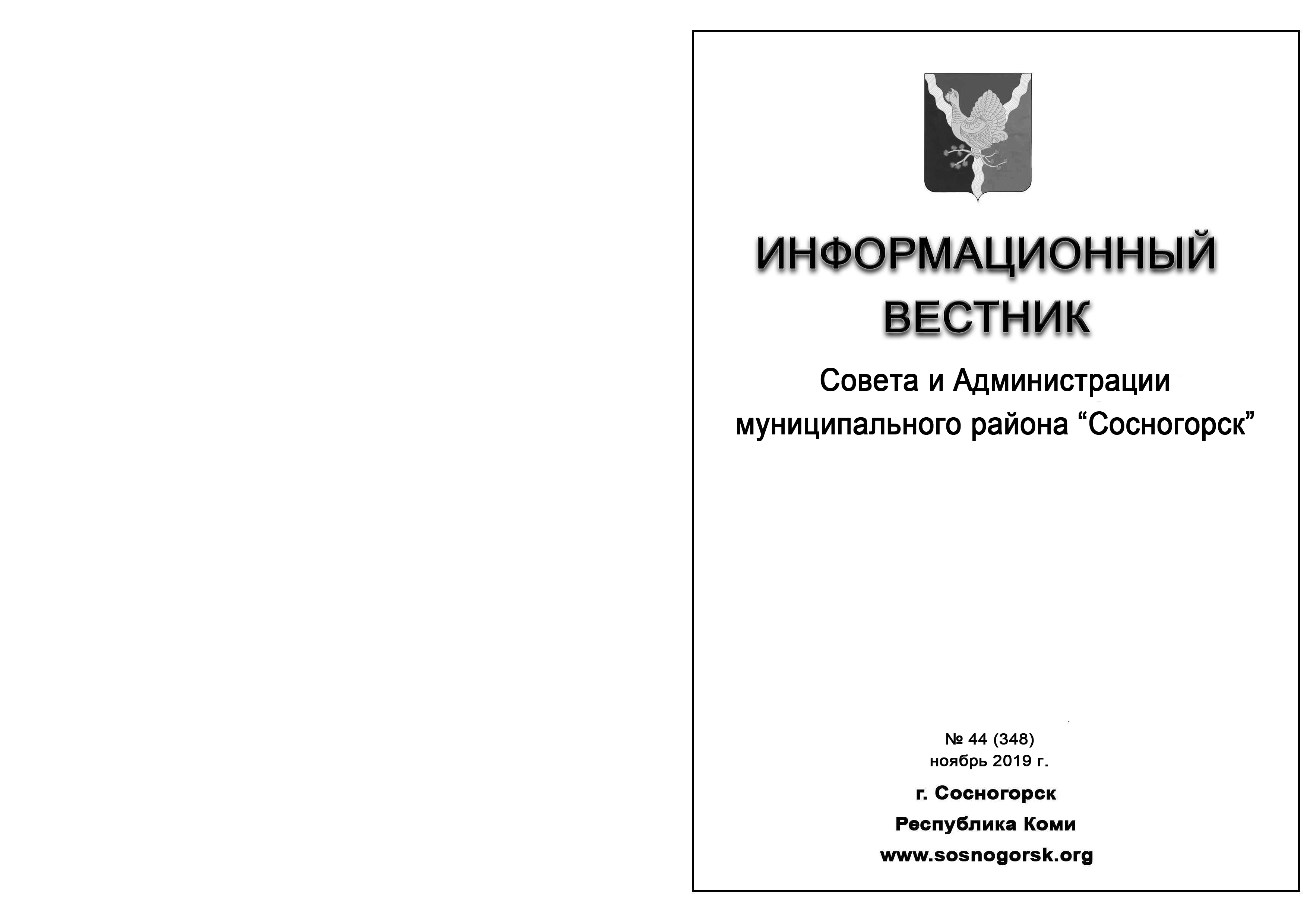 ОГЛАВЛЕНИЕРАЗДЕЛ  ПЕРВЫЙ:решения Совета муниципального района «Сосногорск»На 06 ноября 2019 года документов на опубликование нет.РАЗДЕЛ  ВТОРОЙ:	постановления и распоряжения администрации 	муниципального района «Сосногорск»1. ПОСТАНОВЛЕНИЕ АДМИНИСТРАЦИИ от 14.10.2019 г. № 2015 «Об организации ярмарок выходного дня на территории муниципального района «Сосногорск» на 2020 год».2. ПОСТАНОВЛЕНИЕ АДМИНИСТРАЦИИ от 14.10.2019 г. № 2022 «Об утверждении Положения по вывозу (сносу) самовольно установленного (размещенного) движимого имущества на территории городского поселения «Сосногорск»».3. ПОСТАНОВЛЕНИЕ АДМИНИСТРАЦИИ от 14.10.2019 г. № 2023 «О создании муниципальной комиссии по обследованию жилых помещений инвалидов и общего имущества в многоквартирных домах, входящих в состав муниципального жилого фонда на территории муниципального образования городского поселения «Сосногорск».4. ПОСТАНОВЛЕНИЕ АДМИНИСТРАЦИИ от 17.10.2019 г. № 2040 «Об утверждении Порядка организации ярмарок и продажи товаров на них на территории муниципального района «Сосногорск». 5. ПОСТАНОВЛЕНИЕ АДМИНИСТРАЦИИ от 18.10.2019 г. № 2045 «Об утверждении порядка предоставления помещений для проведения встреч депутатов с избирателями и   определения специально отведенных мест, перечня помещений для проведения встреч депутатов с избирателями».6. ПОСТАНОВЛЕНИЕ АДМИНИСТРАЦИИ от 21.10.2019 г. № 2054 «О проведении мероприятий, посвященных Дню народного единства в муниципальном образовании муниципального района «Сосногорск».7. ПОСТАНОВЛЕНИЕ АДМИНИСТРАЦИИ от 23.10.2019 г. № 2057 «О назначении общественных обсуждений в форме общественных слушаний намечаемого к реализации на территории муниципального района «Сосногорск» объекта экологической экспертизы «Обустройство куста скважин № 1 Западно – Турчаниновского нефтяного месторождения».8. ПОСТАНОВЛЕНИЕ АДМИНИСТРАЦИИ от 25.10.2019 г. № 2065 «Об утверждении отчета об исполнении бюджета муниципального образования муниципального района «Сосногорск» за 9 месяцев  2019 года». 9. ПОСТАНОВЛЕНИЕ АДМИНИСТРАЦИИ от 25.10.2019 г. № 2066 «Об утверждении отчета об исполнении бюджета муниципального образования городского поселения «Сосногорск» за 9 месяцев 2019 года»10. ПОСТАНОВЛЕНИЕ АДМИНИСТРАЦИИ от 25.10.2019 г. № 2091 «О внесении изменений в постановление администрации муниципального района  «Сосногорск» от 24.11.2016 № 763 «О создании межведомственной комиссии по оценке и обследованию помещения в целях признания его жилым помещением, жилого помещения пригодным (непригодным) для проживания граждан, а так же многоквартирного дома в целях признания его аварийным и подлежащим сносу или реконструкции».  11. ПОСТАНОВЛЕНИЕ АДМИНИСТРАЦИИ от 28.10.2019 г. № 2105 «О внесении изменения в постановление администрации муниципального района «Сосногорск» от 01.12.2015 № 1775 «Об утверждении  Порядка формирования муниципального задания на оказание муниципальных услуг (выполнение работ) в отношении муниципальных учреждений муниципального образования муниципального района «Сосногорск» и финансового обеспечения выполнения муниципального задания».12. ПОСТАНОВЛЕНИЕ АДМИНИСТРАЦИИ от 31.10.2019 г. № 2141 «О внесении изменений в постановление администрации муниципального района «Сосногорск»  от 06.05.2015 № 541 «О родительской плате, взимаемой с родителей (законных представителей) за присмотр и уход за детьми в муниципальных образовательных организациях, реализующих образовательные программы дошкольного образования на территории муниципального района «Сосногорск». 13. ПОСТАНОВЛЕНИЕ АДМИНИСТРАЦИИ от 05.11.2019 г. № 2161 «О внесении изменений в постановление администрации муниципального района «Сосногорск» от 22.11.2018 № 1981 «Об утверждении комплексной схемы организации дорожного движения».РАЗДЕЛ  ТРЕТИЙ:официальные сообщения и материалы органовместного самоуправления1.  Информация Ревизионной комиссии муниципального образования муниципального района «Сосногорск». 2. Информация для населения.РАЗДЕЛ ВТОРОЙПОСТАНОВЛЕНИЕ от 14 октября 2019 г.                                                                                                                         № 2015      г. СосногорскОб организации ярмарок выходного дня на территориимуниципального района «Сосногорск» на 2020 годВ соответствии с Федеральным Законом от 28.12.2009 № 381-ФЗ «Об основах государственного регулирования торговой деятельности в Российской Федерации», Законом Республики Коми от 29.03.2010 № 19-РЗ «О некоторых вопросах в области государственного регулирования торговой деятельности в Республике Коми», Постановлением Правительства Республики Коми от 11.10.2011 №456 «Об утверждении Порядка организации ярмарок и продажи товаров на них на территории Республики Коми», Администрация муниципального района «Сосногорск»ПОСТАНОВЛЯЕТ:1.  Организовать ярмарки выходного дня на территории муниципального района «Сосногорск» на 2020 год (далее – Ярмарки), с целью насыщения потребительского рынка товарами, создания максимальных удобств для потребителей, содействия по продвижению достижений и продукции товаропроизводителей.2.  Утвердить график проведения Ярмарки, согласно приложению к настоящему постановлению.3. Рекомендовать администрациям городских поселений, расположенных на территории муниципального образования муниципального района «Сосногорск» организовать Ярмарки выходного дня и принять аналогичные нормативные акты.4.     Контроль за исполнением настоящего постановления возложить на первого заместителя руководителя администрации муниципального района «Сосногорск».5.     Настоящее постановление вступает в силу со дня его принятия и подлежит официальному опубликованию.Глава муниципального района «Сосногорск» -руководитель администрации С.В. ДегтяренкоУтвержден постановлением  администрации муниципального района «Сосногорск»от 14.10. 2019   № 2015(Приложение)График проведения ярмарки выходного дня на территории муниципального района «Сосногорск» на 2020 годПОСТАНОВЛЕНИЕ от 14 октября 2019 г.                                                                                                                         № 2022      г. СосногорскОб утверждении Положения по вывозу (сносу) самовольно установленного(размещенного) движимого имущества на территории городского поселения «Сосногорск»В соответствии с Федеральным законом от 06.10.2003 года № 131 – ФЗ «Об общих принципах организации местного самоуправления в Российской Федерации», Федеральным законом от 26.12.2008 года № 294 – ФЗ «О защите прав юридических лиц и индивидуальных предпринимателей при осуществлении государственного контроля (надзора) и муниципального контроля», Федеральным законом от 22.07.2008 года № 123 – ФЗ «Технический регламент о требованиях пожарной безопасности», Постановление Правительства РФ от 25.04.2012 года № 390 «О противопожарном режиме», Правилами пожарной безопасности в Российской Федерации (ППБ 01 – 03), утвержденными Приказом Министерства Российской Федерации по делам гражданской обороны, чрезвычайным ситуациям и ликвидации последствий стихийных бедствий от 18.06.2003 года № 313, в целях проведения необходимых работ по вывозу (сносу) самовольно установленного (размещенного) движимого имущества на территории городского поселения «Сосногорск», создающих помехи движению технологического и специального автотранспорта в жилых зонах, угрозу пожарной безопасности, отрицательно влияющих на внешний вид городского поселения «Сосногорск», а также устранения условий, способствующих возникновению террористических актов, обеспечения свободного подъезда к источникам пожарного водоснабжения (пожарные гидранты, водоемы), п. 31 ст. 32 Устава муниципального образования муниципального района «Сосногорск», Администрация муниципального района «Сосногорск»ПОСТАНОВЛЯЕТ:1. Утвердить Положение по вывозу (сносу) самовольно установленного (размещенного) движимого имущества на территории городского поселения «Сосногорск» согласно приложению 1 к настоящему постановлению.2. Создать комиссию по вывозу (сносу) самовольно установленного (размещенного) движимого имущества на территории городского поселения «Сосногорск» и утвердить ее состав согласно приложению 2 к настоящему постановлению.3. Постановление администрации городского поселения «Сосногорск» от 16.06.2015 № 187 «О создании комиссии по освобождению территорий и вывозу объектов движимого имущества: бесхозяйных балков – гаражей, самовольно установленных на территории городского поселения «Сосногорск», об утверждении Положения по вывозу объектов движимого имущества: балков – гаражей, самовольно установленных на территории городского поселения «Сосногорск»» признать утратившим силу.4. Постановление администрации муниципального района «Сосногорск» от 29.03.2017           № 240 «О создании комиссии по освобождению территорий и вывозу объектов движимого имущества: бесхозяйных балков – гаражей, самовольно установленных на территории городского поселения «Сосногорск»» признать утратившим силу.5. Постановление администрации муниципального района «Сосногорск» от 10.07.2017 № 844 «О создании комиссии по освобождению территорий и вывозу объектов движимого имущества: балков – гаражей, самовольно установленных на территории городского поселения «Сосногорск», об утверждении Положения по вывозу объектов движимого имущества: балков – гаражей, самовольно установленных на территории городского поселения «Сосногорск»» признать утратившим силу.6.   Настоящее постановление вступает в силу со дня его официального опубликования.7. Контроль исполнения настоящего постановления возложить на заместителя  руководителя администрации - начальника управления жилищно-коммунального хозяйства администрации  муниципального района «Сосногорск».  Глава муниципального района «Сосногорск»- руководитель администрации С.В. Дегтяренко   Утвержденопостановлением администрациимуниципального района «Сосногорск»от 14.10.2019 № 2022(приложение 1)Положение по вывозу (сносу) самовольно установленного (размещенного) движимого имущества на территории городского поселения «Сосногорск»Общие положения1.1. Положение по вывозу (сносу) самовольно установленного (размещенного) движимого имущества на территории городского поселения «Сосногорск» (далее – Положение) разработано в соответствии с Гражданским кодексом Российской Федерации, Земельным кодексом Российской Федерации, Жилищным кодексом Российской Федерации, Федеральным законом от 06.10.2003 года № 131 – ФЗ «Об общих принципах  организации местного самоуправления в Российской Федерации», Правилами благоустройства муниципального образования городского поселения «Сосногорск», утвержденными Решением Совета городского поселения «Сосногорск» от 21.09.2017 № 53. 	1.2. Положением устанавливается единый порядок по вывозу (сносу) самовольно установленного (размещенного) движимого имущества на территории городского поселения «Сосногорск».	1.3. Вывозу (сносу) от самовольно установленного (размещенного) движимого имущества на территории городского поселения «Сосногорск» в порядке, установленном настоящим Положением, подлежат самовольно установленного (размещенного) движимого имущества, расположенные на земельных участках, находящихся в собственности муниципального образования городского поселения «Сосногорск», а также на земельных участках, государственная собственность на которые не разграничена, расположенные в границах муниципального образования городского поселения «Сосногорск» (далее - земельные участки), занятые объектами движимого имущества, перечисленными в пункте 1.4 настоящего Положения, без оформленных в установленном порядке правоустанавливающих и (или) правоподтверждающих документов на землю, а также документов,  являющихся основанием для размещения таких объектов, оформленных в порядке, установленном правовыми актами Российской Федерации и городского поселения «Сосногорск», либо в случае, когда истек срок действия документов, являющихся основанием для размещения таких объектов (далее - самовольно установленные объекты движимого имущества).	1.4. Под объектами движимого имущества в настоящем Положении понимаются:- ограждения;- деревянные и (или) металлические гаражи;- хозяйственные постройки (сараи), не являющиеся объектами недвижимости;- павильоны, киоски, остановочные комплексы (павильон ожидания общественного транспорта, конструктивно объединенный с нестационарным торговым объектом (объектами);- объекты развозной и разносной торговли: палатки, тонары, торговые автоматы, автолавки, автомагазины, автоприцепы, автоцистерны, специализированные цистерны, бочки, бойлеры, кеги, ролл-бары, холодильные лари;- объекты по оказанию услуг населению: летние кафе, летние веранды, аттракционы, цирки-шапито, тиры, зооцирки, батуты, терминалы.	1.5. Положение применяется в случае, когда установлен факт самовольного занятия земельных участков или использование их без оформленных в установленном порядке право устанавливающих документов, а также размещения самовольно установленных объектов движимого имущества, препятствующих свободному проезду пожарной и иной специализированной техники в жилых зонах и создающих угрозу пожарной безопасности, отрицательно влияющих на внешний вид городского поселения «Сосногорск», способствующих возникновению террористических актов.	1.6. Необходимость вывоза (сноса) самовольно установленного объекта движимого имущества на территории городского поселения «Сосногорск» устанавливается комиссионно, на месте работы комиссии при вскрытии имущества.2. Порядок вывоза (сноса) самовольно установленного (размещенного) движимого имущества на территории городского поселения «Сосногорск»	2.1.  Выявление на земельных участках городского поселения «Сосногорск» самовольно установленных объектов движимого имущества осуществляется Управлением жилищно-коммунального хозяйства администрации муниципального района «Сосногорск» (далее – Управление ЖКХ) в ходе своей деятельности, а также на основании информации о занятии земельных участков самовольно установленными объектами движимого имущества, поступившей от органов государственной власти, физических и (или) юридических лиц путем осмотра земельных участков, занятых объектами движимого имущества (далее - осмотр земельных участков).Обращение о занятии земельного участка подлежит рассмотрению Управлением ЖКХ в течение 30 календарных дней со дня регистрации обращения о занятии земельного участка в Управлении ЖКХ, если более короткие сроки не установлены законодательством Российской Федерации.2.2. В случае выявления на земельных участках городского поселения «Сосногорск» самовольно установленных объектов движимого имущества осуществляется Управлением ЖКХ: 2.2.1. осуществляется осмотр земельного участка с применением фото- и (или) видеосъемки;2.2.2. устанавливается наличие (отсутствие) правоустанавливающих документов на земельный участок, на основании которых мог быть размещен объект движимого имущества;2.2.3. принимаются меры по установлению владельца объекта движимого имущества и его местонахождения.Под владельцем в настоящем Положении понимаются собственник объекта движимого имущества или имущества, обнаруженного внутри объекта движимого имущества, иной владелец такого имущества либо уполномоченное ими лицо.Установление владельца объекта движимого имущества и наличия (отсутствия) у него правоустанавливающих документов на земельный участок осуществляется уполномоченным органом на основании данных, имеющихся в Администрации муниципального района «Сосногорск», включая подведомственные управления (учреждения), муниципальных учреждениях и предприятиях, а также путем направления запросов в Управление Министерства внутренних дел Российской Федерации по городу Сосногорску, Управление Федеральной службы государственной регистрации, кадастра и картографии по городу Сосногорску области об оказании содействия в установлении владельца объекта движимого имущества.2.2.4. доводится  информация до лиц, осуществивших самовольную установку объекта движимого имущества на территории городского поселения «Сосногорск» (в случае выявления) о необходимости добровольного вывоза (сноса) в течение 30 календарных дней со дня получения соответствующего предписания и в случае, если лицо, осуществившее самовольную установку объекта движимого имущества не было выявлено, путем:- организации  официального опубликования в средствах массовой информации о необходимости вывоза (сноса) самовольно установленного объекта движимого имущества на территории городского поселения «Сосногорск»; 	- обеспечения размещения на официальном Интернет сайте муниципального образования муниципального района «Сосногорск» http://sosnogorsk.org/adm/ сообщения (объявления) о необходимости вывоза (сноса) самовольно установленного объекта движимого имущества на территории городского поселения «Сосногорск»;- обеспечения  размещения на объекте движимого имущества и (или) информационном щите (стенде и иных объектах размещения информации) в границах земельного участка, на котором самовольно установлен объект движимого имущества, сообщение о необходимости вывоза (сноса) самовольно установленного объекта движимого имущества на территории городского поселения «Сосногорск».2.2.5. в случае неприятия мер лицами, осуществивших самовольную установку объекта движимого имущества на территории городского поселения «Сосногорск» в части добровольного вывоза (сноса) в срок, указанный в п. 2.2.4 Управление ЖКХ организует работу комиссии по вывозу (сносу) самовольно установленного (размещенного) движимого имущества на территории городского поселения «Сосногорск».2.3. Управление ЖКХ в течение 60 календарных дней по истечении срока, указанного в п. 2.2.4. имеет право организовать работу комиссии по вывозу (сносу) самовольно установленного (размещенного) движимого имущества на территории городского поселения «Сосногорск» (далее – Комиссия):2.3.1. оформляет  акт осмотра самовольно установленного объекта движимого имущества на территории городского поселения «Сосногорск» согласно Приложению 1 к настоящему Положению, производит фото фиксацию;2.3.2. принимает решение о вывозе (сносе) самовольно установленного объекта движимого имущества на территории городского поселения «Сосногорск».2.3.3. на основании документов, указанных в пунктах 2.3.1 и 2.3.2 настоящего Положения, Комиссия осуществляет формирование Перечня самовольно установленных объектов движимого имущества на территории городского поселения «Сосногорск», подлежащих вывозу (сносу).Перечень самовольно установленных объектов движимого имущества на территории городского поселения «Сосногорск», подлежащих вывозу (сносу) в текущем финансовом году, (далее - Перечень текущего года) определяется в рамках проведенного ранжирования самовольно установленных объектов движимого имущества на территории городского поселения «Сосногорск» и исходя из объема средств бюджета городского поселения «Сосногорск», выделенных на текущий финансовый год на организацию мероприятий по вывозу (сносу) самовольно установленного объекта движимого имущества на территории городского поселения «Сосногорск».При проведении ранжирования объектов движимого имущества на территории городского поселения «Сосногорск», подлежащих вывозу (сносу) в первоочередном порядке в Перечень текущего года включаются объекты движимого имущества на территории городского поселения «Сосногорск», подлежащие вывозу (сносу), расположенные в непосредственной близости от муниципальных образовательных организаций муниципального образования муниципального района «Сосногорск», объекты движимого имущества, представляющие опасность для жизни, здоровья граждан, животных, окружающей среды, объектов культурного наследия (памятников истории и культуры) народов Российской Федерации.2.3.4. Решение Комиссии оформляется протоколом, который в течение 10 рабочих дней со дня принятия решения направляется в Управление ЖКХ.2.3.5. В течение 10 рабочих дней со дня получения решения Комиссии  о вывозе (сносе) самовольно установленного объекта движимого имущества на территории городского поселения «Сосногорск» в отношении самовольно установленного объекта движимого имущества, включенного в Перечень текущего года, Управлением ЖКХ готовится проект постановления администрации муниципального района «Сосногорск», в котором указываются вид самовольно установленного объекта движимого имущества в соответствии с пунктом 2.3.1 настоящего Положения и его местонахождение.2.3.6. Постановление администрации муниципального района «Сосногорск» о вывозе (сносе) самовольно установленного объекта движимого имущества на территории городского поселения «Сосногорск» подлежит:- официальному опубликованию в средствах массовой информации;- размещению на официальном Интернет сайте муниципального образования муниципального района «Сосногорск» http://sosnogorsk.org/adm/;2.3.7. С целью реализации мероприятий согласно Постановления администрации муниципального района «Сосногорск» о вывозе (сносе) самовольно установленного объекта движимого имущества на территории городского поселения «Сосногорск» Управление ЖКХ:- заключает  муниципальные контракты (договоры) на оказание услуг по вывозу (сносу) самовольно установленного объекта движимого имущества на территории городского поселения «Сосногорск» в пределах средств, выделенных из бюджета городского поселения «Сосногорск» на эти цели с оформлением акта об освобождении земельного участка от самовольно установленного объекта движимого имущества согласно Приложению 2 к настоящему Положению;	- направляет документы в судебные органы при выявлении собственника самовольно установленного объекта движимого с целью возмещения понесенных затрат за вывоз (снос) самовольно установленного объекта движимого имущества на территории городского поселения «Сосногорск» в случае уклонения владельца (собственника) от уплаты выше перечисленных затрат. Возмещение понесенных затрат производится в бюджет городского поселения  «Сосногорск».2.4. Комитет  по управлению имуществом администрации муниципального района «Сосногорск»:2.4.1. обеспечивает  Управление ЖКХ достоверной информацией о законности размещения самовольно установленного объекта движимого имущества на территории городского поселения «Сосногорск»;2.4.2. при наличии информации о собственнике самовольно установленного объекта движимого имущества на территории городского поселения «Сосногорск», проводит в пределах своих полномочий подготовку документов и передачу их в органы, осуществляющие контроль и надзор в области земельного законодательства, для привлечения к ответственности лиц, допустивших самовольное занятие земельного участка.2.5. Организациям, осуществляющим управление жилыми домами, ТСЖ, ЖСК, рекомендовано:2.5.1. доводить информацию до собственников самовольно установленного объекта движимого имущества на территории городского поселения «Сосногорск» на придомовых территориях о необходимости добровольного их вывоза (сноса) путем направления извещения;2.5.2. в случае непринятия мер собственниками самовольно установленного объекта движимого имущества на придомовой территории в части добровольного их вывоза (сноса), инициируют собрание собственников жилых домах для принятия мер в связи с самовольным занятием земельных участков или использованием их без оформленных в установленном порядке право – устанавливающих документов;2.5.3. направляют  материалы в государственную жилищную инспекцию для рассмотрения дела об административных правонарушениях;2.5.4. организовывают работу по вывозу (сносу) самовольно установленного объекта движимого имущества на придомовой территории.Приложение № 1 к Положениюпо вывозу (сносу) самовольно установленного (размещенного) движимого имущества на территории городского поселения «Сосногорск»Акт осмотра самовольно установленного (размещенного) движимого имуществана территории городского поселения «Сосногорск» № ________г. Сосногорск                                                             «____»_______________20___г.Начало выполнения работ: «__» час. «__» мин.Окончание выполнения работ: «__» час. «__» мин.                                 Место составления акта: __________________________________________________________________________________________________________________________________________________________________________________________(должность, Ф.И.О. лица, составившего акт)Комиссия в составе:1.____________________________________________________________________________________                                                                                 (Ф.И.О. должность)2.____________________________________________________________________________________                                                                                 (Ф.И.О. должность)3.____________________________________________________________________________________                                                                                 (Ф.И.О. должность)4.____________________________________________________________________________________                                                                                  (Ф.И.О. должность)5.____________________________________________________________________________________                                                                                 (Ф.И.О. должность)6.____________________________________________________________________________________                                                                                  (Ф.И.О. должность)	В соответствии с постановлением администрации муниципального района «Сосногорск» от ________________№_______ «Об утверждении Положения по вывозу (сносу) самовольно установленного (размещенного) движимого имущества на территории городского поселения «Сосногорск»» составила настоящий Акт осмотра самовольно установленного (размещенного) движимого имущества на территории городского поселения «Сосногорск», расположенного___________________________________________________________________________________(место расположения)____________________________________________________________________________________________________________________________________________________________________Характеристика самовольно установленного (размещенного) движимого имущества на территории городского поселения «Сосногорск»:__________________________________________________________________________________________________________________________________________________________________________________________________________________________________________________________________________________________________________________________________________________________________________________________________________________________________________________________________________________________________________________________________________________________________________________________________________________________________________________________________________________________________________________________________________________________________________________________________________________________________________________________________________________________________________________________________________________________________________________(размер, форма, цвет, описание имущества при вскрытии)Время вскрытия:______________________                           (час. мин.)Время опечатывания______________________                          (час. мин.)Решение комиссии:____________________________________________________________________________________________________________________________________________________________________________(объект подлежит вывозу (сносу), иное Решение)Подписи представителей комиссии:1. ____________________________________________          __________________                                                   (Ф.И.О.)                                                                                  (подпись)2. ____________________________________________          __________________                                                   (Ф.И.О.)                                                                                  (подпись)3. ____________________________________________          __________________                                                   (Ф.И.О.)                                                                                  (подпись)4. ____________________________________________          __________________                                                   (Ф.И.О.)                                                                                  (подпись)5. ____________________________________________          __________________                                                   (Ф.И.О.)                                                                                  (подпись)6. ____________________________________________          __________________                                       (Ф.И.О.)                                                                                  (подпись)Приложение № 2 к Положениюпо вывозу (сносу) самовольно установленного (размещенного) движимого имущества на территории городского поселения «Сосногорск»АКТоб освобождении земельного участкаот самовольно установленного объекта движимого имущества
«__»____________ 20__ г.       Начало выполнения работ: «__» час. «__» мин.Окончание выполнения работ: «__» час. «__» мин.                                 Место составления акта: ____________________________________________________________________________________________________________________________________________________________________________________(должность, Ф.И.О. лица, составившего акт)
Во исполнение постановления администрации муниципального района «Сосногорск» от ________________№_______ «Об утверждении Положения по вывозу (сносу) самовольно установленного (размещенного) движимого имущества на территории городского поселения «Сосногорск»» проведены  работы  по  освобождению  земельного  участка от самовольно установленного объекта движимого имущества, расположенного по адресу:_________________________________________________________________________________________________________________________________________________________________,а именно: ________________________________________________________________________(наименование, описание и техническое состояние объекта(ов) движимого имущества)____________________________________________________________________________________________________________________________________________________________________________________________________________________________________________________________________________________________________________________________________в присутствии:- ________________________________________________________________________________(собственника(ов), иного(ых) владельца(ев) самовольно установленного   объекта движимого имущества либо его (их) уполномоченного(ых)   представителя(ей)_________________________________________________________________________________с указанием Ф.И.О. физического лица, паспортных данных, даты и места рождения, адреса места жительства; наименования и местонахождения юридического лица или_________________________________________________________________________________места жительства индивидуального предпринимателя и места фактического осуществления им деятельности либо отметкой о составлении акта в отсутствие указанных лиц)_____________________________________________________________________________________________________________________________________________________________________________________________________________________________________________________________________________________________________________________________________________________________________________________________________________________- ________________________________________________________________________________(собственника(ов), иного(ых) владельца(ев) имущества, обнаруженного  внутри самовольно установленного объекта движимого имущества, либо  его (их) уполномоченного(ых) представителя(ей)_________________________________________________________________________________с указанием Ф.И.О. физического лица, паспортных данных, даты и места рождения, адреса места жительства; наименования и местонахождения юридического лица или_________________________________________________________________________________места жительства индивидуального предпринимателя и места фактического осуществления им деятельности либо отметкой о составлении акта в отсутствие указанных лиц)____________________________________________________________________________________________________________________________________________________________________________________________________________________________________________________________________________________________________________________________________- ________________________________________________________________________________(членов Комиссии, включая представителя Управления  Министерства внутренних дел Российской Федерации по городу Сосногорску,_________________________________________________________________________________представителей сетевых организаций (в случае, если объект движимого имущества подключен к сетям электроснабжения) с указанием должностей, Ф.И.О.)________________________________________________________________________________________________________________________________________________________________________________________________________________________________________________________________________________________________________________________________________________________________________________________________________________________________________________________________________________________________________________________________________________________________________________________________________________________________________________________________________
В  ходе выполнения работ внутри самовольно установленного объекта движимого имущества обнаружено следующее имущество:_____________________________________________________________________________________________________________________________________________________________________________________________________________________________________________________________________________________________________________________________________________________________________________________________________________________(наименование имущества и его количество либо отметка о том, что имущество не обнаружено)__________________________________________________________________________________________________________________________________________________________________________________________________________________________________________________________________________________________________________________________________________________________________________________________________________________________________________________________________________________________________________________________________________________________________________________________________________________________________________________________________________________________________________________________________________________________________________________________________________________________________________Самовольно  установленный  объект  движимого  имущества, а также имущество,обнаруженное внутри указанного объекта (при наличии), перевезено для временного хранения по адресу:___________________________________________________________________________________________________________________________________________________________________________________________________________________________________________________
С текстом акта ознакомлен(ы) ____________________________________                                                                 (Ф.И.О.)               (подпись)____________________________________ _________                                      (Ф.И.О.)                                 (подпись)____________________________________ _________                                      (Ф.И.О.)                                 (подпись)____________________________________ _________                                      (Ф.И.О.)                                 (подпись)(в случае отказа собственника(ов), иного(ых) владельца(ев) самовольно установленного объекта движимого имущества, имущества, обнаруженного внутри указанного объекта, либо его (их) уполномоченного(ых) представителя(ей)подписать акт об этом делается запись, заверяемая подписью должностного лица, составившего акт)Экземпляр акта получил(и) _______________________________________                                                                                      (Ф.И.О.)                 (подпись)_______________________________________ _________                              (Ф.И.О.)                 (подпись)(в случае отказа собственника(ов), иного(ых) владельца(ев) самовольно установленного объекта движимого имущества, имущества, обнаруженного внутри указанного объекта, либо его (их) уполномоченного(ых) представителя(ей)получить экземпляр акта об этом делается запись, заверяемая подписью должностного лица, составившего акт)Присутствующие:1. _________________________________________________ _________(Ф.И.О.)                                                                (подпись)2. _________________________________________________ _________(Ф.И.О.)                                                                 (подпись)3. _________________________________________________ _________(Ф.И.О.)                                                                (подпись)4. _________________________________________________ _________(Ф.И.О.)                                                                (подпись)5. _________________________________________________ _________(Ф.И.О.)                                                                 (подпись)6. _________________________________________________ _________(Ф.И.О.)                                                              (подпись)Подпись уполномоченного   __________________________ _________представителя подрядчика                   (Ф.И.О.)                                     (подпись)Подпись должностного лица, _________________________ _________составившего акт                                  (Ф.И.О.)                                     (подпись)Утвержденпостановлением администрациимуниципального района «Сосногорск»от 14.10.2019 № 2022(приложение 2)СоставКомиссии по вывозу (сносу) самовольно установленного (размещенного) движимого имущества на территории городского поселения «Сосногорск»ПОСТАНОВЛЕНИЕ от 14 октября 2019 г.                                                                                                                         № 2023      г. СосногорскО создании муниципальной комиссии по обследованию жилых помещений инвалидов и общего имущества в многоквартирных домах, входящих в состав муниципального жилого фонда на территории муниципального образования городского поселения «Сосногорск»В соответствии с Постановлением Правительства Российской Федерации от 09.07.2016           № 649 «О мерах по приспособлению жилых помещений и общего имущества в многоквартирном доме с учетом потребностей инвалидов», Администрация муниципального района «Сосногорск»ПОСТАНОВЛЯЕТ:1. Создать муниципальную комиссию по обследованию жилых помещений инвалидов и общего имущества в многоквартирных домах, входящих в состав муниципального жилого фонда на территории муниципального образования городского поселения «Сосногорск», в целях их приспособления с учетом потребностей инвалидов и обеспечения условий их доступности и утвердить ее состав согласно приложению 1 к настоящему постановлению.2. Утвердить Положение о работе муниципальной комиссии по обследованию жилых помещений инвалидов и общего имущества в многоквартирных домах, входящих в состав муниципального жилого фонда, в целях их приспособления с учетом потребностей инвалидов и обеспечения условий их доступности на территории муниципального образования городского поселения «Сосногорск» согласно приложению 2 к настоящему постановлению.3. Утвердить План мероприятий по обследованию жилых помещений инвалидов и общего имущества в многоквартирных домах, входящих в состав муниципального жилого фонда, в целях их приспособления с учетом потребностей инвалидов и обеспечения условий их доступности на территории муниципального образования городского поселения «Сосногорск» согласно приложению 3 к настоящему постановлению.4. Контроль за исполнением настоящего постановления возложить на заместителя руководителя администрации – начальника управления жилищно-коммунального хозяйства администрации муниципального района «Сосногорск».5. Настоящее постановление вступает в силу со дня его официального опубликования.Глава муниципального района «Сосногорск» -руководитель администрации С.В. ДегтяренкоУтвержденпостановлением администрациимуниципального района «Сосногорск»от 14.10.2019 № 2023(приложение 1)Составмуниципальной комиссии по обследованию жилых помещений инвалидов и общего имущества в многоквартирных домах, входящих в состав муниципального жилого фонда на территории муниципального образования городского поселения «Сосногорск», в целях их приспособления с учетом потребностей инвалидов и обеспечения условий их доступности для инвалидов* - по согласованиюУтвержденопостановлением администрациимуниципального района «Сосногорск»от 14.10.2019 № 2023(приложение 2)Положениео работе муниципальной комиссии по обследованию жилых помещений инвалидов и общего имущества в многоквартирных домах, входящих в состав муниципального жилого фонда на территории муниципального образования городского поселения «Сосногорск», в целях их приспособления с учетом потребностей инвалидов и обеспечения условий их доступности 1. Общие положения	1.1 Обследование жилых помещений инвалидов и общего имущества в многоквартирных домах, входящих в состав муниципального жилого фонда (далее – обследование), осуществляется муниципальной комиссией по обследованию жилых помещений инвалидов и общего имущества в многоквартирных домах (далее – муниципальная комиссия), в целях их приспособления с учетом потребностей инвалидов и обеспечения условий их доступности, в зависимости от особенностей ограничения жизнедеятельности, обусловленных инвалидностью лиц, проживающих в таких помещениях.	1.2 Муниципальная комиссия в своей деятельности руководствуется Жилищным кодексом Российской Федерации, Правилами обеспечения условий доступности для инвалидов жилых помещений и общего имущества в многоквартирном доме, утвержденными Постановлением Правительства Российской Федерации от 09.07.2016 № 649 (далее – Правила), иными нормативными правовыми актами Российской Федерации, Республики Коми, муниципальными правовыми актами, а также настоящим Положением.2. Порядок создания комиссии	2.1 Муниципальная комиссия создается с целью обследования и оценки приспособления жилого помещения инвалида и общего имущества в многоквартирном доме, с учетом потребностей инвалида и обеспечения условий их доступности для инвалида, а также оценки возможности их приспособления с учетом потребностей инвалида в зависимости от особенностей ограничения жизнедеятельности, обусловленного инвалидностью лица, проживающего в таком помещении, в том числе ограничений, вызванных:2.1.1 стойкими расстройствами двигательной функции, сопряженными с необходимостью использования кресла-коляски, иных вспомогательных средств передвижения;	2.1.2 стойкими расстройствами функции слуха, сопряженными с необходимостью использования вспомогательных средств;	2.1.3 стойкими расстройствами функции зрения, сопряженными с необходимостью использования собаки-проводника, иных вспомогательных средств;	2.1.4 задержками в развитии и другими нарушения функций организма человека.	2.2 В состав муниципальной комиссии включаются представители:	2.2.1 органов местного самоуправления, в том числе в сфере социальной защиты населения, в сфере архитектуры и градостроительства;	2.2.2 органов муниципального жилищного контроля;	2.2.3 общественных объединений инвалидов.3. Порядок работы муниципальной комиссии	3.1 В состав муниципальной комиссии входят председатель, заместитель председателя, секретарь и члены муниципальной комиссии.	3.2 К участию в работе комиссии могут привлекаться:	3.2.1 представители организации, осуществляющие деятельность по управлению многоквартирным домом, в котором располагается жилое помещение инвалида, в отношении которого проводится обследование;	3.3 Муниципальная комиссия осуществляет свою деятельность на безвозмездной основе.3.4 Обследование и оценка возможности приспособления с учетом потребностей инвалида осуществляется на основании заявления инвалида либо лица, являющегося его представителем в соответствии с законодательством Российской Федерации по форме согласно приложению № 1 к Порядку и следующие документы:3.4.1 копия документа, удостоверяющего личность (в случае, если от имени инвалида действует законный представитель, в соответствии с законодательством Российской Федерации, то дополнительно предъявляется документ, удостоверяющий личность представителя, и документ, подтверждающий соответствующие полномочия);3.4.2 копия заключения медико-социальной экспертизы об установлении инвалидности.3.5 Заседания муниципальной комиссии проводятся по мере необходимости. О дате, месте проведения и повестке дня очередного заседания секретарь извещает членов муниципальной комиссии не позднее, чем за 5 рабочих дней до даты проведения заседания.3.6 Заседание муниципальной комиссии считается правомочным, если на нем присутствует не менее половины состава муниципальной комиссии.3.7 Решения муниципальной комиссии принимаются большинством голосов членов муниципальной комиссии. В случае равенства голосов членов муниципальной комиссии решающим является голос председателя муниципальной комиссии. В случае несогласия с принятым решением члены муниципальной комиссии имеют право выразить свое особое мнение в письменной форме и приложить его к решению комиссии.3.8 Обследование проводится в соответствии с планом мероприятий по приспособлению жилых помещений инвалидов и общего имущества в многоквартирных домах, в которых проживают инвалиды, с учетом потребностей инвалидов и обеспечения условий их доступности для инвалидов (далее – план мероприятий).3.9 По результатам обследования, с учетом решения, принятого муниципальной комиссией, не позднее 60 календарных дней от даты обследования, оформляется акт обследования жилого помещения инвалида и общего имущества в многоквартирном доме, в котором проживает инвалид, в целях их приспособления с учетом потребностей инвалида и обеспечения условий их доступности для инвалида, утвержденного приказом Министерства строительства и жилищно-коммунального хозяйства Российской Федерации от 23.11.2016 № 836/пр (далее – акт обследования), содержащий:3.9.1 описание характеристик жилого помещения инвалида, составленное на основании результатов обследования;3.9.2 перечень требований из числа требований, предусмотренных разделами III и IV Правил обеспечения условий доступности для инвалидов жилых помещений и общего имущества в многоквартирном доме, утвержденных постановлением Правительства Российской Федерации от 09.07.2016 № 649, которым не соответствует обследуемое жилое помещение инвалида (если такие несоответствия были выявлены); 3.9.3 описание характеристик общего имущества в многоквартирном доме, в котором проживает инвалид, составленное на основании результатов обследования;3.9.4 выводы муниципальной комиссии о наличии или об отсутствии необходимости приспособления жилого помещения инвалида и общего имущества в многоквартирном доме, в котором проживает инвалид, с учетом потребностей инвалида и обеспечения условий их доступности для инвалида с мотивированным обоснованием;3.9.5 выводы муниципальной комиссии о наличии или об отсутствии технической возможности для приспособления жилого помещения инвалида и (или) общего имущества в многоквартирном доме, в котором проживает инвалид, с учетом потребностей инвалида и обеспечения условий их доступности для инвалида с мотивированным обоснованием;3.9.6 перечень мероприятий по приспособлению жилого помещения инвалида и общего имущества в многоквартирном доме, в котором проживает инвалид, с учетом потребностей инвалида и обеспечения условий их доступности для инвалида (далее – мероприятия по приспособлению), определяемый на основании настоящего Порядка с учетом мнения инвалида, проживающего в данном помещении (в случае, если в акте комиссии сделан вывод о наличии технической возможности для приспособления жилого помещения инвалида и общего имущества в многоквартирном доме, в котором проживает инвалид, с учетом потребностей инвалида и обеспечения условий их доступности для инвалида).3.10 Перечень мероприятий по приспособлению жилого помещения может включать в себя:3.10.1 минимальный перечень мероприятий финансирование которых осуществляется за счет средств бюджета субъекта Российской Федерации, бюджета муниципального образования муниципального района «Сосногорск» в соответствии с утвержденными в установленном порядке государственными и муниципальными программами, отдельными мероприятиями, направленными на обеспечение социальной поддержки инвалидов. В результате провидения таких мероприятий жилое помещение инвалида должно быть приведено в соответствии с требованиями, предусмотренными разделом IV Правил обеспечения условий доступности для инвалидов жилых помещений и общего имущества в многоквартирном доме, утвержденных постановлением Правительства Российской Федерации от 09.07.2016 № 649;3.10.2 оптимальный перечень мероприятий, финансирование которых может осуществляться за счет средств бюджета муниципального образования муниципального района «Сосногорск» в соответствии с утвержденными в установленном порядке государственными и муниципальными программами, направленными на обеспечение социальной поддержки инвалидов. В результате провидения таких мероприятий общее имущество многоквартирного дома, в котором проживает инвалид, должно быть приведено в соответствии с требованиями, предусмотренными разделом III Правил обеспечения условий доступности для инвалидов жилых помещений и общего имущества в многоквартирном доме, утвержденных постановлением Правительства Российской Федерации от 09.07.2016 № 649;3.11 В случае, если в акте обследования содержится вывод об отсутствии технической возможности для приспособления жилого помещения инвалида и (или) общего имущества в многоквартирном доме, в котором проживает инвалид, с учетом потребностей инвалида и обеспечения условий их доступности для инвалида, то есть о невозможности приспособления жилого помещения инвалида и (или) общего имущества в многоквартирном доме, в котором проживает инвалид, с учетом потребностей инвалида и обеспечения условий их доступности для инвалида без изменения существующих несущих и ограждающих конструкций многоквартирного дома (части дома) путем осуществления его реконструкции или капитального ремонта, муниципальная комиссия выносит решение о проведении проверки экономической целесообразности такой реконструкции или капитального ремонта многоквартирного дома (части дома) в целях приспособления жилого помещения инвалида и (или) общего имущества в многоквартирном доме, в котором проживает инвалид, с учетом потребностей инвалида и обеспечения условий их доступности для инвалида, а уполномоченный орган обеспечивает ее проведение.3.12 Правила проведения проверки экономической целесообразности реконструкций или капитального ремонта многоквартирного дома (части дома), в котором проживает инвалид, в целых приспособления жилого помещения инвалида и (или) общего имущества в многоквартирном доме, в котором проживает инвалид, с учетом потребностей инвалида и обеспечения условий их доступности для инвалида, утвержденные приказом Министерства строительства и жилищно-коммунального хозяйства Российской Федерации от 28.02.2017 № 583/пр.3.13 По результатам проверки экономической целесообразности (нецелесообразности) реконструкции или капитального ремонта многоквартирного дома (части дома), в котором проживает инвалид, в целях приспособления с учетом потребностей инвалида и обеспечения условий их доступности для инвалида муниципальная комиссия принимает решение:3.13.1 об экономической целесообразности реконструкции или капитального ремонта многоквартирного дома (части дома), в котором проживает инвалид, в целях приспособления жилого помещения инвалида и (или) общего имущества в многоквартирном доме, в котором проживает инвалид, с учетом потребностей инвалида и обеспечения условий их доступности для инвалида;3.13.2 об экономической нецелесообразности реконструкции или капитального ремонта многоквартирного дома (части дома), в котором проживает инвалид, в целях приспособления жилого помещения инвалида и (или) общего имущества в многоквартирном доме, в котором проживает инвалид, с учетом потребностей инвалида и обеспечения условий их доступности для инвалида.3.14 Результатом работы муниципальной комиссии является заключение о возможности приспособления жилого помещения инвалида и общего имущества в многоквартирном доме, в котором проживает инвалид, с учетом потребностей инвалида и обеспечения условий их доступности для инвалида или заключения об отсутствии такой возможности. Формы соответствующих заключений, утвержденные приказом Министерства строительства и жилищно-коммунального хозяйства Российской Федерации от 16.01.2017 № 837/пр.3.15 Заключение о возможности приспособления жилого помещения инвалида и общего имущества в многоквартирном доме, в котором проживает инвалид, с учетом потребностей инвалида и обеспечения условий их доступности для инвалида выносится муниципальной комиссией на основании:3.15.1 акта обследования;3.15.2 решение муниципальной комиссии об экономической целесообразности реконструкции  или капитального ремонта многоквартирного дома (части дома), в котором проживает инвалид, в целях приспособления жилого помещения инвалида и (или) общего имущества в многоквартирном доме, в котором проживает инвалид, с учетом потребностей инвалида и обеспечения условий их доступности для инвалида.3.16 Заключение об отсутствии возможности приспособления жилого помещения инвалида и общего имущества в многоквартирном доме, в котором проживает инвалид, с учетом потребностей инвалида и обеспечения условий их доступности для инвалида выносится муниципальной комиссией на основании:3.16.1 акта обследования;3.16.2 решение муниципальной комиссии об экономической нецелесообразности реконструкции  или капитального ремонта многоквартирного дома (части дома), в котором проживает инвалид, в целях приспособления жилого помещения инвалида и (или) общего имущества в многоквартирном доме, в котором проживает инвалид, с учетом потребностей инвалида и обеспечения условий их доступности для инвалида.3.17 Заключение об отсутствии возможности приспособления жилого помещения инвалида и общего имущества в многоквартирном доме, в котором проживает инвалид, с учетом потребностей инвалида и обеспечения условий их доступности для инвалида является основанием для признания жилого помещения инвалида в установленном законодательством Российской Федерацией порядке непригодным для проживания инвалида.3.18 Заключение о возможности приспособления жилого помещения инвалида и общего имущества в многоквартирном доме, в котором проживает инвалид, с учетом потребностей инвалида и обеспечения условий их доступности в течении 10 рабочих дней со дня его вынесения направляется секретарем муниципальной комиссии Главе муниципального района «Сосногорск» - руководителю администрации для принятия решения.Утвержденпостановлением администрациимуниципального района «Сосногорск»от 14.10.2019 № 2023(приложение 3)План мероприятий по обследованию жилых помещений инвалидов и общего имущества в многоквартирных домах, входящих в состав муниципального жилого фонда на территории муниципального образования городского поселения «Сосногорск», в целях их приспособления с учетом потребностей инвалидов и обеспечения условий их доступности ПОСТАНОВЛЕНИЕ от 17 октября 2019 г.                                                                                                                         № 2040      г. СосногорскОб утверждении Порядка организации ярмарок и продажи товаров на них  на территории муниципального района «Сосногорск»В соответствии с Федеральным Законом от 28.12.2009 № 381-ФЗ «Об основах государственного регулирования торговой деятельности в Российской Федерации», Законом Республики Коми от 29.03.2010 № 19-РЗ «О некоторых вопросах в области государственного регулирования торговой деятельности в Республике Коми», Постановлением Правительства Республики Коми от 11.10.2011 №456 «Об утверждении Порядка организации ярмарок и продажи товаров на них на территории Республики Коми» Администрация муниципального района «Сосногорск»ПОСТАНОВЛЯЕТ:1.  Утвердить Порядок организации ярмарок и продажи товаров (выполнения работ, оказания услуг) на них на территории муниципального района «Сосногорск» (далее – Порядок)согласно приложению, к настоящему постановлению.2. Признать утратившим силу Постановление администрации муниципального района «Сосногорск» от 09.07.2013 № 914 «О порядке организации ярмарок и продажи товаров на них на территории муниципального района «Сосногорск».3.     Контроль за исполнением настоящего Постановления возложить на первого заместителя руководителя администрации муниципального района «Сосногорск».4. Настоящее постановление вступает в силу со дня его официального опубликования и подлежит размещению на официальном интернет-сайте муниципального образования муниципального района «Сосногорск».Исполняющий обязанности Главы муниципального района «Сосногорск» -руководителя  администрации Е.К. ЧураУтвержден постановлением администрации муниципального района «Сосногорск»от 17.10.2019 №  2040(приложение)Порядокорганизации ярмарок и продажи товаров (выполнения работ, оказания услуг) на них на территории муниципального района «Сосногорск»1.Общие положения	1.1.Настоящий Порядок разработан во исполнение статьи 11 Федерального закона от 28 декабря 2009 года № 381-ФЗ «Об основах государственного регулирования торговой деятельности в Российской Федерации» и в соответствии с Постановлением Правительства Республики Коми от 11 октября 2011 года № 456 «Об утверждении порядка организации ярмарок и продажи товаров (выполнения работ, оказания услуг) на них на территории Республики Коми».1.2. Порядок регулирует отношения, связанные с организацией деятельности и продажи товаров (выполнения работ, оказания услуг) на ярмарках и устанавливает общие требования к организации ярмарок и продажи товаров (выполнения работ, оказания услуг) на них на территории муниципального района «Сосногорск».1.3. Ярмарка имеет временный характер и организуется вне пределов розничных рынков как самостоятельное мероприятие, доступное для всех товаропроизводителей, продавцов и покупателей.1.4. Ярмарки по типу подразделяются на:а) ярмарки выходного дня - ярмарки, проведение которых приурочено к выходным дням;б) праздничные - ярмарки, проведение которых приурочено к праздничным дням;в) универсальные - ярмарки по продаже расширенной номенклатуры товаров, выполнению (оказанию) разнообразного перечня работ (услуг).1.5. Организаторами ярмарок являются:а) ярмарка выходного дня - администрация муниципального района «Сосногорск»;б) праздничная ярмарка - администрация муниципального района «Сосногорск»;в) универсальная ярмарка - юридическое лицо или индивидуальный предприниматель.1.6. Уполномоченным органом, осуществляющим полноту (проверку)заявлений, необходимого пакета документов,выдачи Свидетельств на участие, размещение в ярмарках является отдел экономического развития и потребительского рынка администрации муниципального района «Сосногорск».1.7. Администрация муниципального района «Сосногорск» уведомляет Министерство сельского хозяйства и потребительского рынка Республики Коми о дате, месте, участниках или организаторе ярмарки не позднее чем за 7 календарных дней до даты начала проведения ярмарки для обеспечения осуществления контроля за соблюдением ветеринарных правил при хранении и реализации продукции, сырья и продовольствия. 2. Организация деятельности ярмарок2.1.Организация ярмарок выходного дня:2.1.1.Для организации ярмарок выходного дня администрация муниципального района «Сосногорск» утверждает график проведения ярмарок на год, с указанием места, времени и периода проведения ярмарок.2.1.2. Для размещения объекта торговли в местах проведения ярмарки выходного дня юридическому лицу или индивидуальному предпринимателю необходимо обратиться в администрацию муниципального района «Сосногорск» с заявлением по форме согласно приложению 1 к настоящему порядку для получения Свидетельства о размещении объекта торговли на ярмарке выходного дня по форме согласно приложению 2. 2.1.3. На ярмарках выходного дня допускается продажа сельскохозяйственной продукции и продовольственных товаров российских производителей, изделий народных промыслов и продукции ремесленничества. Участники ярмарки несут ответственность за чистоту предоставленной территории в период проведения мероприятия.2.1.4. Направляет в ОГИБДД ОМВД России по городу Сосногорску список участников торговли для организации проезда к месту проведения ярмарки выходного дня.2.2. 	Организация праздничной ярмарки:2.2.1. Для организации праздничной ярмарки администрация муниципального района «Сосногорск»:1) приглашает и организует размещение участников в местах проведения праздничного мероприятияв соответствии с постановлением администрации муниципального района «Сосногорск» от 28.01.2019 № 154 «Об утверждении правил работы нестационарных торговых объектов и порядка организации уличной торговли на территории муниципального района «Сосногорск».2) направляет в ОГИБДД ОМВД России по городу Сосногорску список участников торговли для организации проезда к месту проведения ярмарки;3) обеспечивает оснащение мест проведения ярмарки контейнерами для сбора мусора и туалетами (в случае необходимости);4) ведет учет хозяйствующих субъектов и граждан, принявших участие в ярмарке.2.3. Организация универсальных ярмарок:2.3.1. Для согласования проведения универсальной ярмарки юридическое лицо или индивидуальный предприниматель не позднее 15 календарных дней до предполагаемого дня начала ярмарки направляет в администрацию муниципального района «Сосногорск» заявление по форме согласно приложению 3 к настоящему Порядку.2.2.3. Администрация муниципального района «Сосногорск» в течение 5 календарных дней со дня поступления заявления рассматривает заявление и выносит решение о согласовании либо об отказе в согласовании места и сроков проведения ярмарки и направляют его юридическому лицу или индивидуальному предпринимателю. В случае принятия решения об отказе в согласовании места и сроков проведения ярмарки в решении указываются основания, послужившие причиной отказа.Решение об отказе в согласовании места и сроков проведения ярмарки принимается в случаях, если:1) организатором ярмарки не соблюдены порядок обращения о согласовании места и сроков проведения ярмарки;2) место и сроки проведения ярмарки совпадают с местом и сроками проведения другой ярмарки, иного массового или публичного мероприятия.3) место проведения ярмарки не соответствует требованиям законодательства, предъявляемым к местам проведения ярмарок.В случае принятия решения в согласовании проведения универсальной ярмарки организатор предоставляет в отдел экономического развития и потребительского рынка администрации муниципального района «Сосногорск»:копию договора на уборку территории и вывоз ТБО;копию договора на установку туалетов (или документы, подтверждающие наличие своих туалетов, использование арендуемых туалетов);	Администрация муниципального района «Сосногорск» направляет в ОГИБДД ОМВД России по городу Сосногорску направляет информацию о месте, дате и времени проведения универсальной ярмарки;	Отдел экономического развития и потребительского рынка администрация муниципального района «Сосногорск» проверяет полноту предоставленных документовв соответствии с пунктом 2.3 настоящего Порядка и выдаетсвидетельствоо размещении универсальной ярмарки согласно приложению 4 к настоящему Порядку.3. Требования к организации ярмарок и продажи товаров (выполнения работ, оказания услуг) на них 3.1. В соответствии с федеральным законодательством на ярмарке запрещена реализация:1) алкогольной продукции;2) консервированных продуктов домашнего приготовления;3) кулинарных изделий из мяса, рыбы, кондитерских изделий, приготовленных в домашних условиях;4) мясных и рыбных полуфабрикатов непромышленного производства;5) детского питания;6) продовольственного сырья и пищевых продуктов без предоставления покупателю упаковочных материалов (бумага, пакеты или др.);7) продовольственного сырья и пищевых продуктов, требующих особых условий хранения, без соответствующего торгового оборудования;8) аудио-, видеопродукции, компьютерных информационных носителей, технически сложных товаров бытового назначения;9) лекарственных препаратов и изделий медицинского назначения;10) других товаров, реализация которых запрещена или ограничена законодательством Российской Федерации.3.2. Организатор ярмарки в пределах своей компетенции обеспечивает:- надлежащее санитарно-техническое состояние торговых мест, предоставляемых на ярмарке;- оснащение мест проведения ярмарки контейнерами для сбора мусора и туалетами;- уборку территории, вывоз мусора после завершения работы ярмарки;- учет хозяйствующих субъектов и граждан, принявших участие в ярмарке.3.3. Места для продажи товаров (выполнения работ, оказания услуг) на ярмарке предоставляются организатором ярмарки юридическим лицам, индивидуальным предпринимателям, а также гражданам (в том числе гражданам - главам крестьянских (фермерских) хозяйств, членам таких хозяйств, гражданам, ведущим личные подсобные хозяйства или занимающимся садоводством, огородничеством, животноводством) (далее - участники).3.4  Торговое место на ярмарке, в том числе автотранспортное средство, должно быть оборудовано:вывеской о принадлежности торгового места;торговым оборудованием для складирования товаров;специализированным оборудованием (в том числе холодильным) в случае продажи товаров, требующих определенных условий хранения;весоизмерительным и другим измерительным оборудованием, прошедшим поверку в установленном порядке. Измерительные приборы должны быть установлены таким образом, чтобы в наглядной и доступной форме обеспечивать процессы взвешивания товаров, определения их стоимости, а также их отпуска покупателю.3.5 Продажа товаров (выполнение работ, оказание услуг) на ярмарках осуществляется на местах для продажи товаров (выполнения работ, оказания услуг), а также с автотранспортных средств. Использование автотранспортных средств допускается по согласованию с организатором ярмарки при наличии санитарного паспорта в случаях, предусмотренных законодательством.При осуществлении деятельности по продаже товаров (выполнению работ, оказанию услуг) на ярмарке участники должны соблюдать:требования в области обеспечения санитарно-эпидемиологического благополучия населения, охраны окружающей среды, пожарной безопасности, ветеринарии, требования, предъявляемые к продаже отдельных видов товаров, и иные требования, предусмотренные законодательством Российской Федерации;в случаях, предусмотренных законодательством Российской Федерации, производить расчеты за товары с покупателями с применением контрольно-кассовых машин;своевременно в наглядной и доступной форме доводить до сведения потребителя необходимую и достоверную информацию о товарах (работах, услугах), обеспечивающую возможность их правильного выбора, в соответствии с требованиями, предъявляемыми к продаже отдельных видов товаров.Гражданин, осуществляющий торговлю сельскохозяйственной продукцией собственного производства, в том числе медом и продуктами пчеловодства, должен иметь при себе документ, удостоверяющий личность, и документы, подтверждающие качество и безопасность реализуемой продукции, в соответствии с требованиями законодательства (сертификат или декларацию о соответствии, ветеринарные сопроводительные документы на продукцию животного происхождения).3.6. В случаях, установленных законодательством Российской Федерации, участники должны иметь в наличии:документы, подтверждающие соответствие товаров установленным требованиям (сертификат или декларацию о соответствии либо их копии, заверенные в установленном порядке, ветеринарные сопроводительные документы на продукцию животного происхождения), товарно-сопроводительные документы;разрешение на осуществление иностранным гражданином на территории Российской Федерации трудовой деятельности;медицинскую книжку продавца на торговом месте;документ, подтверждающий ведение гражданином крестьянского (фермерского) хозяйства или занятие садоводством, огородничеством, животноводством, - для гражданина.Перечисленные в настоящем пункте документы хранятся у продавца в течение всего времени работы и предъявляются по первому требованию покупателя, должностного лица (лиц) органов государственного контроля и надзора, осуществляющего (их) контроль и надзор в соответствии с требованиями законодательства.3.7. Особенности организации аттракционов на праздничных ярмарках, организатором которых является администрация муниципального района «Сосногорск».Аттракцион - сооружение или устройство, созданное для развлечений. Обычно устанавливается в местах, предназначенных для коллективного отдыха (качели, карусели, квадроциклы, катамараны, катание на лошадях, электромобили, батуты и пр.). Требования к территории аттракционного комплекса:- Владелец аттракциона обязан поддерживать территорию аттракционного комплекса, надувного аттракциона, здания и помещения в исправном техническом состоянии, обеспечивать их пожарную безопасность, нормальные санитарно-гигиенические условия и безопасность труда работающих и безопасность отдыха посетителей.- Проверка готовности к действию первичных средств пожаротушения должна проводиться ежедневно.- Территория должна содержаться в чистоте и порядке.- Не допускается применение пиротехнической продукции.Эксплуатация аттракционов должна осуществляться в соответствии с эксплуатационной документацией и требованиями действующего законодательства.Ответственность за состояние охраны труда, пожарной безопасности, за безопасность посетителей и обслуживающего персонала в организациях, осуществляющих эксплуатацию аттракционов, возлагается непосредственно на их руководителей.Владелец (арендатор) обязан информировать администрацию МО МР  "Сосногорск", обо всех несчастных случаях, произошедших с посетителями аттракционов, незамедлительно.Аттракционы должны эксплуатироваться в соответствии с эксплуатационной документацией.При использовании в аттракционе животных, владелец (арендатор) обязан каждые три дня обновлять ветеринарную справку о клиническом состоянии животного и иметь ее при себе (на месте проведения аттракциона).Приложение 1к Порядку организации ярмарок и продажи товаров на них на территории муниципального района «Сосногорск»Главе муниципального района «Сосногорск» - руководителю администрации169600, Республика Коми, г. Сосногорск,  ул. Зои Космодемьянской, 72от ________________________________________________________(фамилия, имя отчество заявителя;___________________________________наименование юридического лица,___________________________________в лице – должность, ФИО)    Данные о заявителе (в случае отсутствия поставить прочерк):    ОГРН ______________________________дата регистрации ____________________    ИНН _______________________________ КПП (при наличии) __________________ЗАЯВЛЕНИЕо согласовании участия в ярмарке выходного дняПрошу выдать свидетельство на размещение торгового объекта на «Ярмарку выходного дня» в городе Сосногорске на 20___ год, согласно установленного графика, со следующей продукцией:1. _____________________________________________________________________________________2. _____________________________________________________________________________________3. _____________________________________________________________________________________4. _____________________________________________________________________________________…._____________________________________________________________________________________Чистоту отведенной территории в период проведения мероприятия и по факту завершения гарантирую.Юридический адрес ____________________________________________________________________________________________________________________________________________________________________________________________________________________________________________________Почтовый адрес (место нахождения) _____________________________________________________________________________________________________________________________________________________________________________________________________________________________________      Телефон (_____) ___________ Факс ____________ E-mail __________________________________Контактное лицо (ФИО, должность, телефон) ______________________________________________________________________________________________________________________________________«____» _____________________ ______ г.  _______________________________               (дата)                                                                      (подпись заявителя)М.П.________________                                   _______________________________                      (подпись)                                                              (инициалы, фамилия, дата)Приложение 3к Порядку организации ярмарок и продажи товаров на них на территории муниципального района «Сосногорск»Главе муниципального района «Сосногорск» - руководителю администрации169600, Республика Коми, г. Сосногорск,  ул. Зои Космодемьянской, 72от ________________________________________________________(фамилия, имя отчество заявителя;___________________________________наименование юридического лица,___________________________________в лице – должность, ФИО)    Данные о заявителе (в случае отсутствия поставить прочерк):    ОГРН ______________________________дата регистрации ____________________    ИНН _______________________________ КПП (при наличии) __________________ЗАЯВЛЕНИЕо согласовании проведения универсальной ярмарки1. Место и сроки проведения ярмарки ___________________________________________________________________________________________________________________________________________________________________________________________________________________________________________________(указать место, дату (период) проведения и режим работы ярмарки)2. Ассортимент  реализуемых  на  ярмарке товаров, перечень выполняемых работ и оказываемых услуг ________________________________________________________________________________________________________________________________________________________________________________________3. Количество мест для продажи товаров (выполнения работ, оказания услуг) на ярмарке _____________, в том числе предоставляемых:юридическим лицам __________________,индивидуальным  предпринимателям ______________,гражданам (в том числе гражданам, ведущим крестьянские (фермерские) хозяйства или занимающимся садоводством, огородничеством, животноводством)_______________.Юридический адрес организатора ярмарки ___________________________________________________________________________________________________________________________________________________Почтовый адрес (место нахождения) ________________________________________________________________________________________________________________________________________________________Телефон (_____) ______________Факс ______________ E-mail ______________________________________Контактное лицо (ФИО, должность, телефон) ________________________________________________________________________________________________________________________________________________________________________________________«____» _______________________ г.  Организатор ярмарки      _____________________   ____________________                                   (подпись заявителя)                       (расшифровка подписи)М.П.ПОСТАНОВЛЕНИЕ от 18 октября 2019 г.                                                                                                                         № 2045      г. СосногорскОб утверждении порядка предоставления помещений для проведения встреч депутатов с избирателями и   определения специально отведенных мест, перечня помещений для проведения встреч депутатов с избирателямиВ соответствии с Федеральными законами от 06 октября 2003 года № 131-ФЗ «Об общих принципах организации местного самоуправления в Российской Федерации», от 08 мая 1994 года № 3-ФЗ «О статусе члена Совета Федерации и статусе депутата Государственной  Думы  Федерального Собрания Российской Федерации», от 06 октября 1999 года № 184-ФЗ «Об общих принципах организации законодательных  (представительных) и  исполнительных органов государственной власти субъектов Российской Федерации», Администрация муниципального района «Сосногорск»ПОСТАНОВЛЯЕТ:1. Утвердить Порядок предоставления помещений для проведения встреч депутатов с избирателями согласно приложению № 1 к настоящему постановлению.2. Определить специально отведенные места, перечень помещений для проведения встреч депутатов с избирателями согласно приложению № 2 к настоящему постановлению.3. Настоящее постановление вступает в силу со дня принятия и подлежит официальному опубликованию. 4. Контроль за исполнением настоящего постановления возложить на заместителя руководителя администрации муниципального района «Сосногорск» Т.В. Ворона.Исполняющий обязанности Главы муниципального района «Сосногорск»-                                                    руководителя администрации Е.К. ЧураУтвержденпостановлением администрациимуниципального района «Сосногорск»от 18.10.2019 г. № 2045(приложение)Порядокпредоставления помещений для проведения встречдепутатов с избирателямиПорядок предоставления помещений для проведения встреч депутатов с избирателями (далее – Порядок) определяет условия предоставления специально отведенных мест для проведения мероприятий в форме встреч депутатов различных  уровней с избирателями в соответствии с частью 5.3 статьи 40 Федерального закона от 06.10.2003 № 131-ФЗ  «Об общих принципах организации местного самоуправления в Российской Федерации».Администрация муниципального района «Сосногорск» предоставляет нежилое помещение, находящееся в муниципальной собственности, для проведения депутатом встреч с избирателями.Для предоставления помещения депутаты направляют заявление о предоставлении помещения для проведения встречи с избирателями в адрес Главы муниципального района «Сосногорск»-руководителя администрации не позднее, чем за 10 рабочих дней до даты проведения мероприятий, по форме, указанной в приложении № 1 к настоящему Порядку.В заявке указываются дата проведения мероприятия, его начало, продолжительность, примерное число участников, дата подачи заявления, данные ответственного за проведение мероприятия, его контактный телефон.Заявление о предоставлении помещения для проведения встречи депутата с избирателями рассматривается Главой муниципального района «Сосногорск»-руководителем администрации  в течение трех рабочих дней со дня подачи такого заявления с предоставлением заявителю соответствующего ответа.Нежилое помещение должно быть оборудовано средствами связи, необходимой мебелью и оргтехникой.Помещение для встреч депутатов с избирателями предоставляются на безвозмездной основе.Встречи депутата с избирателями в форме публичного мероприятия проводятся в соответствии с законодательством Российской Федерации о собраниях, митингах, демонстрациях, шествиях и пикетированиях.  Приложение № 1                                                                                                                  к Порядку                                                                                     предоставления помещений                                                                                              для проведения встреч                                                                                        депутатов с избирателямиФормазаявления для предоставления помещениядля проведения встреч депутатов с избирателями                                                        Главе муниципального района «Сосногорск»-    руководителю администрации                                                                                     ______________________________                                                                                    от ____________________________                                                                                             (Ф.И.О. депутата)Заявлениео предоставлении помещения для проведения встречдепутата с избирателями             В соответствии п. 5.3 статьи 40 Федерального закона от 06.10.2003  № 131-ФЗ «Об общих принципах организации местного самоуправления в Российской Федерации» прошу предоставить помещение по адресу: ______________________________________________________________________________________для проведения публичного мероприятия в форме собрания, встречи с избирателями, которое планируется «___» _________ 20_____ года в __________________,продолжительностью _________________________________________________________________________,                                                                                                          (продолжительность встречи)              Примерное число участников: ____________________________________________________________,            Ответственный за проведение мероприятия (встречи) ________________________________________,                                                                                                                                                               (Ф.И.О., статус)             Контактный телефон _______________________________________________________________,             Дата   подачи  заявки _______________________________________________________________             Депутат ______________________/__________________________                                                   (подпись)                    (расшифровка подписи)          «_____»________20____годУтвержден                                                                                                         Постановлением администрация муниципального района «Сосногорск»                                                                             от 18.10.2019 г. № 2045Перечень помещений для проведения встреч
      депутатов с избирателями Специально отведенные места для проведения встречДепутатов с избирателями на территории муниципального района «Сосногорск»:Площадь им. ГагаринаПОСТАНОВЛЕНИЕот «21» октября 2019 г.                                                                                                                      № 2054   О проведении мероприятий, посвященных Дню народного единства в муниципальном образовании муниципального района «Сосногорск» Руководствуясь статьей 15 Федерального закона от 06.10.2003 № 131-ФЗ «Об общих принципах организации местного самоуправления в Российской Федерации», во исполнение Постановления администрации муниципального района «Сосногорск» от 15.05.2019 № 1053 «О внесении изменений в постановление администрации муниципального района «Сосногорск» от 22.12.2017 № 1756 «Об утверждении муниципальной программы муниципального образования муниципального района «Сосногорск» «Развитие культуры и туризма», в связи с проведением цикла мероприятий, посвящённых Дню народного единства в муниципальном образовании муниципального района «Сосногорск», Администрация муниципального района «Сосногорск»ПОСТАНОВЛЯЕТ:Провести в муниципальном образовании муниципальном районе «Сосногорск» мероприятия, посвященные Дню народного единства 04 ноября 2019 года. Утвердить состав организационного комитета по подготовке и проведению мероприятий, посвященных Дню народного единства согласно приложению 1 к настоящему постановлению. Утвердить План организационных мероприятий по подготовке и проведению Дня народного единства в муниципальном образовании муниципальном районе «Сосногорск» согласно приложению 2 к настоящему постановлению. Отделу культуры администрации муниципального района «Сосногорск» (Никитиной М.А.), Отделу физической культуры и спорта администрации муниципального района «Сосногорск» (Пошеченковой Е.С.), Управлению образования администрации муниципального района «Сосногорск» (Мирошникова О.К.) организовать проведение мероприятий.   Проинформировать ОМВД России по городу Сосногорску (Малафеева А.Ю.) о проведении мероприятий с массовым пребыванием людей с целью охраны общественного порядка в период проведения массовых мероприятий. Отделу общественных связей и информационной политики администрации муниципального района «Сосногорск» (Кобловой Л.И.) обеспечить информационную поддержку в республиканских и районных средствах массовой информации в период подготовки и проведения мероприятий.Отделу культуры администрации муниципального района «Сосногорск» (Никитиной М.А.) обеспечить размещение информации на официальном интернет-сайте муниципального образования муниципального района «Сосногорск» и в средствах массовой информации о дне и времени проведения мероприятий, указанных в Плане.Настоящее постановление вступает в силу со дня его принятия и подлежит официальному опубликованию.  Контроль за исполнением настоящего постановления возложить на заместителя руководителя администрации муниципального района «Сосногорск» Кирсанову Н. М.  Глава муниципального района «Сосногорск» -руководитель администрации С.В. ДегтяренкоУтвержден постановлением администрации муниципального района «Сосногорск»                                                                             от 21.10.2019 № 2054(приложение 1)СОСТАВ организационного комитета по подготовке и проведению мероприятий, посвященных Дню народного единства Дегтяренко С.В. – Глава муниципального района «Сосногорск» - руководитель администрации, председатель организационного комитета;Кирсанова Н.М. – заместитель руководителя администрации муниципального района «Сосногорск», заместитель председателя организационного комитета;Мирошникова О.К. – начальник управления образования администрации муниципального района «Сосногорск»;Короткова С.А. – помощник Главы муниципального района «Сосногорск» - руководителя администрации; Никитина М.А. – руководитель отдела культуры администрации муниципального района «Сосногорск», заместитель председателя организационного комитета;Пошеченкова Е.С. – руководитель отдела физкультуры и спорта администрации муниципального района «Сосногорск»; Коблова Л.И. – руководитель отдела общественных связей и информационной политики администрации муниципального района  «Сосногорск»;Малафеев А.Ю. – начальник ОМВД России по г. Сосногорску *.*по согласованиюУтвержден постановлением администрации муниципального района «Сосногорск»                                                                             от 21.10.2019 № 2054(приложение 2)План организационных мероприятий по подготовке и проведению Дня народного единства в муниципальном образовании муниципальном районе «Сосногорск»ПОСТАНОВЛЕНИЕ от 23 октября 2019 г.                                                                                                                         № 2057      г. СосногорскО назначении общественных обсуждений в форме общественных слушаний намечаемого к реализации на территории муниципального района «Сосногорск» объекта экологической экспертизы «Обустройство куста скважин № 1 Западно – Турчаниновского нефтяного месторождения»В соответствии с Федеральным законом Российской Федерации от 23.11.1995 № 174-ФЗ «Об экологической экспертизе», Положением о порядке организации и проведении общественных обсуждений по оценке воздействия на окружающую среду намечаемой хозяйственной и иной деятельности на территории муниципального образования муниципального района «Сосногорск», утвержденным решением Совета муниципального района «Сосногорск» от 15.05.2015 № XLVIII-409, Администрация муниципального района «Сосногорск»ПОСТАНОВЛЯЕТ:1.Назначить общественные обсуждения в форме общественных слушаний намечаемого к реализации на территории муниципального района «Сосногорск» объекта экологической экспертизы «Обустройство куста скважин № 1 Западно – Турчаниновского нефтяного месторождения» на              02 декабря 2019 года в 16 часов 00 минут по адресу: Республика Коми, г. Сосногорск, ул. Зои Космодемьянской, 72.2. Заказчик проведения общественных обсуждений – Общество с ограниченной ответственностью «Научно – исследовательский и проектный институт нефти и газа Ухтинского государственного технического университета»», адрес: 169300, Республика Коми, г. Ухта, ул. Октябрьская, 14, тел: 8(8216)700-293, факс: 8(8216)760-032, e-mail: referent@nipiugtu.ru.3. Информирование граждан и организаций о проведении общественных обсуждений в форме общественных слушаний намечаемого к реализации на территории муниципального района «Сосногорск» объекта экологической экспертизы «Обустройство куста скважин №1 Западно – Турчаниновского нефтяного месторождения» через средства массовой информации производится за счет средств заказчика в порядке, установленном Положением о порядке организации и проведении общественных обсуждений по оценке воздействия на окружающую среду намечаемой хозяйственной и иной деятельности на территории муниципального образования муниципального района «Сосногорск», утвержденным решением Совета муниципального района «Сосногорск» от 15.05.2015 № XLVIII-409.4. Замечания и предложения по вопросу, указанному в пункте 1 настоящего постановления, направлять по следующим адресам: - в администрацию муниципального района «Сосногорск», расположенную по адресу: 169500, Республика Коми, г. Сосногорск, ул. Зои Космодемьянской, 72, кабинет 16, а также по телефону: 8(8149) 5-49-07, e-mail: osagk@mail.ru.  - в общество с ограниченной ответственностью «Научно-исследовательский институт нефти и газа Ухтинского государственного технического университета», адрес: 169300, Республика Коми, г. Ухта, ул. Октябрьская, 14, тел: 8(8216) 700-293, факс: 8(8216)760-032, e-mail: referent@nipiugtu.ru.5. Утвердить рабочую группу для проведения общественных обсуждений в форме общественных слушаний намечаемого к реализации на территории муниципального района «Сосногорск» объекта экологической экспертизы «Обустройство куста скважин №1 Западно – Турчаниновского нефтяного месторождения», согласно приложению к настоящему постановлению.6.     Настоящее постановление вступает в силу со дня его принятия и подлежит официальному опубликованию.7.    Контроль за исполнением настоящего постановления возложить на первого заместителя руководителя администрации муниципального района «Сосногорск».Исполняющий обязанности главы муниципального района «Сосногорск»-руководителя администрации Е.К. ЧураУтвержденапостановлением администрации муниципальногорайона «Сосногорск»от 23.10.2019 № 2057(приложение)Рабочая группадля проведения общественных обсуждений в форме общественных слушаний намечаемого к реализации на территории муниципального района «Сосногорск» объекта экологической экспертизы «Обустройство куста скважин №1 Западно – Турчаниновского нефтяного месторождения»ПОСТАНОВЛЕНИЕ от 25 октября 2019 г.                                                                                                                         № 2065      г. СосногорскОб утверждении отчета об исполнении бюджета муниципального образования муниципального района «Сосногорск» за 9 месяцев  2019 годаРуководствуясь пунктом 5 статьи 264.2 Бюджетного кодекса Российской Федерации и пунктом 4 статьи 18 Положения о бюджетном процессе в муниципальном образовании муниципального района «Сосногорск», Администрация муниципального района «Сосногорск»ПОСТАНОВЛЯЕТ:Утвердить отчет об исполнении бюджета муниципального образования муниципального района «Сосногорск» за 9 месяцев  2019 года по доходам в сумме 923 841 998,35 рублей, по расходам в сумме 914 710 917,09 рублей с превышением доходов на расходами (профицитом) в сумме 9 131 081,26 рублей согласно приложению к настоящему постановлению. Настоящее постановление вступает в силу со дня его принятия и подлежит официальному опубликованию.Глава муниципального района «Сосногорск» -руководителя администрации С.В. ДегтяренкоПОСТАНОВЛЕНИЕ от 25 октября 2019 г.                                                                                                                         № 2066      г. СосногорскОб утверждении отчета об исполнении бюджета муниципального образования городского поселения «Сосногорск» за 9 месяцев 2019 годаРуководствуясь пунктом 5 статьи 264.2 Бюджетного кодекса Российской Федерации, пунктом 31 статьи 32 Устава муниципального образования муниципального района «Сосногорск», пунктом 4 статьи 35 Устава муниципального образования городского поселения «Сосногорск», Администрация муниципального района «Сосногорск» ПОСТАНОВЛЯЕТ:Утвердить отчет об исполнении бюджета муниципального образования городского поселения «Сосногорск» за 9 месяцев 2019 года по доходам в сумме 74 953 272,19 рублей, по расходам в сумме 55 691 538,10 рублей с превышением доходов над расходами (профицитом) в сумме 19 261 734,09 рублей согласно приложению к настоящему постановлению.Настоящее постановление вступает в силу со дня его принятия и подлежит официальному опубликованию.Глава муниципального района «Сосногорск» -руководитель администрации С.В. ДегтяренкоПОСТАНОВЛЕНИЕот «25» октября 2019 г.                                                                                                                      № 2091   О внесении изменений в постановление администрации муниципального района  «Сосногорск» от 24.11.2016 № 763 «О создании межведомственной комиссии по оценке и обследованию помещения в целях признания его жилым помещением, жилого помещения пригодным (непригодным) для проживания граждан, а так же многоквартирного дома в целях признания его аварийным и подлежащим сносу или реконструкции» В соответствии с Жилищным кодексом Российской Федерации, постановлением Правительства Российской Федерации от 28.01.2006 № 47 «Об утверждении положения о признании помещения жилым помещением, жилого помещения непригодным для проживания и многоквартирного дома аварийным и подлежащим сносу или реконструкции, садового дома жилым домом и жилого дома садовым домом», постановлением Правительства Российской Федерации от 24.12.2018 № 1653 «О внесении изменений в постановление Правительства Российской Федерации от 28 января 2006 № 47»,  Администрация муниципального района «Сосногорск»ПОСТАНОВЛЯЕТ:1. Утвердить прилагаемые изменения в постановление администрации муниципального района «Сосногорск» от 24.11.2016 № 763 «О создании межведомственной комиссии по оценке и обследованию помещения в целях признания его жилым помещением, жилого помещения пригодным (непригодным) для проживания граждан, а также многоквартирного дома в целях признания его аварийным и подлежащим сносу или реконструкции», согласно приложению 1 к настоящему постановлению.2. Приложение 1 «Состав межведомственной комиссии по оценке и обследованию помещения в целях признания его жилым помещением, жилого помещения пригодным (непригодным) для проживания граждан,  многоквартирного дома в целях признания его аварийным и подлежащим сносу или реконструкции, а также садового дома в целях признания его жилым домом и жилого дома садовым домом», утвержденное постановлением администрации муниципального района «Сосногорск» от 24.11.2016 № 763 «О создании межведомственной комиссии по оценке и обследованию помещения в целях признания его жилым помещением, жилого помещения пригодным (непригодным) для проживания граждан, а так же многоквартирного дома в целях признания его аварийным и подлежащим сносу или реконструкции», изложить в новой редакции согласно приложению 2 к настоящему постановлению.3. Настоящее постановление вступает в силу со дня его официального опубликования.4. Контроль за исполнением настоящего постановления возложить на заместителя руководителя администрации  - начальника управления жилищно-коммунального хозяйства  администрации муниципального района «Сосногорск».Глава муниципального района «Сосногорск» - Руководитель администрации С.В. ДегтяренкоУтвержденыпостановлением администрации муниципального района «Сосногорск»от 25.10.2019  № 2091(приложение 1)Измененияв постановление администрации муниципального района «Сосногорск» от 24.11.2016 № 763 «О создании межведомственной комиссии по оценке и обследованию помещения в целях признания его жилым помещением, жилого помещения пригодным (непригодным) для проживания граждан, а также многоквартирного дома в целях признания его аварийным и подлежащим сносу или реконструкции»1. В наименовании слова «а также многоквартирного дома в целях признания его аварийным и подлежащим сносу или реконструкции» заменить словами «, многоквартирного дома в целях признания его аварийным и подлежащим сносу или реконструкции, а также садового дома в целях признания его жилым домом и жилого дома садовым домом».2. В преамбуле слова «а также многоквартирного дома в целях признания его аварийным и подлежащим сносу или реконструкции» заменить словами «, многоквартирного дома в целях признания его аварийным и подлежащим сносу или реконструкции, а также садового дома в целях признания его жилым домом и жилого дома садовым домом».3. В пункте 1 слова «а также многоквартирного дома в целях признания его аварийным и подлежащим сносу или реконструкции» заменить словами «, многоквартирного дома в целях признания его аварийным и подлежащим сносу или реконструкции, а также садового дома в целях признания его жилым домом и жилого дома садовым домом».4. В пункте 2 слова «а также многоквартирного дома в целях признания его аварийным и подлежащим сносу или реконструкции» заменить словами «, многоквартирного дома в целях признания его аварийным и подлежащим сносу или реконструкции, а также садового дома в целях признания его жилым домом и жилого дома садовым домом».5. В наименовании приложения 1, утвержденного постановлением, слова «а также многоквартирного дома в целях признания его аварийным и подлежащим сносу или реконструкции» заменить словами «, многоквартирного дома в целях признания его аварийным и подлежащим сносу или реконструкции, а также садового дома в целях признания его жилым домом и жилого дома садовым домом».6. В приложении 2 Положения о межведомственной комиссии по оценке и обследованию помещения в целях признания его жилым помещением, жилого помещения пригодным (непригодным) для проживания граждан, а также многоквартирного дома в целях признания его аварийным и подлежащим сносу или реконструкции, утвержденном указанным постановлением:а) в наименовании слова «а также многоквартирного дома в целях признания его аварийным и подлежащим сносу или реконструкции» заменить словами «, многоквартирного дома в целях признания его аварийным и подлежащим сносу или реконструкции, а также садового дома в целях признания его жилым домом и жилого дома садовым домом»;б) в пункте 1 слова «а также многоквартирного дома в целях признания его аварийным и подлежащим сносу или реконструкции» заменить словами «, многоквартирного дома в целях признания его аварийным и подлежащим сносу или реконструкции, а также садового дома в целях признания его жилым домом и жилого дома садовым домом»;в) в пункте 2 слова «и многоквартирного дома аварийным и подлежащим сносу или реконструкции» заменить словами «, многоквартирного дома аварийным и подлежащим сносу или реконструкции, садового дома жилым домом и жилого дома садовым домом»;г) в пункте 3 слова «а также многоквартирного дома в целях признания его аварийным и подлежащим сносу или реконструкции» заменить словами «, многоквартирного дома в целях признания его аварийным и подлежащим сносу или реконструкции, а также садового дома в целях признания его жилым домом и жилого дома садовым домом»;д) дополнить пунктом 8.7 и 8.8 следующего содержания:«8.7. о выявлении оснований для признания садового дома жилым домом или жилого дома садовым домом;8.8. об отсутствии оснований для признания садового дома жилым домом или жилого дома садовым домом».Приложение 2 к постановлению администрации муниципального района «Сосногорск»от 25.10.2019  № 2091УТВЕРЖДЕНпостановлением администрации муниципального района «Сосногорск»от 24.11.2016  № 763 (приложение 1)Составмежведомственной комиссии по оценке и обследованию  помещения в целях признания его жилым помещением, жилого помещения пригодным (непригодным) для проживания граждан, многоквартирного дома в целях признания его аварийным и подлежащим сносу или реконструкции, а также садового дома в целях признания его жилым домом и жилого дома садовым домом.ПОСТАНОВЛЕНИЕ от 28 октября 2019 г.                                                                                                                         № 2105      г. СосногорскО внесении изменения в постановление администрации муниципального района «Сосногорск» от 01.12.2015 № 1775 «Об утверждении  Порядка формирования муниципального задания на оказание муниципальных услуг (выполнение работ) в отношении муниципальных учреждений муниципального образования муниципального района «Сосногорск» и финансового обеспечения выполнения муниципального задания»В соответствии со статями 69.2 и 78.1 Бюджетного кодекса Российской Федерации, статьей 9.2 Федерального закона от 12.01.1996 № 7-ФЗ «О некоммерческих организациях», статьей 4 Федерального закона от 03.11.2006   № 174-ФЗ «Об автономных учреждениях» Администрация муниципального района «Сосногорск»ПОСТАНОВЛЯЕТ:1. Изложить пункт 8 постановления администрации муниципального района «Сосногорск» от 01.12.2015 № 1775 «Об утверждении  Порядка формирования муниципального задания на оказание муниципальных услуг (выполнение работ) в отношении муниципальных учреждений муниципального образования муниципального района «Сосногорск» и финансового обеспечения выполнения муниципального задания» в следующей редакции:«8. Настоящее постановление распространяется на учреждения муниципального района «Сосногорск», а также на учреждения городского поселения «Сосногорск».».2.   Настоящее постановление вступает в силу со дня официального опубликования.3.   Контроль за исполнением настоящего постановления возложить на заместителя руководителя администрации муниципального района «Сосногорск» Н.М. Кирсанову.Глава муниципального района «Сосногорск» -                                                  руководитель администрации С.В. ДегтяренкоПОСТАНОВЛЕНИЕ от 31 октября 2019 г.                                                                                                                         № 2141      г. СосногорскО внесении изменений в постановление администрации муниципального района «Сосногорск»  от 06.05.2015 № 541 «О родительской плате, взимаемой с родителей (законных представителей) за присмотр и уход за детьми в муниципальных образовательных организациях, реализующих образовательные программы дошкольного образования на территории муниципального района «Сосногорск»В соответствии  с  Федеральным   законом  от  29.12.2012   № 273-ФЗ «Об образовании в Российской Федерации», Администрация муниципального района «Сосногорск»ПОСТАНОВЛЯЕТ:1. Внести в приложение 1«Порядок расчета размера платы, взимаемой с родителей (законных представителей) за присмотр и уход за детьми в  муниципальных образовательных организациях, реализующих основную образовательную программу дошкольного образования на территории муниципального района «Сосногорск» к постановлению администрации муниципального района «Сосногорск» от 06.05.2015 № 541 «О родительской плате, взимаемой с родителей (законных представителей) за присмотр и уход за детьми в муниципальных образовательных организациях, реализующих образовательные программы дошкольного образования на территории муниципального района «Сосногорск» следующие изменения:Пункт 2.1.1 изложить в следующей редакции:«2.1.1 Затраты, учитываемые при расчете размера платы, взимаемой с родителей (законных представителей) за присмотр и уход за детьми в муниципальных образовательных организациях:1) расходы на приобретение продуктов питания согласно рекомендуемым среднесуточным нормам питания в соответствии СанПиН 2.4.1.3049-13, с учетом различного возраста детей;2)  расходные материалы по обеспечению хозяйственно-бытового обслуживания детей и соблюдения ими личной гигиены и режима дня на приобретение:а) посуды и прочего кухонного инвентаря,  необходимых для организации питания и приема пищи воспитанников в дошкольной организации;б)  средств и услуг, необходимых для организации стирки и ухода за постельными принадлежностями;в)  материальных запасов, необходимых для присмотра и ухода за ребенком в образовательной организации: моющие и дезинфицирующие средства, лампочки для освещения (накаливания, светодиодные, энергосберегающие), средства личной гигиены воспитанников, мягкий инвентарь».2. Настоящее постановление вступает в силу со дня его официального опубликования.3. Контроль за исполнением настоящего постановления возложить на заместителя руководителя администрации муниципального района «Сосногорск» Н.М. Кирсанову.Глава муниципального района «Сосногорск» -руководитель администрации  С.В. ДегтяренкоПОСТАНОВЛЕНИЕот «05» ноября 2019 г.                                                                                                                       № 2161   О внесении изменений в постановление администрации муниципального района «Сосногорск» от 22.11.2018 № 1981 «Об утверждении комплексной схемы организации дорожного движения»В соответствии с Федеральным законом от 06.10.2003 № 131-ФЗ «Об общих принципах организации местного самоуправления в Российской Федерации», пунктом 4 «б» перечня Поручений Президента Российской Федерации от 11.04.2016 № Пр-637 по итогам заседания президиума Государственного совета Российской Федерации от 14.03.2016 и согласно положениям Приказа Министерства транспорта  Российской Федерации от 26.12.2018  года № 480 «Об утверждении Правил подготовки документации по организации дорожного движения», п. 31 ст. 32  Устава муниципального образования муниципального района «Сосногорск», администрация муниципального района «Сосногорск» ПОСТАНОВЛЯЕТ:Приложение, утвержденное постановлением администрации муниципального района «Сосногорск» от 22.11.2018 № 1981 «Об утверждении комплексной схемы организации дорожного движения» изложить в новой редакции согласно приложению к настоящему постановлению.2. Настоящее постановление вступает в силу со дня принятия и подлежит официальному опубликованию.3. Контроль за исполнением настоящего постановления возложить на заместителя руководителя администрации -  начальника управления жилищно-коммунального хозяйства муниципального района «Сосногорск».Глава муниципального района «Сосногорск» - Руководитель администрации С.В. ДегтяренкоУтвержденапостановлением администрации муниципального района «Сосногорск»от «05» ноября  2019 № 2161  (приложение)Комплексная схема организации дорожного движения на территории городского поселения «Сосногорск»ПАСПОРТПрограммы по разработке Комплексной схемы организации дорожного движения муниципального района «Сосногорск» на 2019-2030 годыСОДЕРЖАНИЕ:ВВЕДЕНИЕОбъект исследования – улично-дорожная сеть (Далее – УДС) муниципального образования городского поселения «Сосногорск» (Далее – МО ГП «Сосногорск»), организация дорожного движения (Далее – ОДД) и транспортно - эксплуатационное состояние дорог. Цель Комплексной схему организации дорожного движения ГП «Сосногорск» (Далее – КСОДД) – разработка Программы мероприятий, направленных на увеличение  пропускной способности УДС МО ГП «Сосногорск», предупреждения заторных ситуаций с учетом изменения транспортных потребностей района, снижения аварийности и негативного воздействия на окружающую среду и здоровье населения. Задачи КСОДД:- сбор и анализ данных о параметрах УДС и существующей схемы ОДД на территории ГП «Сосногорск», выявление проблем, обусловленных недостатками в развитии территориальной транспортной системы;- анализ существующей системы пассажирского транспорта на территории ГП «Сосногорск»;- анализ существующей сети транспортных корреспонденций МО ГП «Сосногорск» с другими муниципальными образованиями и территориями;- анализ планов социально-экономического развития ГП «Сосногорск»;- разработка мероприятий по оптимизации схемы ОДД и повышению безопасности дорожного движения на территории МО ГП «Сосногорск»;- разработка мероприятий по оптимизации парковочного пространства на территории МО ГП «Сосногорск»; - разработка мероприятий по оптимизации работы систем пассажирского транспорта, с учетом существующих и прогнозных характеристик пассажиропотоков на территории МО ГП «Сосногорск»;- разработка мероприятий по повышению транспортной доступности ГП «Сосногорск» и развитию транспортных связей с другими муниципальными образованиями и территориями.Выполнены следующие работы:1) сбор и систематизация официальных документарных, статических, технических и других данных;2) подготовка и проведение натурных транспортных и пассажирских обследований на территории МО ГП «Сосногорск» с целью установления параметров транспортного потока (Далее – ТП) в ключевых транспортных узлах;3) оценка существующих параметров УДС и схемы ОДД на территории ГП «Сосногорск» на основании анализа документарных данных и данных натурных обследований;4) анализ статистики аварийности МО ГП «Сосногорск» с выявлением причин дорожно-транспортных происшествий (Далее – ДТП), наличия резервов по снижению количества тяжестей и последствий;5) анализ существующей системы автомобильного пассажирского транспорта на территории ГП «Сосногорск» с учетом характеристик пассажиропотоков;6) оценка уровня транспортной доступности территории МО ГП «Сосногорск» с учетом транспортных корреспонденций с другими муниципальными образованиями и территориями.Выполнены следующие работы:1) транспортное районирование на базе социально-экономической статистики;2) ввод параметров УДС, транспортных инфраструктурных объектов;3) ввод маршрутной сети, остановок и интервалов движения городского пассажирского транспорта; 4) разработка методики и создание модели расчета транспортного спроса для транспортных и пассажирских перемещений на основе результатов опроса и других полученных данных;5)перераспределение транспортных (легкового и грузового транспорта) и пассажирских потоков, создать матрицу корреспонденций;6) калибровка мультимодальной макромодели по интенсивности транспортных (легкового и грузового транспорта) и пассажирских потоков;7) разработка вариантов транспортной микромодели на прогнозные периоды.На третьем этапе выполнены следующие работы:1) транспортное обследование с целью установления параметров ТП в ключевых транспортных узлах;2) разработка базовых микромоделей ключевых транспортных узлов на основании результатов проведенных транспортных  обследований с возможностью компьютерной симуляции ТП;3) расчет перераспределения ТП в ключевых транспортных узлах на основании планов развития УДС;4) расчет времени в пути, а также распределение средней скорости ТП в моделируемых ключевых транспортных узлах;5) анализ полученных результатов с определением оптимального варианта ОДД в ключевых транспортных узлах.1. Сбор и анализ исходных данных1.1 Сбор и систематизация официальных документов, статистических, технических и других данных, необходимых для разработки проекта1.1.1 Общая характеристика ГП «Сосногорск»Сосногорск (коми Сӧснагорт) — административно-территориальная единица (город республиканского значения с подчинённой ему территорией) и муниципальное образование (муниципальный район с официальным наименованием муниципальное образование муниципального района «Сосногорск») в составе Республики Коми Российской Федерации.Административный центр — город Сосногорск.Город Сосногорск и подчинённые его администрации населённые пункты приравнены к районам Крайнего Севера.Сосного́рск (коми Сӧснагорт) — город (с 1955 г.) в Республике Коми Российской Федерации. Административный центр муниципального района Сосногорск, образует городское поселение «Сосногорск».Нынешние деревни ГП «Сосногорск» основаны в конце XVIII — первой половине XIX вв. История посёлков и города Сосногорска начинается с этапа индустриализации 1930—1940-х гг.В 1937 г. принят план сооружения Северо-Печорской железной дороги Коноша-Котлас-Воркута, и с этим связано начало строительства в 1939 г. станции Ижма, ставшей в 1942 г. центром одного из пяти отделений железной дороги на территории Коми.С ноября 1945 г. близ рабочего посёлка Ижма строится новый посёлок Сосновка — центр газопереработки Севера.1 декабря 1955 года Президиум Верховного Совета РСФСР утвердил Указ об образовании на базе станции Ижма и посёлка Сосновка города Ижма, переименованного в 1957 г. в Сосногорск.29 ноября 1979 г. Президиум Верховного Совета РСФСР выделил из Ухтинского района новый район — Сосногорский. Это был 20-й район в Коми АССР.В 2001 г. Сосногорское отделение (с 2011 г. — Сосногорский регион) Северной железной дороги стало монопольным на всей территории Республики Коми и частично на территории Архангельской области.В рамках проекта «Баренцкомур», планируется строительство железной дороги от Сосногорска до посёлка Индига, расположенного в устье реки Индига, впадающей в Баренцево море.Административно-территориальное образование муниципального района «Сосногорск» включает 3 административных территории: Таблица 1С 2012 года в муниципальный район Сосногорск входят 3 городских поселения: Таблица 2Законом Республики Коми от 11 мая 2012 года № 37-РЗ, городское поселение «Сосногорск» и сельские поселения «Верхнеижемский», «Вис», «Ираёль», «Керки», «Малая Пера», «Поляна» и «Усть-Ухта» объединены в городское поселение «Сосногорск». Административно-территориальное устройство, статус и границы города республиканского значения Сосногорска с подчиненной ему территорией установлены Законом Республики Коми от 6 марта 2006 года № 13-РЗ «Об административно-территориальном устройстве Республики Коми»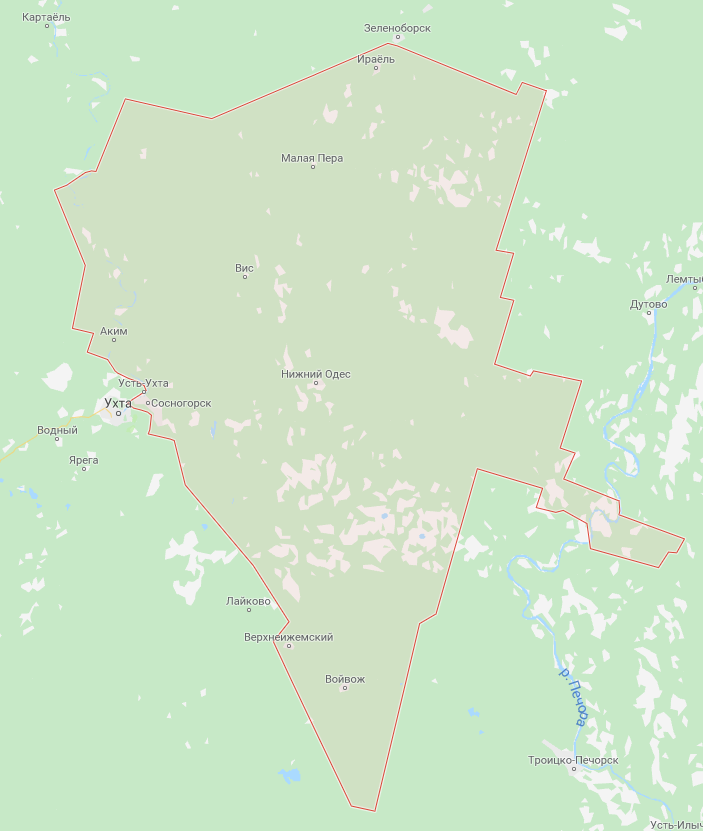 Рисунок 1. Обзорная карта МР «Сосногорск»Территория городского поселения «Сосногорск» обладает высоким природным потенциалом: наличие больших запасов полезных ископаемых (нефть, газ, строительные материалы и др.), подземных вод, густой гидрографической сети, лесных ресурсов. Большая часть территории поселения представляет собой природные участки, не подверженные антропогенным и техногенным нагрузкам, за исключением мест добычи полезных ископаемых, промышленных вырубок. Данные территории обладают высокой экологической емкостью и являются основой экологической стабильности поселения. Особо охраняемые природные территории занимают порядка 6 % площади.Климатические условия территории характеризуются как «суровые», что требует проведения специальных дополнительных защитных мероприятий при градостроительном освоении.Значительная часть городского поселения ограниченно благоприятна для градостроительного освоения (около 78 %). Основными ограничивающими градостроительное освоение факторами являются заболачивание, оврагообразование, карстовые явления, затопление и подтопление во время прохождения высоких паводков (половодий).Территория города Сосногорска имеет выгодное физико-географическое положение – в месте впадения р.Ухты в р. Ижму. Город окружен лесными массивами.Основной источник загрязнения окружающей среды на территории города – крупный промышленный узел на юго-востоке территории. Специфика промышленности – газопереработка. Северо-западной часть –города находится в шумовой зоне аэропорта г. Ухта. Крупным центром загрязнения окружающей среды является также железнодорожный узел – расположенный в северо-восточной и восточной части города. Почвенный покров получает дополнительную нагрузку и загрязнение в районе несанкционированной свалки ТБО. На мысу в месте слияния рр. Ухта и Ижма расположены канализационные очистные сооружения. КОС не затрагивают жилую зону, однако влияют на состояние окружающей среды через загрязнение поверхностных вод недостаточно очищенными сточными водами. На территории города отсутствуют также ливневая канализация, локальные очистные сооружения на территориях производственных зон.Качество воды, подаваемой населению, во многом определяется природными факторами – повышенным содержанием железа, высокой мутностью. Сложным остается вопрос обеспечения водопроводов очистными установками. Инженерная инфраструктура территории требует осуществления реконструктивных мероприятий, вследствие высокой степени износа сетей водоснабжения, водоотведения и энергоснабжения.К положительным факторам, определяющим перспективы развития города, относятся:Строительство глиноземного завода на территории поселения;Высокий уровень развития инфраструктуры нефтегазовой промышленности;Непосредственная связь г. Сосногорска и  г. Ухта,  которая поддержана транспортной, инженерной и социальной инфраструктурой (Ухтинско-Сосногорский хозяйственный комплекс);Строительство магистральной ветки железной дороги Сосногорск - Индига в соответствии со Стратегией развития железнодорожного транспорта в Российской Федерации до 2030 года;Наличие свободных от застройки территорий в границах городской черты;Развитая сеть учреждений обслуживания.К основным проблемным особенностям развития города, относятся:Низкий уровень благоустройства улично-дорожной и инженерной сети;Наличие значительного количества аварийного и ветхого фонда;Отрицательный естественный и миграционный приросты населения;Значительная антропогенная нагрузка на жилые районы города Сосногорск от градообразующих предприятий и магистральных инженерных коммуникаций;Близость аэропорта г. Ухта, негативно влияющего на экологическую безопасность северо-западной части города. 1.1.2 Природные условия и климатическая характеристикаРазмеры и континентальная протяженность территории Республики Коми, влияние Северного Ледовитого и Атлантического океанов, природного барьера Уральских гор на востоке создают неоднородность климата с юго-запада на северо-восток. Здесь характерно частое вторжение холодных арктических, относительно теплых атлантических и воздушных масс умеренных широт. Это вызывает повышенную циркуляцию атмосферы, доминирование циклонической погоды, резкие перепады давления и температуры воздуха, быструю смену направления и скорости ветров, обилие осадков в виде дождя и снега.Расположение в субарктическом (на крайнем севере и северо-востоке) и умеренном (на большей части территории) климатических поясах обуславливает климат с продолжительной, довольно суровой зимой и коротким, сравнительно прохладным летом. Среднегодовая температура воздуха на большей части территории имеет отрицательные значения, понижаясь с юга на северо-восток от +1 до -6,3 градусов. Среднегодовое количество осадков - 625 мм, из которых 60-70 процентов приходится на теплый период времени.1.1.3 Демографическая ситуация, трудовые ресурсы и занятость населения.Численность населения муниципального района «Сосногорск» на 01.10.2017 г. составляет43 695человека. Демографическая ситуация по сравнению с аналогичным периодом 2017 года характеризуется снижением рождаемости и увеличением смертности населения. Число умерших превысило число родившихся на112 человек.В течениеянваря-сентября2017 года родилось 362 младенца, чтона51человекменьше, чем за аналогичный период 2016 года; умерло 474 человека, что на 38 человек больше, чем в аналогичном периоде прошлого года. Наиболее частыми причинами смерти являлись болезни системы кровообращения.В течение января-сентября2017 года наблюдался миграционный отток населения (157 чел.) Число зарегистрированных в органах ЗАГСа браков увеличилось на 8, число разводов увеличилось на 14 по сравнению с аналогичным периодом предыдущего года.По состоянию на 01.07.2017 года количество зарегистрированных безработных составило 514человек. Уровень безработицы на 1 июля текущего года – 2,2%.Потребность в работниках составила – 560 вакансий, из них более 80% заявленных вакансий приходятся на город Сосногорск. Коэффициент напряженности на рынке труда составил 1,3 чел.Уровень трудоустройства ищущих работу граждан составил 36%. Уровень трудоустройства безработных граждан составил – 20%.	Число зарегистрированных преступлений в январе-июне2017 г. составило 449 ед., в т.ч. тяжких и особо тяжких преступлений – 59 ед. Раскрываемость преступлений – 59 %. Всего выявлено 239 человек, совершивших преступления, из них 147 человек, ранее совершавших преступления.1.1.4 Промышленное производствоОбъем отгруженных товаров собственного производства, выполненных работ и услуг собственными силами организаций по видам экономической деятельностиза январь-сентябрь2017 года:Добыча полезных ископаемых – 8 170,7 млн. руб. или 113,9 %;Обрабатывающие производства – 2 312,6 млн. руб. или 71,6 %;Обеспечение электрической энергией, газом и паром; кондиционирование воздуха – 2 880,5 млн. руб. или 106,1 %;Водоснабжение; водоотведение, организация сбора и утилизация отходов, деятельность по ликвидации загрязнений –116,4 млн. руб. или 97 %.Таблица 3В январе-сентябре 2017 годаобороторганизацийсоставил16 916,773млн. рублей, что составляет 75,1% по отношению к соответствующему периоду 2016 года.	1.1.5 Социально-экономическая характеристикаСистема социальной защиты населения является частью социальной сферы, выполняет функцию оперативного механизма, защищающего граждан при возникновении каких-либо неблагоприятных факторов социальной среды, таких как материальная необеспеченность, потеря кормильца, трудная жизненная ситуация, отсутствие опеки и попечительства и другие ситуации.На территории муниципального района «Сосногорск» осуществляют деятельность по социальной защите и обслуживанию граждан три государственных бюджетных учреждения Республики Коми:- Государственное бюджетной учреждение Республики Коми «Центр по предоставлению государственных услуг в сфере социальной защиты города «Сосногорска», в структуру которого входят Территориальный центр социальной защиты населения и территориальный центр социального обслуживания населения.- Государственное   бюджетное   учреждение   Республики   Коми «Республиканский Нижне - Одесский дом-интернат для престарелых и инвалидов» на 100 койко-мест.-Государственное бюджетное учреждение Республики Коми «Социально-реабилитационный центр для несовершеннолетних города Сосногорска».Все граждане, проживающие на территории муниципального района, нуждающиеся   в   надомном      обслуживании, охвачены   социальным обслуживанием.В  семьях  со  среднедушевым  доходом,  размер  которого  не  превышает величину прожиточного минимума, в дополнение к гарантиям, установленным на  федеральном  уровне,  в  Республике  Коми,  семьям,  имеющим  детей, выплачиваются  ежемесячные  пособия  на  ребенка  и  доплаты  к  ежемесячному пособию  на  ребенка.  По состоянию на 1 января 2013 года численность получателей ежемесячного пособия составила 341 человек, на 445 детей. Количество семей, которым был присвоен статус «малоимущие» -223 семьи. Адресная социальная защита населения осуществляется путем предоставления субсидий на оплату жилого помещения и коммунальных услуг, в 2012 году 1365 семей воспользовались данной субсидией.Приоритетным направлением социальной защиты населения является предоставление различных видов социальных услуг, гражданам пожилого возраста и инвалидам. Социальным обслуживанием на дому было охвачено 704 человека, из них 262 инвалида. Значительное количество семей состоят на профилактическом учете, как семьи, находящиеся в социально-опасном положении - 91 семья, 57 семей – группа риска.  Решение проблем, связанных с семейным неблагополучием, остается важным направлением деятельности учреждений социальной защиты.1.1.6 Характеристика транспортной инфраструктурыТранспортная система муниципального района «Сосногорск» представляет собой совокупность транспортных схем автомобильных и железных дорог, автомобильного транспорта, железнодорожного транспорта и транспортных предприятий.Железнодорожный транспорт.Трасса магистральной железной дороги Москва-Котлас-Воркута пересекает территорию района с юго-запада на северо-восток.  Большинство населенных пунктов на территории муниципального района «Сосногорск» находятся в непосредственной близости к железнодорожным станциям, и жители имеют возможность беспрепятственно пользоваться железнодорожным транспортом. От г. Сосногорск на юго-восток, параллельно   автомобильной   трассе   Сыктывкар-Ухта-Троицко-Печорск, проложена к лесным ресурсам верховьев р.  Печора ветка железной дороги Сосногорск-Троицко-Печорск.  Сосногорское отделение Северной железной дороги ОАО «РЖД» обслуживает участок пути от ст.  Урдома до ст.  Лабытнанги.  На территории района более 3 тыс. человек заняты в работе на железнодорожном транспорте. Сосногорское отделение Северной железной дороги ОАО «РЖД» обслуживает железнодорожными перевозками всю территорию Республики Коми.Автомобильный транспорт.Территория района практически полностью обеспеченна автомобильными дорогами с твердым покрытием. На территории района имеются автомобильные дороги общего пользования местного значения муниципального района «Сосногорск» общей протяженностью 27,4 км из них все с твердым покрытием.  Также имеются дороги общего пользования местного значения поселений, расположенные в границах населенных пунктов общей протяженностью    54,5 км из них все с твердым покрытием.Доля протяженности автомобильных дорог общего пользования местного значения района и поселений, не отвечающих нормативным требованиям на 1 января 2013года, составила 67,52%. Также по территории района проходит участок автомобильной дороги республиканского значения «Ухта –Троицко-Печорск» который связывает пгт. Войвож и пст. Верхнеижемский с административным центром г. Сосногорск. Муниципальный район «Сосногорск» имеет круглогодичное транспортное сообщение по дорогам с твердым и улучшенным покрытием со всеми пограничными муниципальными образованиями.На территории муниципального района «Сосногорск» утверждена сеть социально-значимых   автобусных   маршрутов.   Перевозку   пассажиров осуществляют предприятия и индивидуальные предприниматели по итогам проводимых открытых конкурсов, обслуживаются 11 внутри муниципальных автобусных маршрутов. На территории муниципального района определен перечень зимних автомобильных дорог общего пользования местного значения общей протяженностью 140,75 км.  По всем направлениям выполняются работы по содержанию в соответствии с муниципальными контрактами. СвязьНа территории муниципального района «Сосногорск» связь представлена практически всеми существующими видами: электрической, телефонной, телеграфной, мобильной и почтовой связью.Основным оператором связи является Коми филиал ОАО «Северо-Западный   Телеком», который   предоставляет   широкий   спектр телекоммуникационных услуг.  Пункты предоставления услуг электросвязи находятся во всех населенных пунктах поселений. Сосногорский филиал ФГУП «Почта России» является государственным учреждением, обеспечивающим предоставление услуг почтовой связи жителям района.Услуги сотовой связи предоставляют 4 оператора: ЗАО «Парма Мобайл» (Теле  2  Коми);  ОАО  «Мобильные  ТелеСистемы  в  Республике  Коми»  (МТС); ОАО «Мегафон» и ООО «Вымпел-Коммуникации» (Билайн).1.2 Подготовка и проведение транспортных обследований на территории МР «Сосногорск»Основаниями для проведения комплексного обследования условия дорожного движения являются:- Приказ Министерства транспорта Российской Федерации от 17 марта 2015 года № 43 «Об утверждении Правил подготовки проектов и схем организации дорожного движения»;- Распоряжение Министерства транспорта Российской Федерации от 24 июня 202 года № ОС-557-р «Рекомендации по обеспечению безопасности движения на автомобильных дорогах»;- Распоряжение Министерства транспорта Российской федерации от 19 июня 2003 года № ОС – 555- р «Руководство по прогнозированию интенсивности движения на автомобильных дорогах»- ВСН 45-68 «Инструкция по учету движения транспортных средств на автомобильных дорогах»- СП 42.13330.2016 «Градостроительство. Планировка и застройка городских поселений»Целями проведения натурного обследования ТП являются:1) определение коэффициента загрузки участков УДС;2) определение закономерностей изменения интенсивности ТП;3) определение состава ТП (доли подвижного состава пассажирского транспорта с разбиением на категории, грузового транспорта различной грузоподъемности, легкового транспорта);4) определение закономерностей движения различных видов транспорта по УДС:- пространственные закономерности (загрузка определенных магистралей УДС движением пассажирского транспорта, грузового транспорта и т.д.);- временные закономерности (распределение интенсивности движения транспорта в течение недели, рабочего дня, выходного дня и т.д.).5) определение закономерностей распределения ТП на пересечениях и примыканиях (определение преобладающих маневров с целью выявления основных маршрутов движения транспортных средств (далее – ТС), расчета режимов светофорного регулирования, оценки загрузки элементов УДС).В задачи обследования интенсивности движения ТП входит:1) выбор мест проведения обследования посредством визуального наблюдения за движением транспорта. Подготовка материалов для регистрации данных (схемы, бланки, таблицы и пр.). Определение необходимого количества учетчиков и необходимых технических средств учета (видеорегистраторов) для выбранных сечений и/или узлов;2) подсчет интенсивности ТП в соответствии с данной методикой в сечениях и/или узлах УДС;3) обработка полученных результатов обследования;4) формирование базы исходных данных о ТП в табличном виде для разработки транспортной модели.В ходе обследования собирают информацию о следующих параметрах ТП на УДС города:1) интенсивность ТП на участках улиц;2) интенсивность ТП на перекрестках;3) составе ТП.Обработка данных об интенсивностях ТП движения ТС позволяет получить информацию о коэффициенте загрузки улиц и дорог, распределении средней скорости ТП во времени и пространстве, времени в пути между точками при передвижении на автомобиле.В ходе обследования выполняют замеры интенсивности ТП в конкретных сечениях УДС и/или в узлах УДС. Таким образом, обследование проводится в местах перераспределения ТП и/или на участках УДС без существенного перераспределения ТП.Измерение параметров ТП не должно проводится в период неблагоприятных погодных условий, влияющих на состав и интенсивность ТП (интенсивные осадки в виде дождя или снега, гололедица). В ходе обследования должны быть учтены особенности места проведения измерений (например, расположение вблизи железнодорожного переезда, сужения проезжей части, проведения дорожных работ или возникновения ДТП).Учет интенсивности ТП производится путем видеомониторинга посредством портативной видеокамеры (видеорегистратора) учетчиками проезда каждого ТС через сечение перегона, подхода к перекрестку или непосредственно зоны перекрестка.При учете интенсивности движения на перегоне проезд ТС регистрируется в двух сечениях (в прямом направлении и в обратном направлении). При учете интенсивности движения на перекрестке число обследуемых сечений определяется схемой ОДД и количеством маневров.Обследуемые сечения группирируются в «створы регистрации» с учетом возможности проведения обследования каждого створа одним прибором учета. На перегоне может располагаться один или два «створа регистрации», в зависимости от наличия и высоты дорожного ограждения разделяющего ТП на проезжей части. Натурное обследование интенсивности движения и состава ТП проводилось:1) с 7:00 до 9:00 утром;2) с 17:00 до 19:00 вечером.1.2.1 Подготовка и проведение натурного обследования интенсивности движения и состава транспортного потока.Подготовка и проведение натурно обследования интенсивности движения и состава ТП произведена ручным методом в пяти ключевых транспортных узлах на территории МР «Сосногорск».Продолжительность единичного измерения составляла 15 минут. Всего выполнялось два 15-минутных замера с промежутком не менее 30 минут. Обследование начиналось в начале четверти часа (например, в 7:30, 7:45, 8:00, 8:15). Отклонение от начала интервала не превышало 5 минут. В этом случае каждый 15-минутный интервал фиксировался с отклонением, равным начальному (с 17:05 до 17:20, с 17:20 до 17:35 и т.д.). Отметка о фактическом начале и окончании замера обязательно фиксировались на видеозаписи. При проведении обследования отмечали все имеющиеся помехи движению транспорта и нестандартные ситуации (ДТП, временные установленные ограничения движения). В случае возникновения затора указывали длину очереди ТС.Учет ТС проводился по следующим категориям ТС:1) легковой автомобиль;2) грузовой транспорт грузоподъемностью до 2 тонн;3) грузовой транспорт грузоподъемностью от 2 до 5 тонн;4) грузовой транспорт грузоподъемностью от 5 до 12 тонн;5) грузовой транспорт грузоподъемностью более 12 тонн, тяжелые автопоезда;6) пассажирский транспорт (малой, средней и большой вместимости отдельно).Для получения данных о ТП в качестве ключевых транспортных узлов были выбраны 17 точек. Расположение мест обследования предварительно было согласовано с Администрацией МР «Сосногорск». 1.2.2 Подготовка и проведение натурного обследования пассажиропотоков на автобусном пассажирском транспортеПодготовка и проведение натурного обследования пассажиропотоков на автобусном пассажирском транспорте на территории МР «Сосногорск» проводилось табличном методом в трех ключевых точках.В МР «Сосногорск» пассажирские перевозки осуществляются одним видом общественно-пассажирского транспорта автобусом. Общественный пассажирский транспорт города представлен несколькими автобусными маршрутами: 1) № 11 "Аркада-ЛД "Звездный"-Ж.Д.Вокзал-ЛД "Звездный"-Аркада";2) № 19 "Аркада - ЛД "Звездный" - СЦРБ - ул.Восточная - ЛД "Звездный";3) № 21 "Аркада - ЛД "Звездный"-СЦРБ- ул. 65 лет Победы - ЛД "Звездный-Аркада";4) № 109 «Сосногорск – Поляна»;5) № 103 «Сосногорск – Дачи»;6) № 101 (Сосногорск - Усть-Ухта);7) № 102 «Керки - Сосногорск».По данным натурных обследований были рассчитаны коэффициенты по использованию вместимости транспортных средств общественного транспорта в разрезе маршрутов.Определены:Таблица 4В целом, проведенное исследование пассажиропотоков показывает, что на данный момент пассажирский транспорт общего пользования справляется с имеющимся уровнем загруженности. 1.3 Отчет о проведении натурного обследования1.3.1 Натурное обследованиеПри проведении натурного обследования, ввиду прямоугольной системе планировки УДС, были выделены 17 ключевых точек замеров:1 точка – Пересечение ул. Энергетиков с ул. Лесная;2 точка – Пересечение ул. Лесная с ул. Пионерская;3 точка – Пересечение ул. Вокзальная с ул. 65 лет Победы;4 точка – Пересечение ул. 65 лет Победы с ул. Горького; 5 точка – Пересечение ул. Вокзальная с ул. Пролетарская;6 точка – Пересечение ул. Оплеснина с ул. Нагорная;7 точка – Пересечение ул. Оплеснина с ул. Горького;8 точка – Пересечение ул. Зои Космодемьянской с ул. Ленинградская;9 точка – Пересечение ул. 65 лет Победы с ул. Восточная;10 точка – Пересечение ул. Восточная с ул. Зои Космодемьянской;11 точка – Пересечение ул. Зои Космодемьянской с ул. Оплеснина; 12 точка – Пересечение ул. Гайдара с ул. Горького;13 точка – Пересечение ул. Гайдара с ул. Зои Космодемьянской;14 точка – Пересечение ул. Восточная с ул. Вокзальная;15 точек – Пересечение ул. Пионерская с ул. Дзержинского;16 точек – Пересечение ул. Лесная с ул. Орджоникидзе;17 точек – Пересечение ул.  Ленина с ул. Орджоникидзе.На рисунке 2-5 представлена картограмма точек замеров и замеренная интенсивность движения транспорта на перекрестках автодорог МР «Сосногорск».Пиковых периодов загрузки может быть несколько – утренний, обеденный, и вечерний. Также наступать они могут в будни либо в выходные дни. Был выбран утренний период в будний день.Замеры выполнялись в среду 12.09.2018 года в период с 07:30 до 08:30.Выбор оптимального метода замеров и проведение замеров правильно выбранных ключевых транспортных узлах позволит обеспечить сбор необходимого объема актуальных данных об интенсивности и составе транспортных потоков. 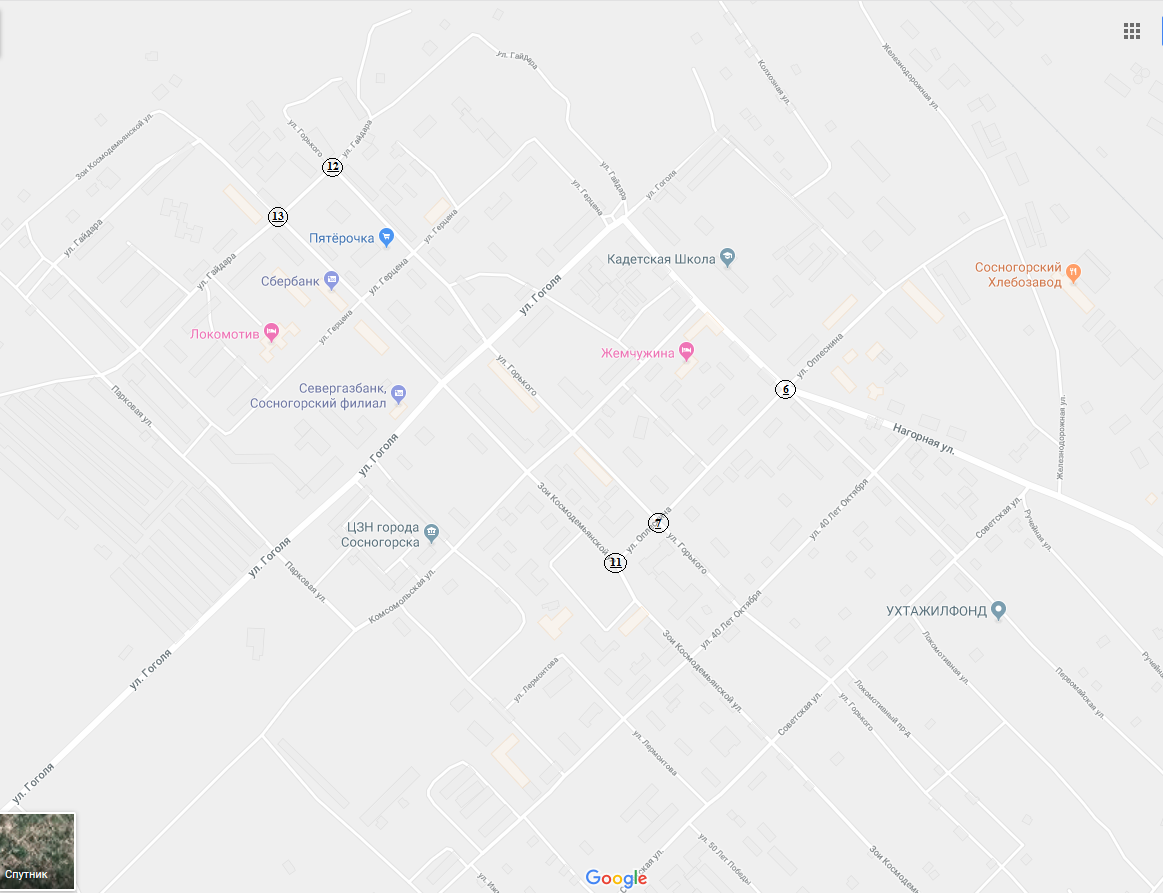 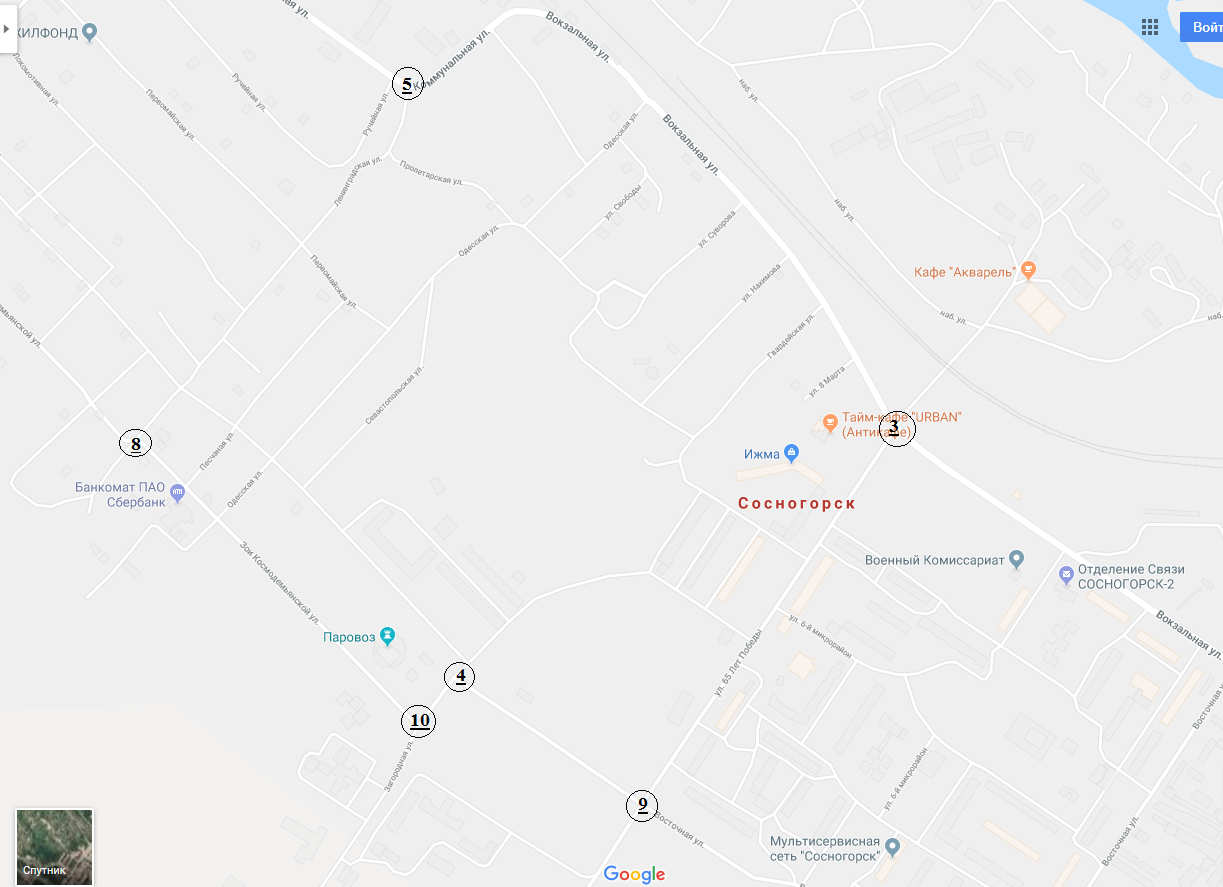 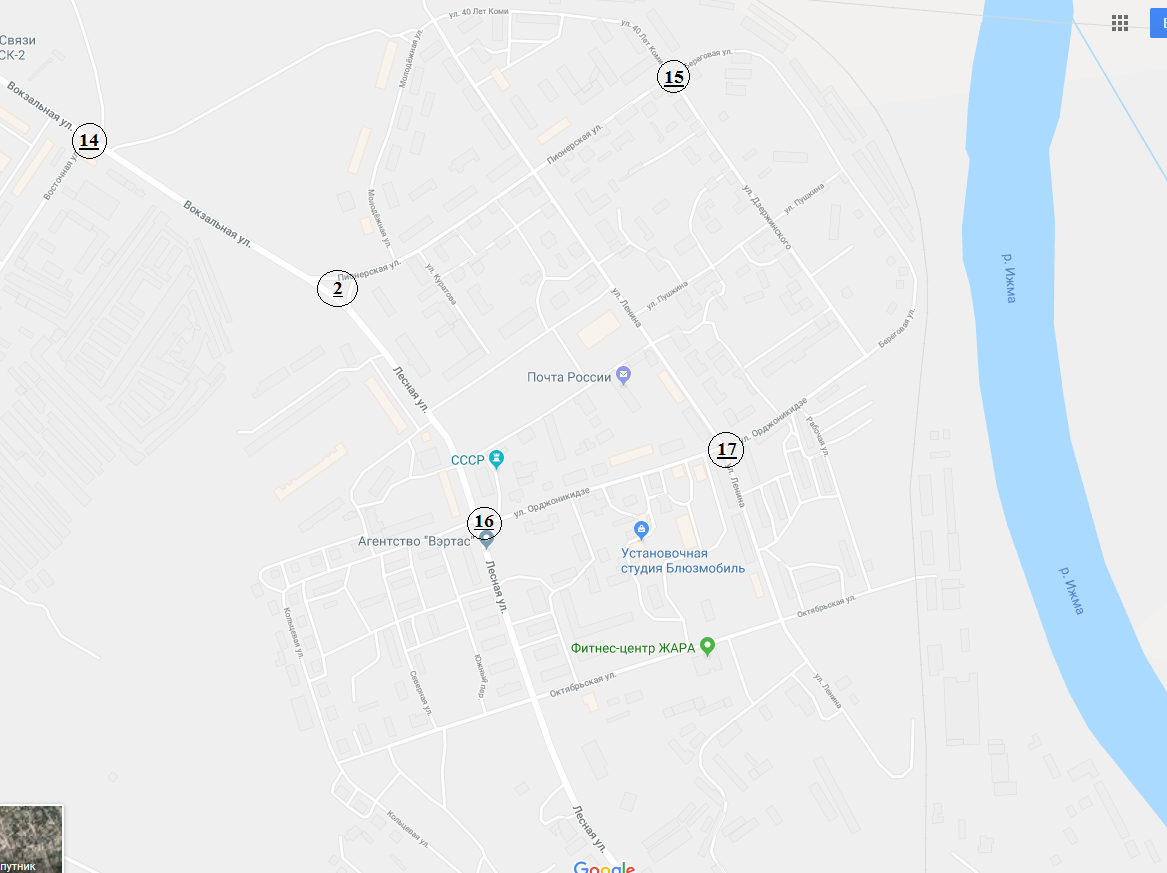 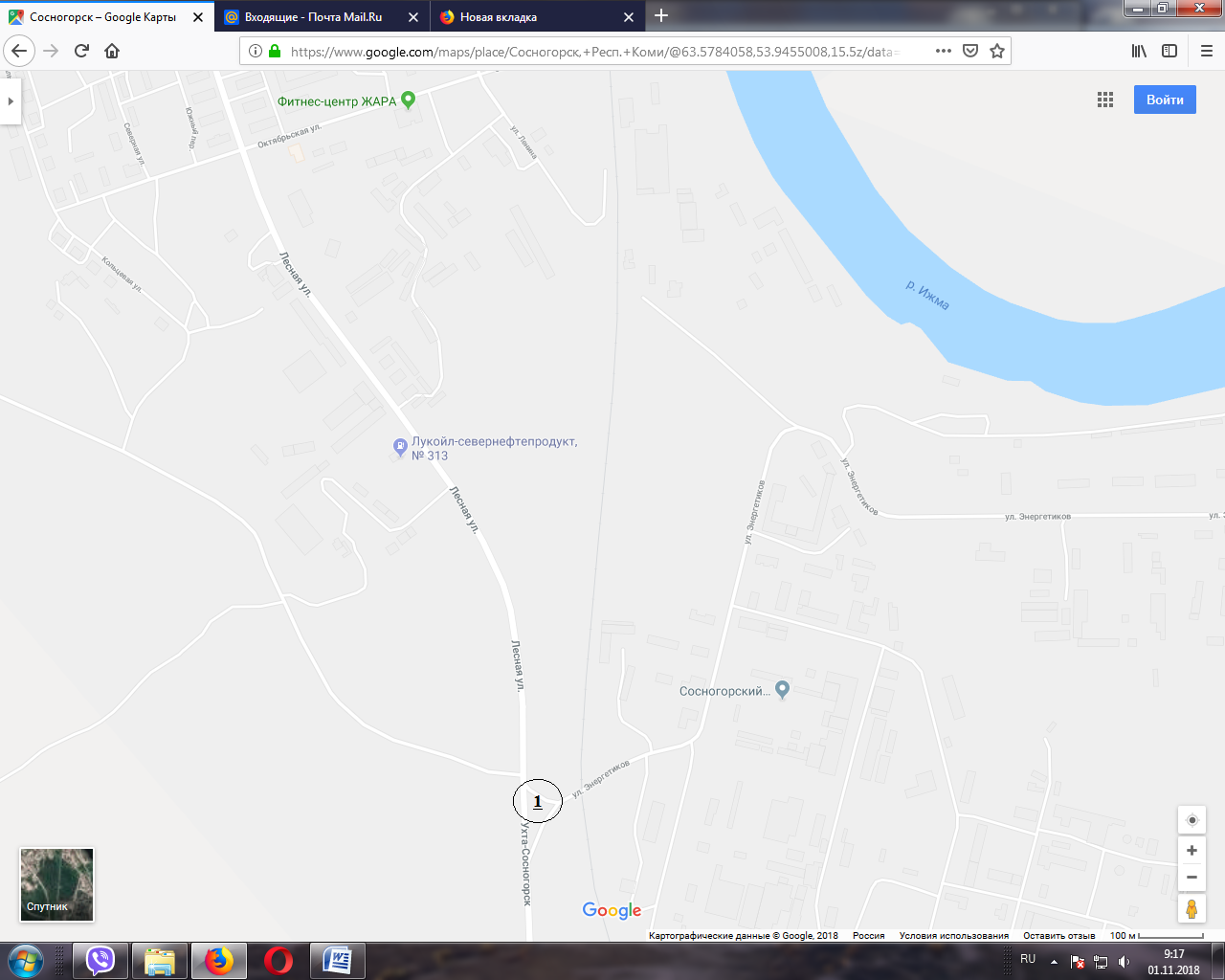 Процесс выполнения замеров заключается в установке камер на заранее определенные места в определенное время (время интервалов замеров) и обеспечении непрерывного процесса съемки на всех точках.2. Улично-дорожная сетьНормативами предусматривается создание единой системы транспорта и улично-дорожной сети в увязке с планировочной структурой населенного пункта и прилегающей к нему территории, обеспечивающей удобные, быстрые и безопасные связи со всеми функциональными зонами, объектами внешнего транспорта и автомобильными дорогами общей сети. Согласно СП 42.13330.2011 «СНиП 2.07.01.89* Градостроительство. Планировка и застройка городских и сельских поселений» категории улиц и дорог населенных пунктов следует назначать в соответствии с классификацией, приведенной в таблице:Улично-дорожная сеть решена в виде непрерывной системы с учетом функционального назначения улиц и дорог, интенсивности транспортного и пешеходного движения, архитектурно-планировочной организации территории и характера застройки.В составе улично-дорожной сети выделены улицы и дороги следующих категорий:- поселковые дороги, по которым осуществляется связь населенного пункта с внешними дорогами общей сети. К этой категории относятся:Ул. Леснаяул. Гоголя ул. Энергетиков- главные улицы, обеспечивающие связь жилых территорий с общественными центрами:ул. Лесная ул. Дзержинскогоул. Спортивнаяул. Ленинаул. Вокзальнаяул. 65 лет Победыул. Нагорнаяул. Оплеснинаул. Зои Космодемьянскойул. Гайдара- улицы в жилой застройке:основные, осуществляющие транспортную (без пропуска грузового и общественного транспорта) и пешеходную связь внутри жилых территорий и с главными улицами,второстепенные, обеспечивающие связь между основными жилыми улицами- пешеходные улицы, необходимые для связи с местами приложения труда, учреждениями и предприятиями обслуживания, в том числе, в пределах общественных центров-производственные дороги, по которым обеспечивается транспортная связь в пределах производственных зон, а также выходы на поселковые и внешние дороги.Перечень автомобильных дорог:Распределение автомобильных дорог по виду покрытия:2.1 Анализ параметров дорожного движенияНа улично-дорожной сети автомобили движутся в свободных условиях, взаимодействие между автомобилями отсутствует, состояние потока: «свободное движение одиночных автомобилей». Таким образом, автомобили могут двигаться с максимально возможной скоростью по правилам дорожного движения или в соответствии с установленным режимом движения. Однако, фактором, влияющим на снижение скорости движения по улично-дорожной сети, является тип покрытия, на щебеночное покрытие скорость движения составляет не более 25 км/ч.Скоростной режим на автомобильной дороге соответствует нормативным требованиям. Маршрутные транспортные средства совершают остановки на автобусных остановочных комплексах оборудованных согласно ГОСТ Р 52289-2004; ГОСТ Р 52766-2007.Установленные технические средства дорожного движения содержаться согласно нормативам по содержанию. 3. Принципиальные предложения и решения по основным мероприятиям ОДДНа основе анализа сложившейся ситуации по ОДД в рамках КСОДД предлагаются следующие варианты проектированияВариант 1:- по обеспечению пешеходной связности территорий по средствам устройство тротуаров (пешеходных дорожек) в соответствии с ГОСТ 52766-2007 и проектов организации дорожного движения;- по организации системы сбора и хранения документации по ОДД, необходимость формирования и ведения базы данных по установленным ТСОДД, автомобильным дорогам;- по обеспечению доступа к остановкам общественного транспорта в соответствии с требованиями СП 42.13330.2011;- по размещению и обустройству пешеходных переходов в районе детских учреждений в соответствии с ГОСТ Р 52289-2004;- обеспечение благоприятных условий для движения инвалидов в местах массового притяжения (администрация, медицинские пункты, детские учреждения);- устройство велосипедных дорожек;- мероприятия по локально-реконструкционным мероприятиям, повещающим эффективность функционирования сети дорог в целом;- определение полос отвода, регистрация земельных участков, занятых автодорогами местного значения;- инвентаризация с оценкой технического состояния всех инженерных сооружений  на автомобильных дорогах и улицах поселения (в том числе гидротехнических сооружений, используемых для движения транспорта), определение сроков и объемов необходимой реконструкции или нового строительства;- размещение дорожных знаков и указателей на улицах населенных пунктов, в первую очередь перекрестках;- реконструкция, ремонт, устройство твердого покрытия на улицах населенных пунктов;- организация поперечных профилей всех улиц населенных пунктов с водоотводом;- обеспечение административными мерами устройства необходимого количества парковочных мест в соответствии с проектной вместимостью зданий общественного назначения на участках, отводимых для их строительства;- строительство автостоянок около объектов обслуживанияВариант 2- по обеспечению пешеходной связности территорий по средствам устройство тротуаров (пешеходных дорожек) в соответствии с ГОСТ 52766-2007 и проектов организации дорожного движения;- по организации системы сбора и хранения документации по ОДД, необходимость формирования и ведения базы данных по установленным ТСОДД, автомобильным дорогам;- по обеспечению доступа к остановкам общественного транспорта в соответствии с требованиями СП 42.13330.2011;- по размещению и обустройству пешеходных переходов в районе детских учреждений в соответствии с ГОСТ Р 52289-2004;- обеспечение благоприятных условий для движения инвалидов в местах массового притяжения (администрация, медицинские пункты, детские учреждения);- мероприятия по локально-реконструкционным мероприятиям, повещающим эффективность функционирования сети дорог в целом;- определение полос отвода, регистрация земельных участков, занятых автодорогами местного значения;- инвентаризация с оценкой технического состояния всех инженерных сооружений  на автомобильных дорогах и улицах поселения (в том числе гидротехнических сооружений, используемых для движения транспорта), определение сроков и объемов необходимой реконструкции или нового строительства;- организация поперечных профилей всех улиц населенных пунктов с водоотводом.Для сравнения представлено 2 варианта мероприятий по организации дорожного движенияСогласно данным из таблицы оба варианта обеспечивают достаточный уровень организации дорожного движения для эффективного функционирования транспортной инфраструктуры. Вариант 1 обеспечивает более высокий уровень удобства пешеходного движения за счет устройства велосипедных дорожек, при этом Вариант 2 обеспечивает достаточный уровень удобства по средствам устройства тротуаров (пешеходных дорожек) в соответствии с требованиями нормативных документов. Для реализации предлагается второй вариант, в связи с тем, что при меньших экономических затратах будет достигнут необходимый уровень функционирования и удобства транспортной инфраструктуры. 4. Оценка требуемых объемов финансирования и эффективности мероприятий по ОДДСогласно Постановления № 134 от 28.02.2017 года об утверждении муниципальной программы «Развитие транспортной системы муниципального образования муниципального района «Сосногорск» будут необходимы следующие затраты:1. 2019 год – 14 189 710,87 рублей, в том числе:- Подпрограмма «Повышение безопасности дорожного движения на территории МО МР «Сосногорск» - 3 544 709,71 рублей;- Подпрограмма «Развитие транспортной инфраструктуры» - 10 185 001,16 рублей;- Подпрограмма «Повышение качества управления развитием транспортной инфраструктуры» - 460 000,00 рублейРеализация программы позволит к 2020 году:1. снизить количество дорожно-транспортных происшествий в населенных пунктах из-за сопутствующих дорожных условий и повысить комфортность движения транспортных средств;2. Улучшить транспортно-эксплуатационное состоянию автомобильных дорог общего пользования местного значения и улично-дорожной сети населенных пунктов;3. Обеспечить доступность качественных транспортных услуг, удовлетворение растущих потребностей населения по передвижению. 5. Продолжение по преобразованиям деятельности в сфере ОДДОсновными направлениями совершенствования нормативно-правовой базы, необходимой для функционирования и развития транспортной инфраструктуры поселения являются:- применение экономических мер, стимулирующих инвестиции в объекте транспортной инфраструктуры;- координация мероприятий и проектов строительства и реконструкции объектов транспортной инфраструктуры между органами государственной власти (по уровню вертикальной интеграции) и бизнеса;- запуск системы статистического наблюдения и мониторинга необходимой обеспеченности учреждениями транспортной инфраструктуры поселений в соответствии с учрежденными и обновляющимися нормативами;- разработка стандартов и регламентов эксплуатации и (или) использования объектов транспортной инфраструктуры на всех этапах жизненного цикла объектов. Для создания эффективной конкурентоспособной транспортной системы необходимы 3 основные составляющие:- конкурентоспособные высококачественные транспортные услуги;- высококачественные безопасные транспортная инфраструктура и транспортные средства, которые необходимы в той мере, в которой они обеспечат конкурентоспособные высококачественные высококачественные транспортные услуги;- создание условий для превышения уровня предложения транспортных услуг над спросом.Основным приоритетами развития транспортного комплекса муниципального образования должны стать: - ремонт и реконструкция дорожного покрытия существующей улично-дорожной сети;- реконструкция и модернизация объектов транспортной инфраструктуры;- создание новых объектов транспортной инфраструктуры, отвечающая прогнозируемым потребностям предприятий и населения.Развитие транспорта на территории муниципального образования должно осуществляться на основе комплексного подхода, ориентированного на совместные условия различных уровней власти: федеральных, региональных, муниципальных.Транспортная система является элементов транспортной системы региона, поэтому решение всех задач, связанных с оптимизацией транспортной инфраструктуры на территории, не может быть решено только в рамках полномочий органов местного самоуправления муниципального образования. РАЗДЕЛ ТРЕТИЙИнформация о результатах проверки эффективности и результативности использования бюджетных средств, выделенных из бюджета муниципального района «Сосногорск» на предоставление субсидий бюджетному учреждению на выполнение муниципального задания МБОУ «Средняя общеобразовательная школа  № 1 г. Сосногорска» Основание для проведения контрольного мероприятия: статья 8 Положения о Ревизионной комиссии муниципального образования муниципального района «Сосногорск», утвержденного решением Совета муниципального района «Сосногорск» от 28.12.2011 № XVIII-142, п. 2.5 Плана работы Ревизионной комиссии муниципального района «Сосногорск» на 2019 год, распоряжение Ревизионной комиссии муниципального образования муниципального района «Сосногорск» от 05.08.2019 № 8 «О проведении контрольного мероприятия»,  удостоверение на право проведения проверки № 6 от 05.08.2019.Цель контрольного мероприятия: Оценка эффективности и результативности использования средств местного бюджета.Объект контроля: Управление образования администрации муниципального района «Сосногорск», муниципальное бюджетное общеобразовательное учреждение «Средняя общеобразовательная школа № 1 г.Сосногорска».Проверяемый период: 2018 год.Сроки проведения контрольного мероприятия: с 05.08.2019 по 30.09.2019  Объем проверенных средств: 4 144 271,00 рублей.В ходе проверки установлено:Приказ Управления образования администрации муниципального района «Сосногорск» от 20.11.2015 № 512 «Об утверждении Порядка определения нормативных затрат на оказание муниципальных услуг, применяемых при расчете объема субсидии на финансовое обеспечение выполнения муниципального задания на оказание муниципальных услуг (выполнении работ) муниципальными образовательными организациями, функции и полномочия учредителя которых осуществляет Управление образования администрации муниципального района «Сосногорск» не соответствует действующему законодательству. Данный факт свидетельствует о недостаточном внутреннем контроле и о ненадлежащем осуществлении полномочий Управлением образования администрации муниципального района «Сосногорск» в соответствии со статьей 158 Бюджетного кодекса Российской Федерации (п. 1.2.97 «Классификатор нарушений).В нарушение пункта 4 статьи 69.2 Бюджетного кодекса Российской Федерации, пункта 6 Порядка определения нормативных затрат Управлением образования администрации муниципального района «Сосногорск» расчет объема финансового обеспечения выполнения муниципального задания по МБОУ «СОШ № 1» г. Сосногорска на 2018 год произведен не по нормативам затрат на оказание муниципальных услуг (пункт 1.2.47 Классификатора нарушений). Нарушение порядка формирования и (или) финансового обеспечения выполнения муниципального задания влечет наложение административного штрафа на должностных лиц в размере от десяти тысяч до тридцати тысяч рублей (статья 15.15.15 КоАП РФ).В проверяемом периоде Учреждением не достигнуты показатели муниципального задания по муниципальной услуге «Реализация основных общеобразовательных программ начального общего образования»:– на 3% по показателю «Сохранение  контингента», характеризующему качество оказываемой услуги; – на 7 человек по показателю «Число обучающихся», характеризующему объем оказываемой услуги. Таким образом, в соответствии с пунктом 6 статьи 69.2 Бюджетного кодекса Российской Федерации, муниципальное задание МБОУ «СОШ № 1» г. Сосногорска на 2018 год не выполнено. Невыполнение муниципального задания влечет предупреждение или наложение административного штрафа на должностных лиц в размере от ста до одной тысячи рублей (статья 15.15.5-1 КоАП РФ).В нарушение пункта 42 Порядка формирования муниципального задания результаты контроля выполнения муниципального задания не оформлены и не размещены на официальном сайте в информационно-телекоммуникационной сети «Интернет» по размещению информации о государственных и муниципальных учреждениях (www.bus.gov.ru).Данный факт свидетельствует о недостаточном внутреннем контроле и о ненадлежащем осуществлении полномочий Управлением образования администрации муниципального района «Сосногорск» в соответствии со статьей 158 Бюджетного кодекса Российской Федерации (п. 1.2.97 Классификатора нарушений).В нарушение пункта 15 Приказа № 86н и пункта 2.9 Требований муниципальное задание размещено в сети Интернет с нарушением срока. Муниципальное задание утверждено 26.12.2017, информация опубликована 07.02.2018.В нарушение пункта 7 Порядка формирования муниципального задания и подпункта 2.2.1 пункта 2.2 Соглашения при неизменных показателях муниципального задания на 2018 год, объем субсидии на выполнение муниципального задания в 2018 году Учреждению Учредителем менялся 9 раз и увеличен на сумму 3 467 044,00 рублей. Данный факт указывает о недостаточном внутреннем контроле и о ненадлежащем осуществлении полномочий Управлением образования администрации муниципального района «Сосногорск» в соответствии со статьей 158 Бюджетного кодекса Российской Федерации (п. 1.2.97 Классификатора нарушений). Нарушение порядка формирования и (или) финансового обеспечения выполнения муниципального задания влечет наложение административного штрафа на должностных лиц в размере от десяти тысяч до тридцати тысяч рублей (статья 15.15.15 КоАП РФ).В нарушение пункта 3.2 Соглашения Учредителем перечислялась субсидия на выполнение муниципального задания за счет местного бюджета на обеспечение деятельности (оказании услуг) общеобразовательных учреждений с нарушением сумм, предусмотренных графиками к дополнительным соглашениям.В нарушение пункта 19 Приказа Министерства финансов Российской Федерации от 28.07.2010 № 81н «О требованиях к плану финансово-хозяйственной деятельности государственного (муниципального) учреждения» в связи с возвратом дебиторской задолженностью прошлых лет соответствующие изменения в План ФХД не внесены.В нарушение пункта 15 Приказа № 86н и пункта 2.9 Требований Планы ФХД размещены в сети Интернет с нарушением сроков.В нарушение пункта 3,5 статьи 32 Федерального Закона от 12.01.1996  № 7-ФЗ «О некоммерческих организациях» пункта 15 Приказа № 86н и пункта 2.9 Требований 18 изменений в План ФХД МБОУ «СОШ №1» г. Сосногорска не размещены (п. 1.2.96 Классификатора нарушений).Согласно информации размещенной на официальном сайте дата утверждения всех изменений планов закупок указана 16.01.2018, в связи, с чем определить, в какой срок после утверждения планов ФХД утверждены планы закупок не представляется возможным. Таким образом, в нарушение статьи 17 Федерального Закона № 44 – ФЗ и пункта 2 порядка формирования плана закупок, при изменении показателей Плана ФХД (от 26.04.2018, от 08.06.2018, от 28.06.2018, от 05.07.2018, от 26.07.2018, от 29.08.2018, от 18.09.2018, от 09.10.2018, от 14.12.2018, от 25.12.2018) в планы закупок изменения не вносились, на официальном сайте в сфере закупок не размещались (п. 4.18 Классификатор нарушений).Нарушение срока утверждения плана закупок (вносимых в эти планы изменений) влечет наложение административного штрафа на должностных лиц в размере от пяти тысяч до тридцати тысяч рублей (ч. 4 ст. 7.29.3 КоАП РФ).В нарушение части 3 Постановления Правительства Российской Федерации от 21.11.2013 № 1043 «О требованиях к формированию, утверждению и ведению планов закупок товаров, работ, услуг для обеспечения нужд субъекта Российской Федерации и муниципальных нужд, а также требованиях к форме планов закупок товаров, работ, услуг», администрацией муниципального района «Сосногорск» в первоначальном плане закупок, не указан итоговый объем финансового обеспечения, предусмотренный для осуществления закупок в текущем финансовом году, плановом периоде и в последующих годах.При изменении показателей Плана ФХД (от 26.04.2018, от 08.06.2018, от 28.06.2018, от 05.07.2018, от 26.07.2018, от 29.08.2018, от 18.09.2018, от 09.10.2018, от 14.12.2018, от 25.12.2018) в планы-графики закупок изменения не вносились, на официальном сайте в сфере закупок не размещались. Планы-графики закупок от 23.01.2018, 21.03.2018, и 23.01.2019 утверждены с нарушением срока, что является нарушением статьи 21 Федерального Закона № 44 – ФЗ и пункта 2 порядка формирования плана – графика закупок (п. 4.18 Классификатор нарушений).Нарушение срока утверждения плана-графика закупок (вносимых в эти планы изменений) влечет наложение административного штрафа на должностных лиц в размере от пяти тысяч до тридцати тысяч рублей (ч.4 ст. 7.29.3 КоАП РФ).Согласно журналу версий размещения плана закупок и изменений к нему установлено, что все изменения, которые вносились в течение 2018 года, размещались с нарушением срока, установленного частью 9 статьи 17 Федерального Закона № 44-ФЗ, а также пункта 4 правил размещения (п. 4.18 Классификатора нарушений).Нарушение срока размещения плана закупок (вносимых в эти планы изменений) в единой информационной системе в сфере закупок влечет наложение административного штрафа на должностных лиц в размере от пяти тысяч до тридцати тысяч рублей (ч. 4 ст. 7.29.3 КоАП РФ).В соответствии с журналом версий размещения плана – графиков и изменений к нему, в нарушение части 15 статьи 21 Федерального Закона № 44-ФЗ, а также пункта 4 правил размещения, срок размещения изменения № 6 плана - графика превысил срок, установленный Федеральным Законом № 44-ФЗ (п.4.19 Классификатора нарушений).Нарушение срока размещения плана-графика закупок (вносимых в эти планы изменений) в единой информационной системе в сфере закупок влечет наложение административного штрафа на должностных лиц в размере от пяти тысяч до тридцати тысяч рублей (ч. 4 ст. 7.29.3 КоАП РФ). Выборочной проверкой договоров установлено, что в нарушение части 1 статьи 23 Федерального Закона № 44-ФЗ в 10 договорах, заключенных Учреждением в 2018 году идентификационный код закупки не указан.Выборочной проверкой договоров установлено, что в нарушение части 2 статьи 34 Федерального закона № 44-ФЗ и статьи 424 Гражданского Кодекса Российской Федерации, в 9 договорах указаны стоимость или суммы вместо цены.18. Выборочной проверкой договоров установлено, что в нарушение части 2 статьи 34 Федерального закона № 44-ФЗ, 1 договор не содержит условие о том, что цена договора является твердой и определяется на весь срок исполнения. 19. Выборочной проверкой договоров установлено, что в нарушение части 1 статьи 94 Федерального закона 44-ФЗ Учреждением заключены 4 договора, фактическое исполнение которых началось ранее даты заключения.20. Выборочной проверкой договоров установлено, что в нарушение части 13 статьи 34 Федерального Закона № 44-ФЗ, а также пункта 1 статьи 516, пункта 1 статьи 781 Гражданского Кодекса Российской Федерации муниципальным заказчиком нарушены сроки оплаты за поставку  товара, работ, услуг по 5 договорам (п. 4.44 Классификатора нарушений). 21. В договоре № 118/18 от 03.09.2018 в части оплаты имеются противоречия между пунктом 3.2 и пунктом 3.4. договора. 22. Неоднократные внесения изменений в Соглашение и график перечисления субсидий, неточности при расчете нормативных затрат свидетельствуют о подгонке планируемого объема субсидии под фактическую потребность Учреждения.По результатам проверки Ревизионной комиссией муниципального образования муниципального района «Сосногорск» направлены представления Управлению образования администрации муниципального района «Сосногорск» и муниципальному бюджетному общеобразовательному учреждению «Средняя общеобразовательная школа № 1 г.Сосногорска» с предложениями по устранению нарушений.В адрес Главы муниципального района «Сосногорск» - руководителя администрации, председателя Совета района «Сосногорск» направлен отчет о результатах контрольного мероприятия.Председатель Ревизионной комиссиимуниципального образования муниципального района «Сосногорск»                                                    Н.В.РусскихИнформация для населения11 ноября 2019 года в 14.00 часов в актовом зале администрации муниципального района «Сосногорск» (ул. З. Космодемьянской, 72) состоится XL очередное заседание Совета муниципального района «Сосногорск».Вопросы повестки дня:1. Отчет об исполнении бюджета муниципального образования муниципального района «Сосногорск» за 9 месяцев 2019 года.2. О внесении изменений  в решение Совета муниципального района   «Сосногорск»  от 24 декабря 2018 года  № ХХXII-257 «О  бюджете  муниципального  образования муниципального района «Сосногорск» на 2019 год и плановый период 2020 и 2021 годов».3. О внесении изменений в решение Совета муниципального района «Сосногорск» от 28 декабря 2011 года № XVIII-142 «О Ревизионной комиссии муниципального образования муниципального района «Сосногорск».4. Обращение Совета муниципального района «Сыктывдинский».5. Информация о подготовке к работе в зимний период сельских населенных пунктов.6. Информация по размещению светильников уличного освещения, приборов учета электроэнергии в сельских населенных пунктах и о проведенной работе по уличному освещению железнодорожной части города Сосногорска.ИЗДАНИЕ СОВЕТА И АДМИНИСТРАЦИИ МУНИЦИПАЛЬНОГО РАЙОНА «СОСНОГОРСК»Учредитель -  Совет муниципального района «Сосногорск»(решение от 25.02.2009 г. № XVIII-197)____________________________________________________________________Редколлегия:     Кирсанова Н.М. – руководитель,                             Соболева Т.А.– ответственный секретарь.Члены редколлегии:     Бочкова Н.Ю., Козлова О.С., Сосин М.В. Адрес: 169500, Республика Коми  		   город Сосногорск,		   ул. Зои Космодемьянской, 72Телефоны: 5-56-61Подписано в печать 06.11.2019 г.Тираж 70 экземпляров   Формат А5Распространяется бесплатно ____________________________________________________________________Отпечатано 06.11.2019 г. в администрации муниципального района «Сосногорск» 169500 Республика Коми, город Сосногорск, ул. Зои Космодемьянской, 72Дата проведения:Дата проведения:Место проведенияВремя проведенияМесяц Числа месяцаМесто проведенияВремя проведенияЯнварь11, 12,18,19, 25, 26Площадь перед «Домом детского творчества» ул. Лермонтова 6с 10.00 до 18.00Февраль01, 02,08, 09, 15, 16, 22, 23 Площадь перед «Домом детского творчества» ул. Лермонтова 6с 10.00 до 18.00Март01, 07, 08, 14, 15, 21, 22, 28, 29Площадь перед «Домом детского творчества» ул. Лермонтова 6с 10.00 до 18.00Апрель04, 05, 11, 12, 18, 19, 25, 26Площадь перед «Домом детского творчества» ул. Лермонтова 6с 10.00 до 18.00Май02, 03, 10, 16, 17, 23, 24, 30, 31Площадь перед «Домом детского творчества» ул. Лермонтова 6с 10.00 до 18.00Сентябрь 05, 06, 12, 13, 19, 20, 26, 27Площадь перед «Домом детского творчества» ул. Лермонтова 6с 10.00 до 18.00Октябрь03, 04, 10, 11, 17, 18, 24, 25, 31Площадь перед «Домом детского творчества»ул. Лермонтова 6с 10.00 до 18.00Ноябрь01, 07, 08, 14, 15, 21, 22, 28, 29Площадь перед «Домом детского творчества»ул. Лермонтова 6с 10.00 до 18.00Декабрь05, 06, 12, 13, 19, 20, 26, 27Площадь перед «Домом детского творчества» ул. Лермонтова 6с 10.00 до 18.00В.В. ГоголеваЗаместитель начальника управления жилищно-коммунального хозяйства администрации муниципального района «Сосногорск», председатель Комиссии;Заместитель начальника управления жилищно-коммунального хозяйства администрации муниципального района «Сосногорск», председатель Комиссии;М.В. Синцова  Руководитель отдела внешнего благоустройства управления жилищно-коммунального хозяйства администрации муниципального района «Сосногорск», заместитель председателя Комиссии;Руководитель отдела внешнего благоустройства управления жилищно-коммунального хозяйства администрации муниципального района «Сосногорск», заместитель председателя Комиссии;С.В. Мышко Главный эксперт отдела внешнего благоустройства управления жилищно-коммунального хозяйства администрации муниципального района «Сосногорск», секретарь Комиссии.Главный эксперт отдела внешнего благоустройства управления жилищно-коммунального хозяйства администрации муниципального района «Сосногорск», секретарь Комиссии.Члены комиссии:Е. К. Виноградова Руководитель отдела строительства, архитектуры и градостроительного кадастра администрации муниципального района «Сосногорск»;Руководитель отдела строительства, архитектуры и градостроительного кадастра администрации муниципального района «Сосногорск»;В.В. АрашинНачальника ОГИБДД  ОМВД России по г. Сосногорску (по согласованию);Начальника ОГИБДД  ОМВД России по г. Сосногорску (по согласованию);В.Г. КовалеваПредседатель комитета по управлению имуществом  администрации муниципального района «Сосногорск»;Председатель комитета по управлению имуществом  администрации муниципального района «Сосногорск»;А.В. КочановНачальник отдела НД и профилактической работы  г. Сосногорска УНД и ПР ГУ МЧС России по Республике Коми (по согласованию);Начальник отдела НД и профилактической работы  г. Сосногорска УНД и ПР ГУ МЧС России по Республике Коми (по согласованию);Руководители управляющих организаций/Председатели ТСЖПо согласованию.Е.А. Мека- заместитель руководителя администрации – начальник управления жилищно-коммунального хозяйства администрации муниципального района «Сосногорск», председатель Комиссии;А.А. Горбатенко- руководитель отдела муниципального контроля Управления жилищно-коммунального хозяйства администрации муниципального района «Сосногорск», заместитель председателя Комиссии;Е.И. Водопян- главный эксперт отдела муниципального контроля Управления жилищно-коммунального хозяйства администрации муниципального района «Сосногорск», секретарь Комиссии;Члены комиссии:Члены комиссии:И.А. Забоева-Крепская- ведущий инженер-конструктор МКУ «Управление капитального строительства г. Сосногорска»;С.Н. Петрухнов- ведущий инженер по надзору за строительством МКУ «Управление капитального строительства г. Сосногорска»;Е.К. Виноградова- руководитель отдела строительства, архитектуры и градостроительного кадастра администрации муниципального района «Сосногорск»;Е.Н. Дорошенко- главный архитектор администрации муниципального района «Сосногорск»;Е.И. Кукушкина- юристконсульт организационного-консультативного отделения ГБУ РК «Центр по предоставлению государственных услуг в сфере социальной защиты»;Е.А. Короткевич- специалист по социальной работе организационного-консультативного отделения ГБУ РК «Центр по предоставлению государственных услуг в сфере социальной защиты»;В.А. Митракова- представитель Сосногорской городской организации КРО ВОИ;- представитель управляющей организации.*№ п/пСодержание мероприятийОтветственный исполнительПримечание1Прием документов от заявителя согласно Приложению 2Управление жилищно-коммунального хозяйства администрации муниципального района «Сосногорск»2Ознакомление с реестром домов, в котором проживают инвалиды3Рассмотрение документов о характеристиках жилого помещения инвалида, общего имущества в многоквартирном доме, в котором проживает инвалид (технический паспорт, технический план, кадастровый паспорт и иные документы), в том числе выписки из акта медико-социальной экспертизы гражданина, признанного инвалидом.Специалисты отдела муниципального контроля Управления жилищно-коммунального хозяйства администрации муниципального района «Сосногорск»В течении 30 календарных дней со дня регистрации поступившего от инвалида заявления, ответственный исполнитель принимает решение о включении в график обследования жилого помещения инвалида и общего имущества в многоквартирном доме, в котором проживает инвалид. Письменно сообщает инвалиду о принятом решении.4Провидение визуального, технического осмотра жилого помещения инвалида, общего имущества в многоквартирном доме, в котором проживает инвалидСпециалисты отдела муниципального контроля Управления жилищно-коммунального хозяйства администрации муниципального района «Сосногорск», представители отдела строительства, архитектуры и градостроительного кадастра5Проведение беседы с гражданином, признанным инвалидом, проживающим в жилом помещении, в целях выявления конкретных потребностей этого гражданина в отношении приспособления жилого помещенияСпециалисты отдела муниципального контроля Управления жилищно-коммунального хозяйства администрации муниципального района «Сосногорск», представители отдела строительства, архитектуры и градостроительного кадастра6Организация проведения заседания муниципальной комиссии по обследованию жилых помещений и общего имущества в многоквартирных домах, входящих в состав муниципального жилого фонда, а также частного жилищного фонда, в которых проживают инвалиды на территории муниципального образования городского  поселения «Сосногорск»Секретарь Комиссии7Оценку необходимости и технической возможности приспособления жилого помещения инвалида и общего имущества в многоквартирном доме, в котором проживает инвалид, с учетом потребностей инвалида и обеспечения условий их доступности для инвалидаМуниципальная Комиссия8Составление акта обследования жилого помещения инвалида и общего имущества в многоквартирном доме, в котором проживает инвалид, в целях их приспособления с учетом потребностей инвалида и обеспечения условий и х доступности для инвалидаСекретарь КомиссииВ течение 60 календарных дней со дня регистрации поступившего от инвалида заявления9Заседание муниципальной комиссии и подведение итогов обследования:- экономическая оценка потребности в финансировании по капитальному ремонту или реконструкции многоквартирного дома (части дома), в котором проживает инвалид, в целях приспособления жилого помещения инвалида и (или) общего имущества в многоквартирном доме, в котором проживает инвалидМуниципальная КомиссияВ течение 60 календарных дней со дня регистрации поступившего от инвалида заявленияПриложение 2к Порядку организации ярмарок ипродажи товаров на них на территориимуниципального района «СосногорскРЕСПУБЛИКА КОМИПриложение 2к Порядку организации ярмарок ипродажи товаров на них на территориимуниципального района «СосногорскРЕСПУБЛИКА КОМИПриложение 2к Порядку организации ярмарок ипродажи товаров на них на территориимуниципального района «СосногорскРЕСПУБЛИКА КОМИПриложение 2к Порядку организации ярмарок ипродажи товаров на них на территориимуниципального района «СосногорскРЕСПУБЛИКА КОМИПриложение 2к Порядку организации ярмарок ипродажи товаров на них на территориимуниципального района «СосногорскРЕСПУБЛИКА КОМИПриложение 2к Порядку организации ярмарок ипродажи товаров на них на территориимуниципального района «СосногорскРЕСПУБЛИКА КОМИПриложение 2к Порядку организации ярмарок ипродажи товаров на них на территориимуниципального района «СосногорскРЕСПУБЛИКА КОМИПриложение 2к Порядку организации ярмарок ипродажи товаров на них на территориимуниципального района «СосногорскРЕСПУБЛИКА КОМИПриложение 2к Порядку организации ярмарок ипродажи товаров на них на территориимуниципального района «СосногорскРЕСПУБЛИКА КОМИПриложение 2к Порядку организации ярмарок ипродажи товаров на них на территориимуниципального района «СосногорскРЕСПУБЛИКА КОМИПриложение 2к Порядку организации ярмарок ипродажи товаров на них на территориимуниципального района «СосногорскРЕСПУБЛИКА КОМИПриложение 2к Порядку организации ярмарок ипродажи товаров на них на территориимуниципального района «СосногорскРЕСПУБЛИКА КОМИПриложение 2к Порядку организации ярмарок ипродажи товаров на них на территориимуниципального района «СосногорскРЕСПУБЛИКА КОМИПриложение 2к Порядку организации ярмарок ипродажи товаров на них на территориимуниципального района «СосногорскРЕСПУБЛИКА КОМИПриложение 2к Порядку организации ярмарок ипродажи товаров на них на территориимуниципального района «СосногорскРЕСПУБЛИКА КОМИПриложение 2к Порядку организации ярмарок ипродажи товаров на них на территориимуниципального района «СосногорскРЕСПУБЛИКА КОМИПриложение 2к Порядку организации ярмарок ипродажи товаров на них на территориимуниципального района «СосногорскРЕСПУБЛИКА КОМИадминистрация муниципального района«Сосногорск»администрация муниципального района«Сосногорск»администрация муниципального района«Сосногорск»администрация муниципального района«Сосногорск»администрация муниципального района«Сосногорск»администрация муниципального района«Сосногорск»администрация муниципального района«Сосногорск»администрация муниципального района«Сосногорск»администрация муниципального района«Сосногорск»администрация муниципального района«Сосногорск»администрация муниципального района«Сосногорск»администрация муниципального района«Сосногорск»администрация муниципального района«Сосногорск»администрация муниципального района«Сосногорск»администрация муниципального района«Сосногорск»администрация муниципального района«Сосногорск»администрация муниципального района«Сосногорск»СВИДЕТЕЛЬСТВО №СВИДЕТЕЛЬСТВО №СВИДЕТЕЛЬСТВО №СВИДЕТЕЛЬСТВО №СВИДЕТЕЛЬСТВО №СВИДЕТЕЛЬСТВО №СВИДЕТЕЛЬСТВО №СВИДЕТЕЛЬСТВО №СВИДЕТЕЛЬСТВО №СВИДЕТЕЛЬСТВО №СВИДЕТЕЛЬСТВО №СВИДЕТЕЛЬСТВО №СВИДЕТЕЛЬСТВО №СВИДЕТЕЛЬСТВО №СВИДЕТЕЛЬСТВО №СВИДЕТЕЛЬСТВО №СВИДЕТЕЛЬСТВО №на размещение торгового объекта на «Ярмарках выходного дня»на территории муниципального района «Сосногорск» на __ годна размещение торгового объекта на «Ярмарках выходного дня»на территории муниципального района «Сосногорск» на __ годна размещение торгового объекта на «Ярмарках выходного дня»на территории муниципального района «Сосногорск» на __ годна размещение торгового объекта на «Ярмарках выходного дня»на территории муниципального района «Сосногорск» на __ годна размещение торгового объекта на «Ярмарках выходного дня»на территории муниципального района «Сосногорск» на __ годна размещение торгового объекта на «Ярмарках выходного дня»на территории муниципального района «Сосногорск» на __ годна размещение торгового объекта на «Ярмарках выходного дня»на территории муниципального района «Сосногорск» на __ годна размещение торгового объекта на «Ярмарках выходного дня»на территории муниципального района «Сосногорск» на __ годна размещение торгового объекта на «Ярмарках выходного дня»на территории муниципального района «Сосногорск» на __ годна размещение торгового объекта на «Ярмарках выходного дня»на территории муниципального района «Сосногорск» на __ годна размещение торгового объекта на «Ярмарках выходного дня»на территории муниципального района «Сосногорск» на __ годна размещение торгового объекта на «Ярмарках выходного дня»на территории муниципального района «Сосногорск» на __ годна размещение торгового объекта на «Ярмарках выходного дня»на территории муниципального района «Сосногорск» на __ годна размещение торгового объекта на «Ярмарках выходного дня»на территории муниципального района «Сосногорск» на __ годна размещение торгового объекта на «Ярмарках выходного дня»на территории муниципального района «Сосногорск» на __ годна размещение торгового объекта на «Ярмарках выходного дня»на территории муниципального района «Сосногорск» на __ годна размещение торгового объекта на «Ярмарках выходного дня»на территории муниципального района «Сосногорск» на __ годВыдано:Вид предприятия:Вид предприятия:Вид предприятия:Режим работы:Режим работы:Специализация:Специализация:Свидетельство о регистрации:Свидетельство о регистрации:Свидетельство о регистрации:Свидетельство о регистрации:Свидетельство о регистрации:Свидетельство о регистрации:Срок действия свидетельства:Срок действия свидетельства:Срок действия свидетельства:Срок действия свидетельства:Срок действия свидетельства:Срок действия свидетельства:Срок действия свидетельства:наименование должности     _____________________        Ф.И.О. должностного лица                                                                 (подпись)наименование должности     _____________________        Ф.И.О. должностного лица                                                                 (подпись)наименование должности     _____________________        Ф.И.О. должностного лица                                                                 (подпись)наименование должности     _____________________        Ф.И.О. должностного лица                                                                 (подпись)наименование должности     _____________________        Ф.И.О. должностного лица                                                                 (подпись)наименование должности     _____________________        Ф.И.О. должностного лица                                                                 (подпись)наименование должности     _____________________        Ф.И.О. должностного лица                                                                 (подпись)наименование должности     _____________________        Ф.И.О. должностного лица                                                                 (подпись)наименование должности     _____________________        Ф.И.О. должностного лица                                                                 (подпись)наименование должности     _____________________        Ф.И.О. должностного лица                                                                 (подпись)наименование должности     _____________________        Ф.И.О. должностного лица                                                                 (подпись)наименование должности     _____________________        Ф.И.О. должностного лица                                                                 (подпись)наименование должности     _____________________        Ф.И.О. должностного лица                                                                 (подпись)наименование должности     _____________________        Ф.И.О. должностного лица                                                                 (подпись)наименование должности     _____________________        Ф.И.О. должностного лица                                                                 (подпись)наименование должности     _____________________        Ф.И.О. должностного лица                                                                 (подпись)наименование должности     _____________________        Ф.И.О. должностного лица                                                                 (подпись)М.П.М.П.М.П.М.П.Приложение 4к Порядку организации ярмарок ипродажи товаров на них на территориимуниципального района «СосногорскРЕСПУБЛИКА КОМИАдминистрация муниципального района«Сосногорск»СВИДЕТЕЛЬСТВО №о размещении  универсальной ярмаркиВыдано:Режим работы:Специализация:Время: с _ до __ часов для разгрузки товара до начала работы ярмаркис _ до __ часов для погрузки товара после окончания работы ярмаркиОставлять транспорт на площади на время работы ярмарки запрещаетсянаименование должности     _____________________        Ф.И.О. должностного лица(подпись)                                                            М.П.Данное свидетельство действует на территории муниципального района «Сосногорск»№Перечень помещений (мест)Адрес места нахождения помещения1Здание администрации муниципального района «Сосногорск» (актовый зал)75 местРеспублика Коми, г. Сосногорск, ул. З. Космодемьянской, 722Здание администрации муниципального района «Сосногорск» (зал заседаний, 2 этаж)25 местРеспублика Коми, г. Сосногорск, ул. З. Космодемьянской, 723Здание администрации муниципального района «Сосногорск» (зал заседаний, 3 этаж)25 местРеспублика Коми, г. Сосногорск, ул. З. Космодемьянской, 724ГДК «Горизонт»250 местРеспублика Коми, г. Сосногорск, ул. Ленина, 195Досуговый Центр с. Усть-Ухта49 местРеспублика Коми, Сосногорский р-н, с. Усть-Ухта,ул. Лесная, 8а6Досуговый Центр п. Поляна49 местРеспублика Коми, Сосногорский р-н,  п. Поляна,ул. Мира, 157Досуговый Центр д. Пожня49 местРеспублика Коми, Сосногорский р-н, д. Пожня, ул. Центральная, 428Здание начальной школы-детского сада п. Вис40 местРеспублика Коми, Сосногорский р-н, п. Вис, ул. Ленина, 149Здание администрации пст. Керки20 местРеспублика Коми, Сосногорский р-н, пст. Керки, ул. Лесная, 1610Досуговый Центр пст. Малая Пера49 местРеспублика Коми, Сосногорский р-н, пст. Малая Пера, ул. Школьная, 811Досуговый Центр «Парма» пст. Ираель 49 местРеспублика Коми, Сосногорский р-н, пст. Ираель, ул. Оплеснина, 2   г. Сосногорск   № п\пМероприятияСроки проведенияОтветственный1Праздничный концерт «Россия – это мы!»04 ноября 201913:00Отдел культуры МБУ «Межпоселенческий культурный центр МР «Сосногорск»2Концерт «России мужества не занимать!» 04 ноября 201914:00МБУ «Дом культуры пгт. Нижний Одес»3Праздничная программа, посвящённая дню народного единства «Единство и мир» 04 ноября 201912:00МБУ «Межпоселенческий культурный центр МР «Сосногорск» ДЦ пгт. Войвож4Организация мероприятий, посвященных Дню народного единства, в поселениях (по отдельному плану):- познавательная игровая программа «Единство навсегда» (пст. Верхнеижемский);- Познавательная игра «В дружной семье братских народов» (пст. Малая Пера);- Праздничная дискотека для молодёжи (пст. Малая Пера);- Беседа «Мы едины и тем сильны» (пст. Ираель);- Викторина «День народного единства» (пст. Ираель);- Викторина «В единстве твоя сила, Великая Россия» (с. Усть-Ухта);- Беседа «Единство – наша жизнь» (д. Порожск);- Беседа «Мы едины» (д. Винла);- Викторина для детей и молодёжи «В единстве наша сила!» (пст. Поляна)- Соревнования по настольному теннису ко дню народного единства среди сборных команд п. Поляна, д. Пожня, с. Усть-Ухта (пст. Поляна);- Конкурсная программа «В единстве твоя сила, Великая Россия!» (пст. Керки);- Просмотр документального фильма «Мы все едины» (д. Пожня)01 ноября 201915:0004 ноября 201914:0004 ноября 201921:0001 ноября 201911:0002 ноября 201912:0001 ноября 201915:0004 ноября 201913:0004 ноября 201915:0004 ноября 201913:0004 ноября 201914:0004 ноября 201916:0004 ноября 201917:00МБУ «Межпоселенческий культурный центр МР «Сосногорск»5Встреча с диаспорами: Украина и Коми «Земля родня нас сплотила»07 ноября 201916:00МБУ «Центр Коми культуры»6Цикл книжных выставок: «В единстве – сила», «Минин и Пожарский – народные герои», «Народное единство – это сила: историей доказано давно», «Во славу Отечества», «В единстве – сила!», «Вселенная имени Россия», «Согласие, единство, вера», «За землю русскую», «Когда мы едины», «Россия – Родина едины»01 ноября – 09 ноябряСосногорская межпоселенческая централизованная библиотечная система7Познавательные и информационные часы, беседы:  «Россия единая, непобедимая!», «Россия – территория единства!», «Державы российской орлы», «Вместе мы едины!», «Россия – Родина едины», «Лишь тот достоин уважения, кто чтит историю свою», «Год 1612»01 ноября – 08 ноябряСосногорская межпоселенческая централизованная библиотечная система8- Мастер – класс «Символы единства»- Тематическая фотозона- Просмотр мультипликационного сериала по мотивам сказок народов России «Гора самоцветов»03 ноября 201917:00 – 18:3018:30 - 20:0018:30 - 20:00Историко-краеведческий мемориальный музей» МО МР «Сосногорск9Книжные выставки: «Книга - хранилище истории», «Россия, вчера, сегодня, завтра», «В единстве народа – сила страны»28 октября – 02 ноябряРуководители образовательных организаций МР «Сосногорск»10Весёлые старты для начального звена «Мы едины, значит и непобедимы»25 октября 2019Руководители образовательных организаций МР «Сосногорск»11Классные часы, беседы: «Нравственный пример потомкам», «Историческое повествование», «Из истории праздника – День народного единства», «Народное ополчение в истории России», «Славься ты, ты Русь моя!», «С чего начинается Родина?», «Героями ты славишься, Россия!», «Велика Россия – в единстве её сила», «Гимн России. Гимн РК», «День единения России», «Когда мы едины – мы непобедимы», «Вместе дружная семья», «День народного единства», «Юный патриот», «В единстве наша сила»25 октября – 01 ноябряРуководители образовательных организаций МР «Сосногорск»12Конкурс стихов, рисунков: «Мы – росинки твои, Россия», «Мы такие разные», «Широка страна моя родная», «В дружбе народов – единство страны»01 ноября – 06 ноября 2019Руководители образовательных организаций МР «Сосногорск»13Акции: «Единство навсегда!», «Письмо другу», «Мы вместе»01 ноября – 02 ноября 2019Руководители образовательных организаций МР «Сосногорск»14Флеш-моб ко Дню народного единства 02 ноября 2019Управление образования МБОУ «СОШ № 3 с УИОП» г. Сосногорска15Ярмарка творческих идей «Россия наш общий дом!» 05 ноября 201911:00Управление образованияМБУДО «ДДТ» г. Сосногорска16Тематическая дискотека «Мы едины» 08 ноября 2019МБУДО «ЦДТ» пгт. Войвож17Открытое Первенство г. Сосногорска на Кубок Главы МР «Сосногорск» по фигурному катанию 28 октября – 29 октября 2019Отдел физической культуры и спорта; Ледовый дворец «Звёздный»18Товарищеская встреча по мини-футболу с командой п. Верхнеижемский 02 ноября 2019Отдел физической культуры и спорта; СК «Олимп» пгт. Войвож19Первенство МБУ «СШ г. Сосногорска» по боксу09 ноября – 10 ноября 2019Отдел физической культуры и спорта к/е ГладиаторДегтяренко С.В. – Глава муниципального района «Сосногорск» - руководитель администрации (председатель);Мыльникова С.С.Виноградова Е.К.–  главный специалист отдела  строительства, архитектуры и градостроительного  кадастра администрации муниципального района   «Сосногорск» (секретарь);– руководитель отдела  строительства, архитектуры и градостроительного  кадастра администрации муниципального района   «Сосногорск»;Дорошенко Е.Н.– главный архитектор администрации муниципального района «Сосногорск»;Чеботарева Н.А.Мека Е.А.– руководитель земельного отдела Комитета по      управлению имуществом администрации муниципального района «Сосногорск»;– начальника Управления жилищно-коммунального хозяйства администрации муниципального района «Сосногорск»;Дикунец И.А.  – руководитель Сосногорского районного отдела по охране окружающей среды;Козлова О.С.– руководитель организационного отдела Управления организационно – правовой работы администрации муниципального района «Сосногорск». Утвержден постановлением администрации муниципального района "Сосногорск"от "25" октября 2019    № 2065(приложение)Отчет об исполнении бюджета муниципального образования муниципального района «Сосногорск»
за 9 месяцев 2019 года( в руб.) Утвержден постановлением администрации муниципального района "Сосногорск"от "25" октября 2019    № 2065(приложение)Отчет об исполнении бюджета муниципального образования муниципального района «Сосногорск»
за 9 месяцев 2019 года( в руб.) Утвержден постановлением администрации муниципального района "Сосногорск"от "25" октября 2019    № 2065(приложение)Отчет об исполнении бюджета муниципального образования муниципального района «Сосногорск»
за 9 месяцев 2019 года( в руб.) Утвержден постановлением администрации муниципального района "Сосногорск"от "25" октября 2019    № 2065(приложение)Отчет об исполнении бюджета муниципального образования муниципального района «Сосногорск»
за 9 месяцев 2019 года( в руб.) Утвержден постановлением администрации муниципального района "Сосногорск"от "25" октября 2019    № 2065(приложение)Отчет об исполнении бюджета муниципального образования муниципального района «Сосногорск»
за 9 месяцев 2019 года( в руб.)Наименование 
показателяКод строкиКод по бюджетной классификацииУтверждено в бюджетеИсполненоНаименование 
показателяКод строкиКод по бюджетной классификацииУтверждено в бюджетеИсполненоДоходы бюджета - ИТОГО010х1 151 096 212,30923 841 998,35в том числе: НАЛОГОВЫЕ И НЕНАЛОГОВЫЕ ДОХОДЫ010000 1000000000 0000 000388 611 670,00320 143 760,47НАЛОГИ НА ПРИБЫЛЬ, ДОХОДЫ010000 1010000000 0000 000294 267 000,00225 504 083,16Налог на доходы физических лиц010000 1010200001 0000 110294 267 000,00225 504 083,16Налог на доходы физических лиц с доходов, источником которых является налоговый агент, за исключением доходов, в отношении которых исчисление и уплата налога осуществляются в соответствии со статьями 227, 227.1 и 228 Налогового кодекса РФ010000 1010201001 0000 110291 562 000,00223 188 464,65Налог на доходы физических лиц с доходов, полученных от осуществления деятельности физическими лицами, зарегистрированными в качестве индивидуальных предпринимателей, нотариусов, занимающихся частной практикой, адвокатов, учредивших адвокатские кабинеты, и других лиц, занимающихся частной практикой в соответствии со статьей 227 Налогового кодекса Российской Федерации010000 1010202001 0000 1101 546 000,00464 060,12Налог на доходы физических лиц с доходов, полученных физическими лицами в соответствии со статьей 228 Налогового кодекса Российской Федерации010000 1010203001 0000 1101 159 000,001 851 558,38Налог на доходы физических лиц с сумм прибыли контролируемой иностранной компании, полученной физическими лицами, признаваемыми контролирующими лицами этой компании010000 1010205001 0000 1100,000,01НАЛОГИ НА ТОВАРЫ (РАБОТЫ, УСЛУГИ), РЕАЛИЗУЕМЫЕ НА ТЕРРИТОРИИ РФ010000 1030000000 0000 0003 383 044,002 803 833,93Акцизы по подакцизным товарам (продукции), производимым на территории Российской Федерации010000 1030200001 0000 1103 383 044,002 803 833,93Доходы от уплаты акцизов на дизельное топливо, подлежащие распределению между бюджетами субъектов Российской Федерации и местными бюджетами с учетом установленных дифференцированных нормативов отчислений в местные бюджеты010000 1030223001 0000 1101 226 780,001 269 241,23Доходы от уплаты акцизов на дизельное топливо, подлежащие распределению между бюджетами субъектов Российской Федерации и местными бюджетами с учетом установленных дифференцированных нормативов отчислений в местные бюджеты (по нормативам, установленным Федеральным законом о федеральном бюджете в целях формирования дорожных фондов субъектов Российской Федерации)010000 1030223101 0000 1101 226 780,001 269 241,23Доходы от уплаты акцизов на моторные масла для дизельных и (или) карбюраторных (инжекторных) двигателей, подлежащие распределению между бюджетами субъектов Российской Федерации и местными бюджетами с учетом установленных дифференцированных нормативов отчислений в местные бюджеты010000 1030224001 0000 1108 595,009 649,59Доходы от уплаты акцизов на моторные масла для дизельных и (или) карбюраторных (инжекторных) двигателей, подлежащие распределению между бюджетами субъектов Российской Федерации и местными бюджетами с учетом установленных дифференцированных нормативов отчислений в местные бюджеты (по нормативам, установленным Федеральным законом о федеральном бюджете в целях формирования дорожных фондов субъектов Российской Федерации)010000 1030224101 0000 1108 595,009 649,59 Доходы от уплаты акцизов на автомобильный бензин, подлежащие распределению между бюджетами субъектов Российской Федерации и местными бюджетами с учетом установленных дифференцированных нормативов отчислений в местные бюджеты010000 1030225001 0000 1102 375 791,001 739 609,91Доходы от уплаты акцизов на автомобильный бензин, подлежащие распределению между бюджетами субъектов Российской Федерации и местными бюджетами с учетом установленных дифференцированных нормативов отчислений в местные бюджеты (по нормативам, установленным Федеральным законом о федеральном бюджете в целях формирования дорожных фондов субъектов Российской Федерации)010000 1030225101 0000 1102 375 791,001 739 609,91Доходы от уплаты акцизов на прямогонный бензин, подлежащие распределению между бюджетами субъектов Российской Федерации и местными бюджетами с учетом установленных дифференцированных нормативов отчислений в местные бюджеты010000 1030226001 0000 110-228 122,00-214 666,80Доходы от уплаты акцизов на прямогонный бензин, подлежащие распределению между бюджетами субъектов Российской Федерации и местными бюджетами с учетом установленных дифференцированных нормативов отчислений в местные бюджеты (по нормативам, установленным Федеральным законом о федеральном бюджете в целях формирования дорожных фондов субъектов Российской Федерации)010000 1030226101 0000 110-228 122,00-214 666,80НАЛОГИ НА СОВОКУПНЫЙ ДОХОД010000 1050000000 0000 00061 991 000,0039 617 848,58Налог, взимаемый в связи с применением упрощенной системы налогообложения010000 1050100000 0000 11036 600 000,0028 380 086,17Налог, взимаемый с налогоплательщиков, выбравших в качестве объекта налогообложения доходы010000 1050101001 0000 11028 600 000,0023 558 992,07Налог, взимаемый с налогоплательщиков, выбравших в качестве объекта налогообложения доходы010000 1050101101 0000 11028 600 000,0023 547 839,75Налог, взимаемый с налогоплательщиков, выбравших в качестве объекта налогообложения доходы (за налоговые периоды, истекшие до 1 января 2011 года)010000 1050101201 0000 1100,0011 152,32Налог, взимаемый с налогоплательщиков, выбравших в качестве объекта налогообложения доходы, уменьшенные на величину расходов010000 1050102001 0000 1108 000 000,004 821 094,10Налог, взимаемый с налогоплательщиков, выбравших в качестве объекта налогообложения доходы, уменьшенные на величину расходов (в том числе минимальный налог, зачисляемый в бюджеты субъектов Российской Федерации)010000 1050102101 0000 1108 000 000,004 818 915,16Налог, взимаемый с налогоплательщиков, выбравших в качестве объекта налогообложения доходы, уменьшенные на величину расходов (за налоговые периоды, истекшие до 1 января 2011 года)010000 1050102201 0000 1100,002 178,94Единый налог на вмененный доход для отдельных видов деятельности010000 1050200002 0000 11023 700 000,0010 220 263,70Единый налог на вмененный доход для отдельных видов деятельности010000 1050201002 0000 11023 700 000,0010 200 203,62Единый налог на вмененный доход для отдельных видов деятельности (за налоговые периоды, истекшие до 1 января 2011 года)010000 1050202002 0000 1100,0020 060,08Единый сельскохозяйственный налог010000 1050300001 0000 11011 000,006 148,72Единый сельскохозяйственный налог010000 1050301001 0000 11011 000,006 148,72Налог, взимаемый в связи с применением патентной системы налогообложения010000 1050400002 0000 1101 680 000,001 011 349,99Налог, взимаемый в связи с применением патентной системы налогообложения, зачисляемый в бюджеты муниципальных районов 010000 1050402002 0000 1101 680 000,001 011 349,99ГОСУДАРСТВЕННАЯ ПОШЛИНА010000 1080000000 0000 0006 900 000,004 746 581,37 Государственная пошлина по делам, рассматриваемым в судах общей юрисдикции, мировыми судьями010000 1080300001 0000 1106 900 000,004 746 581,37Государственная пошлина по делам, рассматриваемым в судах общей юрисдикции, мировыми судьями (за исключением Верховного Суда Российской Федерации)010000 1080301001 0000 1106 900 000,004 746 581,37ДОХОДЫ ОТ ИСПОЛЬЗОВАНИЯ ИМУЩЕСТВА, НАХОДЯЩЕГОСЯ В ГОСУДАРСТВЕННОЙ И МУНИЦИПАЛЬНОЙ СОБСТВЕННОСТИ010000 1110000000 0000 00013 547 127,009 920 846,19Доходы, получаемые в виде арендной либо иной платы за передачу в возмездное пользование государственного и муниципального имущества (за исключением имущества бюджетных и автономных учреждений, а также имущества государственных и муниципальных унитарных предприятий, в том числе казенных)010000 1110500000 0000 12013 547 127,009 920 846,19Доходы, получаемые в виде арендной платы за земельные участки, государственная собственность на которые не разграничена, а также средства от продажи права на заключение договоров аренды указанных земельных участков010000 1110501000 0000 1208 000 000,006 210 142,71Доходы, получаемые в виде арендной платы за земельные участки, государственная собственность на которые не разграничена и которые расположены в границах городских поселений, а также средства от продажи права на заключение договоров аренды указанных земельных участков010000 1110501313 0000 1208 000 000,006 210 142,71Доходы от сдачи в аренду имущества, находящегося в оперативном управлении органов государственной власти, органов местного самоуправления, государственных внебюджетных фондов и созданных ими учреждений (за исключением имущества бюджетных и автономных учреждений)010000 1110503000 0000 12047 127,0039 753,18Доходы от сдачи в аренду имущества, находящегося в оперативном управлении органов управления муниципальных районов и созданных ими учреждений (за исключением имущества муниципальных бюджетных и автономных учреждений)010000 1110503505 0000 12047 127,0039 753,18Доходы от сдачи в аренду имущества, составляющего государственную (муниципальную) казну (за исключением земельных участков)010000 1110507000 0000 1205 500 000,003 670 950,30Доходы от сдачи в аренду имущества, составляющего казну муниципальных районов (за исключением земельных участков)010000 1110507505 0000 1205 500 000,003 670 950,30ПЛАТЕЖИ ПРИ ПОЛЬЗОВАНИИ ПРИРОДНЫМИ РЕСУРСАМИ010000 1120000000 0000 0001 416 954,001 113 212,12Плата за негативное воздействие на окружающую среду010000 1120100001 0000 1201 416 954,001 113 212,12Плата за выбросы загрязняющих веществ в атмосферный воздух стационарными объектами010000 1120101001 0000 1201 211 872,00166 349,28Плата за сбросы загрязняющих веществ в водные объекты010000 1120103001 0000 12061 514,00860 609,99Плата за размещение отходов производства и потребления010000 1120104001 0000 120143 568,0086 252,85Плата за размещение отходов производства010000 1120104101 0000 120143 568,0086 252,85ДОХОДЫ ОТ ОКАЗАНИЯ ПЛАТНЫХ УСЛУГ И КОМПЕНСАЦИИ ЗАТРАТ ГОСУДАРСТВА010000 1130000000 0000 000272 345,001 613 507,48Доходы от оказания платных услуг (работ)010000 1130100000 0000 13034 838,00104 700,24Прочие доходы от оказания платных услуг (работ)010000 1130199000 0000 13034 838,00104 700,24Прочие доходы от оказания платных услуг (работ) получателями средств бюджетов муниципальных районов010000 1130199505 0000 13034 838,00104 700,24Доходы от компенсации затрат государства010000 1130200000 0000 130237 507,001 508 807,24Прочие доходы от компенсации затрат государства010000 1130299000 0000 130237 507,001 508 807,24Прочие доходы от компенсации затрат бюджетов муниципальных районов010000 1130299505 0000 130237 507,001 508 807,24ДОХОДЫ ОТ ПРОДАЖИ МАТЕРИАЛЬНЫХ И НЕМАТЕРИАЛЬНЫХ АКТИВОВ010000 1140000000 0000 0002 100 000,001 519 533,93Доходы от реализации имущества, находящегося в государственной и муниципальной собственности (за исключением движимого имущества бюджетных и автономных учреждений, а также имущества государственных и муниципальных унитарных предприятий, в том числе казенных)010000 1140200000 0000 0001 100 000,00841 182,47Доходы от реализации имущества, находящегося в собственности муниципальных районов (за исключением движимого имущества муниципальных бюджетных и автономных учреждений, а также имущества муниципальных унитарных предприятий, в том числе казенных), в части реализации основных средств по указанному имуществу010000 1140205005 0000 4101 100 000,00841 182,47Доходы от реализации иного имущества, находящегося в собственности муниципальных районов (за исключением имущества муниципальных бюджетных и автономных учреждений, а также имущества муниципальных унитарных предприятий, в том числе казенных), в части реализации основных средств по указанному имуществу010000 1140205305 0000 4101 100 000,00841 182,47Доходы от продажи земельных участков, находящихся в государственной и муниципальной собственности010000 1140600000 0000 4301 000 000,00678 351,46Доходы от продажи земельных участков, государственная собственность на которые не разграничена010000 1140601000 0000 4301 000 000,00678 351,46Доходы от продажи земельных участков, государственная собственность на которые не разграничена и которые расположены в границах городских поселений010000 1140601313 0000 4301 000 000,00678 351,46ШТРАФЫ, САНКЦИИ, ВОЗМЕЩЕНИЕ УЩЕРБА010000 1160000000 0000 0004 734 200,0033 016 126,91Денежные взыскания (штрафы) за нарушение законодательства о налогах и сборах010000 1160300000 0000 140139 000,0055 667,98Денежные взыскания (штрафы) за нарушение законодательства о налогах и сборах, предусмотренные статьями 116, 119.1, 119.2, пунктами 1 и 2 статьи 120, статьями 125, 126, 126.1, 128, 129, 129.1, 129.4, 132, 133, 134, 135, 135.1, 135.2 Налогового кодекса РФ010000 1160301001 0000 14086 000,0039 707,19Денежные взыскания (штрафы) за административные правонарушения в области налогов и сборов, предусмотренные Кодексом Российской Федерации об административных правонарушениях010000 1160303001 0000 14053 000,0015 960,79Денежные взыскания (штрафы) за нарушение законодательства о применении контрольно-кассовой техники при осуществлении наличных денежных расчетов и (или) расчетов с использованием платежных карт010000 1160600001 0000 14025 000,000,00Денежные взыскания (штрафы) за административные правонарушения в области государственного регулирования производства и оборота этилового спирта, алкогольной, спиртосодержащей и табачной продукции010000 1160800001 0000 140650 000,00282 673,09Денежные взыскания (штрафы) за административные правонарушения в области государственного регулирования производства и оборота этилового спирта, алкогольной, спиртосодержащей продукции010000 1160801001 0000 140650 000,00282 673,09Доходы от возмещения ущерба при возникновении страховых случаев010000 1162300000 0000 140280 200,00280 200,00Доходы от возмещения ущерба при возникновении страховых случаев, когда выгодоприобретателями выступают получатели средств бюджетов муниципальных районов010000 1162305005 0000 140280 200,00280 200,00Доходы от возмещения ущерба при возникновении страховых случаев по обязательному страхованию гражданской ответственности, когда выгодоприобретателями выступают получатели средств бюджетов муниципальных районов010000 1162305105 0000 140280 200,00280 200,00Денежные взыскания (штрафы) за нарушение законодательства Российской Федерации о недрах, об особо охраняемых природных территориях, об охране и использовании животного мира, об экологической экспертизе, в области охраны окружающей среды, о рыболовстве и сохранении водных биологических ресурсов, земельного законодательства, лесного законодательства, водного законодательства010000 1162500000 0000 1400,00113 000,00Денежные взыскания (штрафы) за нарушение законодательства Российской Федерации о недрах010000 1162501001 0000 1400,0020 000,00Денежные взыскания (штрафы) за нарушение законодательства Российской Федерации об охране и использовании животного мира010000 1162503001 0000 1400,001 500,00Денежные взыскания (штрафы) за нарушение законодательства в области охраны окружающей среды010000 1162505001 0000 1400,0016 000,00Денежные взыскания (штрафы) за нарушение лесного законодательства010000 1162507000 0000 1400,0075 500,00Денежные взыскания (штрафы) за нарушение лесного законодательства на лесных участках, находящихся в собственности муниципальных районов010000 1162507405 0000 1400,0075 500,00Денежные взыскания (штрафы) за нарушение законодательства в области обеспечения санитарно-эпидемиологического благополучия человека и законодательства в сфере защиты прав потребителей010000 1162800001 0000 140540 000,00480 100,00Денежные взыскания (штрафы) за правонарушения в области дорожного движения010000 1163000001 0000 140400 000,00343 100,00Прочие денежные взыскания (штрафы) за правонарушения в области дорожного движения010000 1163003001 0000 140400 000,00343 100,00Денежные взыскания (штрафы) за нарушение законодательства Российской Федерации о контрактной системе в сфере закупок товаров, работ, услуг для обеспечения государственных и муниципальных нужд010000 1163300000 0000 1400,0017 148,88Денежные взыскания (штрафы) за нарушение законодательства Российской Федерации о контрактной системе в сфере закупок товаров, работ, услуг для обеспечения государственных и муниципальных нужд для нужд муниципальных районов010000 1163305005 0000 1400,0017 148,88Суммы по искам о возмещении вреда, причиненного окружающей среде010000 1163500000 0000 1400,0027 584 116,54Суммы по искам о возмещении вреда, причиненного окружающей среде, подлежащие зачислению в бюджеты муниципальных районов010000 1163503005 0000 1400,0027 584 116,54Денежные взыскания (штрафы) за нарушение законодательства Российской Федерации об административных правонарушениях, предусмотренные статьей 20.25 Кодекса Российской Федерации об административных правонарушениях010000 1164300001 0000 140800 000,001 092 728,93Прочие поступления от денежных взысканий (штрафов) и иных сумм в возмещение ущерба010000 1169000000 0000 1401 900 000,002 767 391,49Прочие поступления от денежных взысканий (штрафов) и иных сумм в возмещение ущерба, зачисляемые в бюджеты муниципальных районов010000 1169005005 0000 1401 900 000,002 767 391,49  ПРОЧИЕ НЕНАЛОГОВЫЕ ДОХОДЫ010000 1170000000 0000 0000,00288 186,80  Невыясненные поступления010000 1170100000 0000 1800,00259 518,63  Невыясненные поступления, зачисляемые в бюджеты муниципальных районов010000 1170105005 0000 1800,00259 518,63  Прочие неналоговые доходы010000 1170500000 0000 1800,0028 668,17  Прочие неналоговые доходы бюджетов муниципальных районов010000 1170505005 0000 1800,0028 668,17  БЕЗВОЗМЕЗДНЫЕ ПОСТУПЛЕНИЯ010000 2000000000 0000 000762 484 542,30603 698 237,88  БЕЗВОЗМЕЗДНЫЕ ПОСТУПЛЕНИЯ ОТ ДРУГИХ БЮДЖЕТОВ БЮДЖЕТНОЙ СИСТЕМЫ РОССИЙСКОЙ ФЕДЕРАЦИИ010000 2020000000 0000 000766 702 526,16607 916 221,74  Дотации бюджетам бюджетной системы Российской Федерации010000 2021000000 0000 15073 027 600,0060 861 600,00  Дотации на выравнивание бюджетной обеспеченности010000 2021500100 0000 15047 347 400,0041 610 600,00  Дотации бюджетам муниципальных районов на выравнивание бюджетной обеспеченности010000 2021500105 0000 15047 347 400,0041 610 600,00  Дотации бюджетам на поддержку мер по обеспечению сбалансированности бюджетов010000 2021500200 0000 15025 680 200,0019 251 000,00  Дотации бюджетам муниципальных районов на поддержку мер по обеспечению сбалансированности бюджетов010000 2021500205 0000 15025 680 200,0019 251 000,00  Субсидии бюджетам бюджетной системы Российской Федерации (межбюджетные субсидии)010000 2022000000 0000 15082 868 013,1660 223 587,06  Субсидии бюджетам муниципальных образований на обеспечение мероприятий по переселению граждан из аварийного жилищного фонда, в том числе переселению граждан из аварийного жилищного фонда с учетом необходимости развития малоэтажного жилищного строительства, за счет средств, поступивших от государственной корпорации - Фонда содействия реформированию жилищно-коммунального хозяйства010000 2022029900 0000 1503 166 046,000,00  Субсидии бюджетам муниципальных районов на обеспечение мероприятий по переселению граждан из аварийного жилищного фонда, в том числе переселению граждан из аварийного жилищного фонда с учетом необходимости развития малоэтажного жилищного строительства, за счет средств, поступивших от государственной корпорации - Фонда содействия реформированию жилищно-коммунального хозяйства010000 2022029905 0000 1503 166 046,000,00  Субсидии бюджетам муниципальных образований на обеспечение мероприятий по переселению граждан из аварийного жилищного фонда, в том числе переселению граждан из аварийного жилищного фонда с учетом необходимости развития малоэтажного жилищного строительства, за счет средств бюджетов010000 2022030200 0000 150133 307,200,00  Субсидии бюджетам муниципальных районов на обеспечение мероприятий по переселению граждан из аварийного жилищного фонда, в том числе переселению граждан из аварийного жилищного фонда с учетом необходимости развития малоэтажного жилищного строительства, за счет средств бюджетов010000 2022030205 0000 150133 307,200,00  Субсидии бюджетам на реализацию мероприятий государственной программы Российской Федерации "Доступная среда"010000 2022502700 0000 150910 600,00434 137,70  Субсидии бюджетам муниципальных районов на реализацию мероприятий государственной программы Российской Федерации "Доступная среда"010000 2022502705 0000 150910 600,00434 137,70  Субсидии бюджетам на оснащение объектов спортивной инфраструктуры спортивно-технологическим оборудованием010000 2022522800 0000 1502 970 483,332 970 483,33  Субсидии бюджетам муниципальных районов на оснащение объектов спортивной инфраструктуры спортивно-технологическим оборудованием010000 2022522805 0000 1502 970 483,332 970 483,33  Субсидии бюджетам на обеспечение развития и укрепления материально-технической базы домов культуры в населенных пунктах с числом жителей до 50 тысяч человек010000 2022546700 0000 150498 477,00498 477,00  Субсидии бюджетам муниципальных районов на обеспечение развития и укрепления материально-технической базы домов культуры в населенных пунктах с числом жителей до 50 тысяч человек010000 2022546705 0000 150498 477,00498 477,00  Субсидии бюджетам на реализацию мероприятий по обеспечению жильем молодых семей010000 2022549700 0000 1501 388 111,631 388 111,63  Субсидии бюджетам муниципальных районов на реализацию мероприятий по обеспечению жильем молодых семей010000 2022549705 0000 1501 388 111,631 388 111,63  Субсидия бюджетам на поддержку отрасли культуры010000 2022551900 0000 150221 386,63221 386,63  Субсидия бюджетам муниципальных районов на поддержку отрасли культуры010000 2022551905 0000 150221 386,63221 386,63  Прочие субсидии010000 2022999900 0000 15073 579 601,3754 710 990,77  Прочие субсидии бюджетам муниципальных районов010000 2022999905 0000 15073 579 601,3754 710 990,77  Субвенции бюджетам бюджетной системы Российской Федерации010000 2023000000 0000 150604 477 262,00467 591 269,23  Субвенции местным бюджетам на выполнение передаваемых полномочий субъектов Российской Федерации010000 2023002400 0000 15028 708 070,0020 834 148,23  Субвенции бюджетам муниципальных районов на выполнение передаваемых полномочий субъектов Российской Федерации010000 2023002405 0000 15028 708 070,0020 834 148,23  Субвенции бюджетам на компенсацию части платы, взимаемой с родителей (законных представителей) за присмотр и уход за детьми, посещающими образовательные организации, реализующие образовательные программы дошкольного образования010000 2023002900 0000 1502 435 200,00900 000,00  Субвенции бюджетам муниципальных районов на компенсацию части платы, взимаемой с родителей (законных представителей) за присмотр и уход за детьми, посещающими образовательные организации, реализующие образовательные программы дошкольного образования010000 2023002905 0000 1502 435 200,00900 000,00  Субвенции бюджетам на осуществление первичного воинского учета на территориях, где отсутствуют военные комиссариаты010000 2023511800 0000 1501 012 100,00759 075,00  Субвенции бюджетам муниципальных районов на осуществление первичного воинского учета на территориях, где отсутствуют военные комиссариаты010000 2023511805 0000 1501 012 100,00759 075,00  Субвенции бюджетам на осуществление полномочий по составлению (изменению) списков кандидатов в присяжные заседатели федеральных судов общей юрисдикции в Российской Федерации010000 2023512000 0000 15021 000,000,00  Субвенции бюджетам муниципальных районов на осуществление полномочий по составлению (изменению) списков кандидатов в присяжные заседатели федеральных судов общей юрисдикции в Российской Федерации010000 2023512005 0000 15021 000,000,00  Субвенции бюджетам на осуществление полномочий по обеспечению жильем отдельных категорий граждан, установленных Федеральным законом от 12 января 1995 года № 5-ФЗ "О ветеранах"010000 2023513500 0000 1501 668 996,000,00  Субвенции бюджетам муниципальных районов на осуществление полномочий по обеспечению жильем отдельных категорий граждан, установленных Федеральным законом от 12 января 1995 года № 5-ФЗ "О ветеранах"010000 2023513505 0000 1501 668 996,000,00  Субвенции бюджетам на осуществление полномочий по обеспечению жильем отдельных категорий граждан, установленных Федеральным законом от 24 ноября 1995 года № 181-ФЗ "О социальной защите инвалидов в Российской Федерации"010000 2023517600 0000 1501 668 996,001 668 996,00  Субвенции бюджетам муниципальных районов на осуществление полномочий по обеспечению жильем отдельных категорий граждан, установленных Федеральным законом от 24 ноября 1995 года № 181-ФЗ "О социальной защите инвалидов в Российской Федерации"010000 2023517605 0000 1501 668 996,001 668 996,00  Субвенции бюджетам на государственную регистрацию актов гражданского состояния010000 2023593000 0000 150135 400,00101 550,00  Субвенции бюджетам муниципальных районов на государственную регистрацию актов гражданского состояния010000 2023593005 0000 150135 400,00101 550,00  Прочие субвенции010000 2023999900 0000 150568 827 500,00443 327 500,00  Прочие субвенции бюджетам муниципальных районов010000 2023999905 0000 150568 827 500,00443 327 500,00  Иные межбюджетные трансферты010000 2024000000 0000 1506 329 651,0019 239 765,45  Межбюджетные трансферты, передаваемые бюджетам муниципальных образований на осуществление части полномочий по решению вопросов местного значения в соответствии с заключенными соглашениями010000 2024001400 0000 1501 029 651,00105 048,50  Межбюджетные трансферты, передаваемые бюджетам муниципальных районов из бюджетов поселений на осуществление части полномочий по решению вопросов местного значения в соответствии с заключенными соглашениями010000 2024001405 0000 1501 029 651,00105 048,50  Межбюджетные трансферты, передаваемые бюджетам на создание виртуальных концертных залов010000 2024545300 0000 150300 000,00300 000,00  Межбюджетные трансферты, передаваемые бюджетам муниципальных районов на создание виртуальных концертных залов010000 2024545305 0000 150300 000,00300 000,00  Межбюджетные трансферты, передаваемые бюджетам на создание модельных муниципальных библиотек010000 2024545400 0000 1505 000 000,005 000 000,00  Межбюджетные трансферты, передаваемые бюджетам муниципальных районов на создание модельных муниципальных библиотек010000 2024545405 0000 1505 000 000,005 000 000,00  Прочие межбюджетные трансферты, передаваемые бюджетам010000 2024999900 0000 1500,0013 834 716,95  Прочие межбюджетные трансферты, передаваемые бюджетам муниципальных районов010000 2024999905 0000 1500,0013 834 716,95  ДОХОДЫ БЮДЖЕТОВ БЮДЖЕТНОЙ СИСТЕМЫ РОССИЙСКОЙ ФЕДЕРАЦИИ ОТ ВОЗВРАТА ОСТАТКОВ СУБСИДИЙ, СУБВЕНЦИЙ И ИНЫХ МЕЖБЮДЖЕТНЫХ ТРАНСФЕРТОВ, ИМЕЮЩИХ ЦЕЛЕВОЕ НАЗНАЧЕНИЕ, ПРОШЛЫХ ЛЕТ010000 2180000000 0000 00060 000,00180 000,00  Доходы бюджетов бюджетной системы Российской Федерации от возврата бюджетами бюджетной системы Российской Федерации остатков субсидий, субвенций и иных межбюджетных трансфертов, имеющих целевое назначение, прошлых лет, а также от возврата организациями остатков субсидий прошлых лет010000 2180000000 0000 15060 000,00180 000,00  Доходы бюджетов муниципальных районов от возврата бюджетами бюджетной системы Российской Федерации остатков субсидий, субвенций и иных межбюджетных трансфертов, имеющих целевое назначение, прошлых лет, а также от возврата организациями остатков субсидий прошлых лет010000 2180000005 0000 15060 000,00180 000,00  Доходы бюджетов муниципальных районов от возврата организациями остатков субсидий прошлых лет010000 2180500005 0000 15060 000,00180 000,00  Доходы бюджетов муниципальных районов от возврата иными организациями остатков субсидий прошлых лет010000 2180503005 0000 15060 000,00180 000,00  ВОЗВРАТ ОСТАТКОВ СУБСИДИЙ, СУБВЕНЦИЙ И ИНЫХ МЕЖБЮДЖЕТНЫХ ТРАНСФЕРТОВ, ИМЕЮЩИХ ЦЕЛЕВОЕ НАЗНАЧЕНИЕ, ПРОШЛЫХ ЛЕТ010000 2190000000 0000 000-4 277 983,86-4 397 983,86  Возврат остатков субсидий, субвенций и иных межбюджетных трансфертов, имеющих целевое назначение, прошлых лет из бюджетов муниципальных районов010000 2190000005 0000 150-4 277 983,86-4 397 983,86  Возврат остатков субвенций на осуществление полномочий по обеспечению жильем отдельных категорий граждан, установленных федеральными законами от 12 января 1995 года № 5-ФЗ "О ветеранах" и от 24 ноября 1995 года № 181-ФЗ "О социальной защите инвалидов в Российской Федерации", из бюджетов муниципальных районов010000 2193513505 0000 150-90 726,00-90 726,00  Возврат прочих остатков субсидий, субвенций и иных межбюджетных трансфертов, имеющих целевое назначение, прошлых лет из бюджетов муниципальных районов010000 2196001005 0000 150-4 187 257,86-4 307 257,86Расходы бюджета - ИТОГО200х1 220 063 642,85914 710 917,09  ОБЩЕГОСУДАРСТВЕННЫЕ ВОПРОСЫ200000 0100 0000000000 00090 032 284,4064 285 429,17  Функционирование высшего должностного лица субъекта Российской Федерации и муниципального образования200000 0102 0000000000 0003 039 336,002 871 071,09  Расходы на выплаты персоналу в целях обеспечения выполнения функций государственными (муниципальными) органами, казенными учреждениями, органами управления государственными внебюджетными фондами200000 0102 0000000000 1003 039 336,002 871 071,09  Расходы на выплаты персоналу государственных (муниципальных) органов200000 0102 0000000000 1203 039 336,002 871 071,09  Фонд оплаты труда государственных (муниципальных) органов200000 0102 0000000000 1212 396 937,002 341 526,78  Иные выплаты персоналу государственных (муниципальных) органов, за исключением фонда оплаты труда200000 0102 0000000000 122126 000,0037 880,71  Взносы по обязательному социальному страхованию на выплаты денежного содержания и иные выплаты работникам государственных (муниципальных) органов200000 0102 0000000000 129516 399,00491 663,60  Функционирование законодательных (представительных) органов государственной власти и представительных органов муниципальных образований200000 0103 0000000000 00025 000,000,00  Закупка товаров, работ и услуг для обеспечения государственных (муниципальных) нужд200000 0103 0000000000 20025 000,000,00  Иные закупки товаров, работ и услуг для обеспечения государственных (муниципальных) нужд200000 0103 0000000000 24025 000,000,00  Прочая закупка товаров, работ и услуг200000 0103 0000000000 24425 000,000,00  Функционирование Правительства Российской Федерации, высших исполнительных органов государственной власти субъектов Российской Федерации, местных администраций200000 0104 0000000000 00045 774 801,5232 176 960,06  Расходы на выплаты персоналу в целях обеспечения выполнения функций государственными (муниципальными) органами, казенными учреждениями, органами управления государственными внебюджетными фондами200000 0104 0000000000 10039 050 372,0028 792 479,18  Расходы на выплаты персоналу государственных (муниципальных) органов200000 0104 0000000000 12039 050 372,0028 792 479,18  Фонд оплаты труда государственных (муниципальных) органов200000 0104 0000000000 12129 102 166,0021 532 579,74  Иные выплаты персоналу государственных (муниципальных) органов, за исключением фонда оплаты труда200000 0104 0000000000 1221 159 353,00901 052,59  Взносы по обязательному социальному страхованию на выплаты денежного содержания и иные выплаты работникам государственных (муниципальных) органов200000 0104 0000000000 1298 788 853,006 358 846,85  Закупка товаров, работ и услуг для обеспечения государственных (муниципальных) нужд200000 0104 0000000000 2006 437 453,003 116 458,18  Иные закупки товаров, работ и услуг для обеспечения государственных (муниципальных) нужд200000 0104 0000000000 2406 437 453,003 116 458,18  Прочая закупка товаров, работ и услуг200000 0104 0000000000 2446 437 453,003 116 458,18  Социальное обеспечение и иные выплаты населению200000 0104 0000000000 30013 143,5213 143,52  Социальные выплаты гражданам, кроме публичных нормативных социальных выплат200000 0104 0000000000 32013 143,5213 143,52  Пособия, компенсации и иные социальные выплаты гражданам, кроме публичных нормативных обязательств200000 0104 0000000000 32113 143,5213 143,52  Иные бюджетные ассигнования200000 0104 0000000000 800273 833,00254 879,18  Уплата налогов, сборов и иных платежей200000 0104 0000000000 850273 833,00254 879,18  Уплата налога на имущество организаций и земельного налога200000 0104 0000000000 851247 203,00235 049,18  Уплата прочих налогов, сборов200000 0104 0000000000 85226 630,0019 830,00  Обеспечение деятельности финансовых, налоговых и таможенных органов и органов финансового (финансово-бюджетного) надзора200000 0106 0000000000 00017 180 389,0013 346 914,76  Расходы на выплаты персоналу в целях обеспечения выполнения функций государственными (муниципальными) органами, казенными учреждениями, органами управления государственными внебюджетными фондами200000 0106 0000000000 10016 099 837,0012 767 924,54  Расходы на выплаты персоналу государственных (муниципальных) органов200000 0106 0000000000 12016 099 837,0012 767 924,54  Фонд оплаты труда государственных (муниципальных) органов200000 0106 0000000000 12112 037 045,699 591 942,69  Иные выплаты персоналу государственных (муниципальных) органов, за исключением фонда оплаты труда200000 0106 0000000000 122426 321,00310 980,45  Взносы по обязательному социальному страхованию на выплаты денежного содержания и иные выплаты работникам государственных (муниципальных) органов200000 0106 0000000000 1293 636 470,312 865 001,40  Закупка товаров, работ и услуг для обеспечения государственных (муниципальных) нужд200000 0106 0000000000 2001 078 771,00578 100,22  Иные закупки товаров, работ и услуг для обеспечения государственных (муниципальных) нужд200000 0106 0000000000 2401 078 771,00578 100,22  Прочая закупка товаров, работ и услуг200000 0106 0000000000 2441 078 771,00578 100,22  Иные бюджетные ассигнования200000 0106 0000000000 8001 781,00890,00  Уплата налогов, сборов и иных платежей200000 0106 0000000000 8501 781,00890,00  Уплата прочих налогов, сборов200000 0106 0000000000 8521 781,00890,00  Обеспечение проведения выборов и референдумов200000 0107 0000000000 000132 000,00132 000,00  Закупка товаров, работ и услуг для обеспечения государственных (муниципальных) нужд200000 0107 0000000000 200132 000,00132 000,00  Иные закупки товаров, работ и услуг для обеспечения государственных (муниципальных) нужд200000 0107 0000000000 240132 000,00132 000,00  Прочая закупка товаров, работ и услуг200000 0107 0000000000 244132 000,00132 000,00  Резервные фонды200000 0111 0000000000 000670 940,930,00  Иные бюджетные ассигнования200000 0111 0000000000 800670 940,930,00  Резервные средства200000 0111 0000000000 870670 940,930,00  Другие общегосударственные вопросы200000 0113 0000000000 00023 209 816,9515 758 483,26  Расходы на выплаты персоналу в целях обеспечения выполнения функций государственными (муниципальными) органами, казенными учреждениями, органами управления государственными внебюджетными фондами200000 0113 0000000000 10012 133 048,2310 014 863,09  Расходы на выплаты персоналу государственных (муниципальных) органов200000 0113 0000000000 12012 133 048,2310 014 863,09  Фонд оплаты труда государственных (муниципальных) органов200000 0113 0000000000 1219 301 901,237 673 694,68  Иные выплаты персоналу государственных (муниципальных) органов, за исключением фонда оплаты труда200000 0113 0000000000 12222 104,0016 125,00  Взносы по обязательному социальному страхованию на выплаты денежного содержания и иные выплаты работникам государственных (муниципальных) органов200000 0113 0000000000 1292 809 043,002 325 043,41  Закупка товаров, работ и услуг для обеспечения государственных (муниципальных) нужд200000 0113 0000000000 2004 305 904,131 750 769,56  Иные закупки товаров, работ и услуг для обеспечения государственных (муниципальных) нужд200000 0113 0000000000 2404 305 904,131 750 769,56  Прочая закупка товаров, работ и услуг200000 0113 0000000000 2444 305 904,131 750 769,56  Социальное обеспечение и иные выплаты населению200000 0113 0000000000 3004 708,774 708,77  Социальные выплаты гражданам, кроме публичных нормативных социальных выплат200000 0113 0000000000 3204 708,774 708,77  Пособия, компенсации и иные социальные выплаты гражданам, кроме публичных нормативных обязательств200000 0113 0000000000 3214 708,774 708,77  Межбюджетные трансферты200000 0113 0000000000 500172 248,00138 398,00  Субвенции200000 0113 0000000000 530172 248,00138 398,00  Предоставление субсидий бюджетным, автономным учреждениям и иным некоммерческим организациям200000 0113 0000000000 6006 214 063,003 587 890,00  Субсидии автономным учреждениям200000 0113 0000000000 6206 214 063,003 587 890,00  Субсидии автономным учреждениям на финансовое обеспечение государственного (муниципального) задания на оказание государственных (муниципальных) услуг (выполнение работ)200000 0113 0000000000 6216 214 063,003 587 890,00  Иные бюджетные ассигнования200000 0113 0000000000 800379 844,82261 853,84  Исполнение судебных актов200000 0113 0000000000 83081 108,0977 619,61  Исполнение судебных актов Российской Федерации и мировых соглашений по возмещению причиненного вреда200000 0113 0000000000 83181 108,0977 619,61  Уплата налогов, сборов и иных платежей200000 0113 0000000000 850298 736,73184 234,23  Уплата налога на имущество организаций и земельного налога200000 0113 0000000000 8511 632,001 056,00  Уплата прочих налогов, сборов200000 0113 0000000000 852153 687,8582 279,00  Уплата иных платежей200000 0113 0000000000 853143 416,88100 899,23  НАЦИОНАЛЬНАЯ ОБОРОНА200000 0200 0000000000 0001 012 100,00759 075,00  Мобилизационная и вневойсковая подготовка200000 0203 0000000000 0001 012 100,00759 075,00  Межбюджетные трансферты200000 0203 0000000000 5001 012 100,00759 075,00  Субвенции200000 0203 0000000000 5301 012 100,00759 075,00  НАЦИОНАЛЬНАЯ БЕЗОПАСНОСТЬ И ПРАВООХРАНИТЕЛЬНАЯ ДЕЯТЕЛЬНОСТЬ200000 0300 0000000000 00010 409 784,078 125 327,68  Защита населения и территории от чрезвычайных ситуаций природного и техногенного характера, гражданская оборона200000 0309 0000000000 00010 409 784,078 125 327,68  Расходы на выплаты персоналу в целях обеспечения выполнения функций государственными (муниципальными) органами, казенными учреждениями, органами управления государственными внебюджетными фондами200000 0309 0000000000 1009 502 283,007 701 374,11  Расходы на выплаты персоналу казенных учреждений200000 0309 0000000000 1109 502 283,007 701 374,11  Фонд оплаты труда учреждений200000 0309 0000000000 1117 225 155,005 886 726,94  Иные выплаты персоналу учреждений, за исключением фонда оплаты труда200000 0309 0000000000 11295 131,0095 131,00  Взносы по обязательному социальному страхованию на выплаты по оплате труда работников и иные выплаты работникам учреждений200000 0309 0000000000 1192 181 997,001 719 516,17  Закупка товаров, работ и услуг для обеспечения государственных (муниципальных) нужд200000 0309 0000000000 200887 106,07409 588,46  Иные закупки товаров, работ и услуг для обеспечения государственных (муниципальных) нужд200000 0309 0000000000 240887 106,07409 588,46  Прочая закупка товаров, работ и услуг200000 0309 0000000000 244887 106,07409 588,46  Иные бюджетные ассигнования200000 0309 0000000000 80020 395,0014 365,11  Исполнение судебных актов200000 0309 0000000000 8302 489,182 489,18  Исполнение судебных актов Российской Федерации и мировых соглашений по возмещению причиненного вреда200000 0309 0000000000 8312 489,182 489,18  Уплата налогов, сборов и иных платежей200000 0309 0000000000 85017 905,8211 875,93  Уплата налога на имущество организаций и земельного налога200000 0309 0000000000 85113 781,5010 384,00  Уплата прочих налогов, сборов200000 0309 0000000000 8523 548,001 445,00  Уплата иных платежей200000 0309 0000000000 853576,3246,93  НАЦИОНАЛЬНАЯ ЭКОНОМИКА200000 0400 0000000000 00026 176 815,629 742 694,38  Дорожное хозяйство (дорожные фонды)200000 0409 0000000000 00016 221 744,622 211 548,11  Закупка товаров, работ и услуг для обеспечения государственных (муниципальных) нужд200000 0409 0000000000 20016 221 744,622 211 548,11  Иные закупки товаров, работ и услуг для обеспечения государственных (муниципальных) нужд200000 0409 0000000000 24016 221 744,622 211 548,11  Прочая закупка товаров, работ и услуг200000 0409 0000000000 24416 221 744,622 211 548,11  Другие вопросы в области национальной экономики200000 0412 0000000000 0009 955 071,007 531 146,27  Расходы на выплаты персоналу в целях обеспечения выполнения функций государственными (муниципальными) органами, казенными учреждениями, органами управления государственными внебюджетными фондами200000 0412 0000000000 1008 174 165,006 206 434,05  Расходы на выплаты персоналу казенных учреждений200000 0412 0000000000 1108 174 165,006 206 434,05  Фонд оплаты труда учреждений200000 0412 0000000000 1116 092 960,004 709 331,61  Иные выплаты персоналу учреждений, за исключением фонда оплаты труда200000 0412 0000000000 112220 094,0092 188,47  Взносы по обязательному социальному страхованию на выплаты по оплате труда работников и иные выплаты работникам учреждений200000 0412 0000000000 1191 861 111,001 404 913,97  Закупка товаров, работ и услуг для обеспечения государственных (муниципальных) нужд200000 0412 0000000000 200890 213,00507 187,75  Иные закупки товаров, работ и услуг для обеспечения государственных (муниципальных) нужд200000 0412 0000000000 240890 213,00507 187,75  Прочая закупка товаров, работ и услуг200000 0412 0000000000 244890 213,00507 187,75  Предоставление субсидий бюджетным, автономным учреждениям и иным некоммерческим организациям200000 0412 0000000000 600107 370,0062 630,40  Субсидии бюджетным учреждениям200000 0412 0000000000 610107 370,0062 630,40  Субсидии бюджетным учреждениям на иные цели200000 0412 0000000000 612107 370,0062 630,40  Иные бюджетные ассигнования200000 0412 0000000000 800783 323,00754 894,07  Субсидии юридическим лицам (кроме некоммерческих организаций), индивидуальным предпринимателям, физическим лицам - производителям товаров, работ, услуг200000 0412 0000000000 810632 000,00632 000,00  Субсидии на возмещение недополученных доходов и (или) возмещение фактически понесенных затрат в связи с производством (реализацией) товаров, выполнением работ, оказанием услуг200000 0412 0000000000 811632 000,00632 000,00  Уплата налогов, сборов и иных платежей200000 0412 0000000000 850151 323,00122 894,07  Уплата налога на имущество организаций и земельного налога200000 0412 0000000000 8516 223,004 511,00  Уплата прочих налогов, сборов200000 0412 0000000000 8521 200,00896,00  Уплата иных платежей200000 0412 0000000000 853143 900,00117 487,07  ЖИЛИЩНО-КОММУНАЛЬНОЕ ХОЗЯЙСТВО200000 0500 0000000000 00024 387 741,9315 811 002,88  Жилищное хозяйство200000 0501 0000000000 0003 332 680,000,00  Капитальные вложения в объекты государственной (муниципальной) собственности200000 0501 0000000000 4003 332 680,000,00  Бюджетные инвестиции200000 0501 0000000000 4103 332 680,000,00  Бюджетные инвестиции на приобретение объектов недвижимого имущества в государственную (муниципальную) собственность200000 0501 0000000000 4123 332 680,000,00  Благоустройство200000 0503 0000000000 0001 292 086,00391 563,80  Закупка товаров, работ и услуг для обеспечения государственных (муниципальных) нужд200000 0503 0000000000 2001 292 086,00391 563,80  Иные закупки товаров, работ и услуг для обеспечения государственных (муниципальных) нужд200000 0503 0000000000 2401 292 086,00391 563,80  Прочая закупка товаров, работ и услуг200000 0503 0000000000 2441 292 086,00391 563,80  Другие вопросы в области жилищно-коммунального хозяйства200000 0505 0000000000 00019 762 975,9315 419 439,08  Расходы на выплаты персоналу в целях обеспечения выполнения функций государственными (муниципальными) органами, казенными учреждениями, органами управления государственными внебюджетными фондами200000 0505 0000000000 10017 874 447,9313 906 299,78  Расходы на выплаты персоналу государственных (муниципальных) органов200000 0505 0000000000 12017 874 447,9313 906 299,78  Фонд оплаты труда государственных (муниципальных) органов200000 0505 0000000000 12113 504 956,1510 536 936,48  Иные выплаты персоналу государственных (муниципальных) органов, за исключением фонда оплаты труда200000 0505 0000000000 122325 995,00317 824,40  Взносы по обязательному социальному страхованию на выплаты денежного содержания и иные выплаты работникам государственных (муниципальных) органов200000 0505 0000000000 1294 043 496,783 051 538,90  Закупка товаров, работ и услуг для обеспечения государственных (муниципальных) нужд200000 0505 0000000000 2001 735 902,001 365 177,69  Иные закупки товаров, работ и услуг для обеспечения государственных (муниципальных) нужд200000 0505 0000000000 2401 735 902,001 365 177,69  Прочая закупка товаров, работ и услуг200000 0505 0000000000 2441 735 902,001 365 177,69  Иные бюджетные ассигнования200000 0505 0000000000 800152 626,00147 961,61  Исполнение судебных актов200000 0505 0000000000 83038 000,0038 000,00  Исполнение судебных актов Российской Федерации и мировых соглашений по возмещению причиненного вреда200000 0505 0000000000 83138 000,0038 000,00  Уплата налогов, сборов и иных платежей200000 0505 0000000000 850114 626,00109 961,61  Уплата налога на имущество организаций и земельного налога200000 0505 0000000000 8518 150,005 689,00  Уплата прочих налогов, сборов200000 0505 0000000000 8526 414,394 211,00  Уплата иных платежей200000 0505 0000000000 853100 061,61100 061,61  ОБРАЗОВАНИЕ200000 0700 0000000000 000826 510 511,86628 341 547,45  Дошкольное образование200000 0701 0000000000 000288 892 430,40222 671 328,24  Предоставление субсидий бюджетным, автономным учреждениям и иным некоммерческим организациям200000 0701 0000000000 600288 892 430,40222 671 328,24  Субсидии бюджетным учреждениям200000 0701 0000000000 610251 056 962,54193 209 348,11  Субсидии бюджетным учреждениям на финансовое обеспечение государственного (муниципального) задания на оказание государственных (муниципальных) услуг (выполнение работ)200000 0701 0000000000 611244 124 913,00189 761 386,35  Субсидии бюджетным учреждениям на иные цели200000 0701 0000000000 6126 932 049,543 447 961,76  Субсидии автономным учреждениям200000 0701 0000000000 62037 835 467,8629 461 980,13  Субсидии автономным учреждениям на финансовое обеспечение государственного (муниципального) задания на оказание государственных (муниципальных) услуг (выполнение работ)200000 0701 0000000000 62137 031 382,0029 275 872,49  Субсидии автономным учреждениям на иные цели200000 0701 0000000000 622804 085,86186 107,64  Общее образование200000 0702 0000000000 000404 807 531,87305 406 221,75  Предоставление субсидий бюджетным, автономным учреждениям и иным некоммерческим организациям200000 0702 0000000000 600404 807 531,87305 406 221,75  Субсидии бюджетным учреждениям200000 0702 0000000000 610383 890 523,82292 633 358,98  Субсидии бюджетным учреждениям на финансовое обеспечение государственного (муниципального) задания на оказание государственных (муниципальных) услуг (выполнение работ)200000 0702 0000000000 611349 798 772,00273 384 819,41  Субсидии бюджетным учреждениям на иные цели200000 0702 0000000000 61234 091 751,8219 248 539,57  Субсидии автономным учреждениям200000 0702 0000000000 62020 917 008,0512 772 862,77  Субсидии автономным учреждениям на финансовое обеспечение государственного (муниципального) задания на оказание государственных (муниципальных) услуг (выполнение работ)200000 0702 0000000000 62120 231 073,0012 747 372,77  Субсидии автономным учреждениям на иные цели200000 0702 0000000000 622685 935,0525 490,00  Дополнительное образование детей200000 0703 0000000000 00083 280 630,5961 194 914,79  Предоставление субсидий бюджетным, автономным учреждениям и иным некоммерческим организациям200000 0703 0000000000 60083 280 630,5961 194 914,79  Субсидии бюджетным учреждениям200000 0703 0000000000 61080 010 552,5959 324 897,72  Субсидии бюджетным учреждениям на финансовое обеспечение государственного (муниципального) задания на оказание государственных (муниципальных) услуг (выполнение работ)200000 0703 0000000000 61178 794 685,5958 109 030,72  Субсидии бюджетным учреждениям на иные цели200000 0703 0000000000 6121 215 867,001 215 867,00  Субсидии автономным учреждениям200000 0703 0000000000 6203 270 078,001 870 017,07  Субсидии автономным учреждениям на иные цели200000 0703 0000000000 6223 270 078,001 870 017,07  Молодежная политика200000 0707 0000000000 0004 289 900,002 729 969,25  Закупка товаров, работ и услуг для обеспечения государственных (муниципальных) нужд200000 0707 0000000000 200227 000,0070 915,00  Иные закупки товаров, работ и услуг для обеспечения государственных (муниципальных) нужд200000 0707 0000000000 240227 000,0070 915,00  Прочая закупка товаров, работ и услуг200000 0707 0000000000 244227 000,0070 915,00  Предоставление субсидий бюджетным, автономным учреждениям и иным некоммерческим организациям200000 0707 0000000000 6004 062 900,002 659 054,25  Субсидии бюджетным учреждениям200000 0707 0000000000 6103 954 786,302 603 940,55  Субсидии бюджетным учреждениям на иные цели200000 0707 0000000000 6123 954 786,302 603 940,55  Субсидии автономным учреждениям200000 0707 0000000000 620108 113,7055 113,70  Субсидии автономным учреждениям на иные цели200000 0707 0000000000 622108 113,7055 113,70  Другие вопросы в области образования200000 0709 0000000000 00045 240 019,0036 339 113,42  Расходы на выплаты персоналу в целях обеспечения выполнения функций государственными (муниципальными) органами, казенными учреждениями, органами управления государственными внебюджетными фондами200000 0709 0000000000 10040 534 636,0033 557 572,59  Расходы на выплаты персоналу казенных учреждений200000 0709 0000000000 11012 480 940,0010 895 082,49  Фонд оплаты труда учреждений200000 0709 0000000000 1119 447 858,318 199 247,78  Иные выплаты персоналу учреждений, за исключением фонда оплаты труда200000 0709 0000000000 112180 000,00129 560,38  Взносы по обязательному социальному страхованию на выплаты по оплате труда работников и иные выплаты работникам учреждений200000 0709 0000000000 1192 853 081,692 566 274,33  Расходы на выплаты персоналу государственных (муниципальных) органов200000 0709 0000000000 12028 053 696,0022 662 490,10  Фонд оплаты труда государственных (муниципальных) органов200000 0709 0000000000 12121 178 211,6117 206 597,53  Иные выплаты персоналу государственных (муниципальных) органов, за исключением фонда оплаты труда200000 0709 0000000000 122479 696,00365 696,27  Взносы по обязательному социальному страхованию на выплаты денежного содержания и иные выплаты работникам государственных (муниципальных) органов200000 0709 0000000000 1296 395 788,395 090 196,30  Закупка товаров, работ и услуг для обеспечения государственных (муниципальных) нужд200000 0709 0000000000 2004 612 250,662 723 588,49  Иные закупки товаров, работ и услуг для обеспечения государственных (муниципальных) нужд200000 0709 0000000000 2404 612 250,662 723 588,49  Прочая закупка товаров, работ и услуг200000 0709 0000000000 2444 612 250,662 723 588,49  Социальное обеспечение и иные выплаты населению200000 0709 0000000000 30020 304,000,00  Социальные выплаты гражданам, кроме публичных нормативных социальных выплат200000 0709 0000000000 32020 304,000,00  Пособия, компенсации и иные социальные выплаты гражданам, кроме публичных нормативных обязательств200000 0709 0000000000 32120 304,000,00  Иные бюджетные ассигнования200000 0709 0000000000 80072 828,3457 952,34  Исполнение судебных актов200000 0709 0000000000 8305 350,005 350,00  Исполнение судебных актов Российской Федерации и мировых соглашений по возмещению причиненного вреда200000 0709 0000000000 8315 350,005 350,00  Уплата налогов, сборов и иных платежей200000 0709 0000000000 85067 478,3452 602,34  Уплата налога на имущество организаций и земельного налога200000 0709 0000000000 85146 249,0035 852,00  Уплата прочих налогов, сборов200000 0709 0000000000 85221 177,0016 698,00  Уплата иных платежей200000 0709 0000000000 85352,3452,34  КУЛЬТУРА, КИНЕМАТОГРАФИЯ200000 0800 0000000000 00090 663 580,6169 138 801,39  Культура200000 0801 0000000000 00072 651 757,1953 035 824,51  Межбюджетные трансферты200000 0801 0000000000 500139 340,000,00  Иные межбюджетные трансферты200000 0801 0000000000 540139 340,000,00  Предоставление субсидий бюджетным, автономным учреждениям и иным некоммерческим организациям200000 0801 0000000000 60072 512 417,1953 035 824,51  Субсидии бюджетным учреждениям200000 0801 0000000000 61072 512 417,1953 035 824,51  Субсидии бюджетным учреждениям на финансовое обеспечение государственного (муниципального) задания на оказание государственных (муниципальных) услуг (выполнение работ)200000 0801 0000000000 61161 547 484,5644 468 705,69  Субсидии бюджетным учреждениям на иные цели200000 0801 0000000000 61210 964 932,638 567 118,82  Другие вопросы в области культуры, кинематографии200000 0804 0000000000 00018 011 823,4216 102 976,88  Расходы на выплаты персоналу в целях обеспечения выполнения функций государственными (муниципальными) органами, казенными учреждениями, органами управления государственными внебюджетными фондами200000 0804 0000000000 10016 736 952,5015 352 911,69  Расходы на выплаты персоналу казенных учреждений200000 0804 0000000000 11010 350 950,509 792 745,38  Фонд оплаты труда учреждений200000 0804 0000000000 1117 794 508,787 543 202,71  Иные выплаты персоналу учреждений, за исключением фонда оплаты труда200000 0804 0000000000 112202 500,0067 480,27  Взносы по обязательному социальному страхованию на выплаты по оплате труда работников и иные выплаты работникам учреждений200000 0804 0000000000 1192 353 941,722 182 062,40  Расходы на выплаты персоналу государственных (муниципальных) органов200000 0804 0000000000 1206 386 002,005 560 166,31  Фонд оплаты труда государственных (муниципальных) органов200000 0804 0000000000 1214 589 052,863 889 602,38  Иные выплаты персоналу государственных (муниципальных) органов, за исключением фонда оплаты труда200000 0804 0000000000 122229 500,00159 452,05  Взносы по обязательному социальному страхованию на выплаты денежного содержания и иные выплаты работникам государственных (муниципальных) органов200000 0804 0000000000 1291 567 449,141 511 111,88  Закупка товаров, работ и услуг для обеспечения государственных (муниципальных) нужд200000 0804 0000000000 2001 270 747,92747 293,19  Иные закупки товаров, работ и услуг для обеспечения государственных (муниципальных) нужд200000 0804 0000000000 2401 270 747,92747 293,19  Прочая закупка товаров, работ и услуг200000 0804 0000000000 2441 270 747,92747 293,19  Иные бюджетные ассигнования200000 0804 0000000000 8004 123,002 772,00  Уплата налогов, сборов и иных платежей200000 0804 0000000000 8504 123,002 772,00  Уплата налога на имущество организаций и земельного налога200000 0804 0000000000 8511 973,001 482,00  Уплата прочих налогов, сборов200000 0804 0000000000 8522 150,001 290,00  СОЦИАЛЬНАЯ ПОЛИТИКА200000 1000 0000000000 00042 246 010,0331 186 968,53  Пенсионное обеспечение200000 1001 0000000000 0008 066 088,005 813 016,48  Социальное обеспечение и иные выплаты населению200000 1001 0000000000 3008 066 088,005 813 016,48  Социальные выплаты гражданам, кроме публичных нормативных социальных выплат200000 1001 0000000000 3208 066 088,005 813 016,48  Пособия, компенсации и иные социальные выплаты гражданам, кроме публичных нормативных обязательств200000 1001 0000000000 3218 066 088,005 813 016,48  Социальное обеспечение населения200000 1003 0000000000 00012 551 622,008 164 412,36  Закупка товаров, работ и услуг для обеспечения государственных (муниципальных) нужд200000 1003 0000000000 20010 000,002 410,00  Иные закупки товаров, работ и услуг для обеспечения государственных (муниципальных) нужд200000 1003 0000000000 24010 000,002 410,00  Прочая закупка товаров, работ и услуг200000 1003 0000000000 24410 000,002 410,00  Социальное обеспечение и иные выплаты населению200000 1003 0000000000 30012 541 622,008 162 002,36  Публичные нормативные социальные выплаты гражданам200000 1003 0000000000 3101 932 000,001 599 000,00  Пособия, компенсации, меры социальной поддержки по публичным нормативным обязательствам200000 1003 0000000000 3131 932 000,001 599 000,00  Социальные выплаты гражданам, кроме публичных нормативных социальных выплат200000 1003 0000000000 32010 415 102,006 368 482,36  Пособия, компенсации и иные социальные выплаты гражданам, кроме публичных нормативных обязательств200000 1003 0000000000 32110 415 102,006 368 482,36  Иные выплаты населению200000 1003 0000000000 360194 520,00194 520,00  Охрана семьи и детства200000 1004 0000000000 00021 025 800,0017 009 539,69  Социальное обеспечение и иные выплаты населению200000 1004 0000000000 3002 669 100,002 669 100,00  Социальные выплаты гражданам, кроме публичных нормативных социальных выплат200000 1004 0000000000 3202 669 100,002 669 100,00  Субсидии гражданам на приобретение жилья200000 1004 0000000000 3222 669 100,002 669 100,00  Капитальные вложения в объекты государственной (муниципальной) собственности200000 1004 0000000000 40015 921 500,0013 440 439,69  Бюджетные инвестиции200000 1004 0000000000 41015 921 500,0013 440 439,69  Бюджетные инвестиции на приобретение объектов недвижимого имущества в государственную (муниципальную) собственность200000 1004 0000000000 41215 921 500,0013 440 439,69  Предоставление субсидий бюджетным, автономным учреждениям и иным некоммерческим организациям200000 1004 0000000000 6002 435 200,00900 000,00  Субсидии бюджетным учреждениям200000 1004 0000000000 6102 085 200,00814 000,00  Субсидии бюджетным учреждениям на иные цели200000 1004 0000000000 6122 085 200,00814 000,00  Субсидии автономным учреждениям200000 1004 0000000000 620350 000,0086 000,00  Субсидии автономным учреждениям на иные цели200000 1004 0000000000 622350 000,0086 000,00  Другие вопросы в области социальной политики200000 1006 0000000000 000602 500,03200 000,00  Предоставление субсидий бюджетным, автономным учреждениям и иным некоммерческим организациям200000 1006 0000000000 600602 500,03200 000,00  Субсидии некоммерческим организациям (за исключением государственных (муниципальных) учреждений)200000 1006 0000000000 630602 500,03200 000,00  Субсидии (гранты в форме субсидий), подлежащие казначейскому сопровождению200000 1006 0000000000 632602 500,03200 000,00  ФИЗИЧЕСКАЯ КУЛЬТУРА И СПОРТ200000 1100 0000000000 00090 094 228,3374 979 152,39  Физическая культура200000 1101 0000000000 00050 792 324,2143 184 393,86  Расходы на выплаты персоналу в целях обеспечения выполнения функций государственными (муниципальными) органами, казенными учреждениями, органами управления государственными внебюджетными фондами200000 1101 0000000000 100262 500,0081 700,00  Расходы на выплаты персоналу государственных (муниципальных) органов200000 1101 0000000000 120262 500,0081 700,00  Иные выплаты, за исключением фонда оплаты труда государственных (муниципальных) органов, лицам, привлекаемым согласно законодательству для выполнения отдельных полномочий200000 1101 0000000000 123262 500,0081 700,00  Закупка товаров, работ и услуг для обеспечения государственных (муниципальных) нужд200000 1101 0000000000 200434 000,00219 717,53  Иные закупки товаров, работ и услуг для обеспечения государственных (муниципальных) нужд200000 1101 0000000000 240434 000,00219 717,53  Прочая закупка товаров, работ и услуг200000 1101 0000000000 244434 000,00219 717,53  Социальное обеспечение и иные выплаты населению200000 1101 0000000000 30080 000,000,00  Премии и гранты200000 1101 0000000000 35080 000,000,00  Предоставление субсидий бюджетным, автономным учреждениям и иным некоммерческим организациям200000 1101 0000000000 60050 015 824,2142 882 976,33  Субсидии бюджетным учреждениям200000 1101 0000000000 6107 366 996,736 143 389,06  Субсидии бюджетным учреждениям на финансовое обеспечение государственного (муниципального) задания на оказание государственных (муниципальных) услуг (выполнение работ)200000 1101 0000000000 6117 366 996,736 143 389,06  Субсидии автономным учреждениям200000 1101 0000000000 62042 648 827,4836 739 587,27  Субсидии автономным учреждениям на финансовое обеспечение государственного (муниципального) задания на оказание государственных (муниципальных) услуг (выполнение работ)200000 1101 0000000000 62135 108 719,2733 409 099,06  Субсидии автономным учреждениям на иные цели200000 1101 0000000000 6227 540 108,213 330 488,21  Массовый спорт200000 1102 0000000000 00033 915 701,0028 001 815,95  Предоставление субсидий бюджетным, автономным учреждениям и иным некоммерческим организациям200000 1102 0000000000 60033 915 701,0028 001 815,95  Субсидии бюджетным учреждениям200000 1102 0000000000 61033 915 701,0028 001 815,95  Субсидии бюджетным учреждениям на финансовое обеспечение государственного (муниципального) задания на оказание государственных (муниципальных) услуг (выполнение работ)200000 1102 0000000000 61133 865 701,0027 951 815,95  Субсидии бюджетным учреждениям на иные цели200000 1102 0000000000 61250 000,0050 000,00  Другие вопросы в области физической культуры и спорта200000 1105 0000000000 0005 386 203,123 792 942,58  Расходы на выплаты персоналу в целях обеспечения выполнения функций государственными (муниципальными) органами, казенными учреждениями, органами управления государственными внебюджетными фондами200000 1105 0000000000 1005 261 372,623 681 220,14  Расходы на выплаты персоналу государственных (муниципальных) органов200000 1105 0000000000 1205 261 372,623 681 220,14  Фонд оплаты труда государственных (муниципальных) органов200000 1105 0000000000 1214 039 728,352 753 097,73  Иные выплаты персоналу государственных (муниципальных) органов, за исключением фонда оплаты труда200000 1105 0000000000 1221 646,2746,27  Взносы по обязательному социальному страхованию на выплаты денежного содержания и иные выплаты работникам государственных (муниципальных) органов200000 1105 0000000000 1291 219 998,00928 076,14  Закупка товаров, работ и услуг для обеспечения государственных (муниципальных) нужд200000 1105 0000000000 200120 980,00108 764,28  Иные закупки товаров, работ и услуг для обеспечения государственных (муниципальных) нужд200000 1105 0000000000 240120 980,00108 764,28  Прочая закупка товаров, работ и услуг200000 1105 0000000000 244120 980,00108 764,28  Иные бюджетные ассигнования200000 1105 0000000000 8003 850,502 958,16  Уплата налогов, сборов и иных платежей200000 1105 0000000000 8503 850,502 958,16  Уплата прочих налогов, сборов200000 1105 0000000000 8523 568,342 676,00  Уплата иных платежей200000 1105 0000000000 853282,16282,16  СРЕДСТВА МАССОВОЙ ИНФОРМАЦИИ200000 1200 0000000000 0004 376 234,002 863 364,69  Периодическая печать и издательства200000 1202 0000000000 0004 376 234,002 863 364,69  Предоставление субсидий бюджетным, автономным учреждениям и иным некоммерческим организациям200000 1202 0000000000 6004 376 234,002 863 364,69  Субсидии автономным учреждениям200000 1202 0000000000 6204 376 234,002 863 364,69  Субсидии автономным учреждениям на финансовое обеспечение государственного (муниципального) задания на оказание государственных (муниципальных) услуг (выполнение работ)200000 1202 0000000000 6214 376 234,002 863 364,69  ОБСЛУЖИВАНИЕ ГОСУДАРСТВЕННОГО И МУНИЦИПАЛЬНОГО ДОЛГА200000 1300 0000000000 0003 024 452,00798 680,53  Обслуживание государственного внутреннего и муниципального долга200000 1301 0000000000 0003 024 452,00798 680,53  Обслуживание государственного (муниципального) долга200000 1301 0000000000 7003 024 452,00798 680,53  Обслуживание муниципального долга200000 1301 0000000000 7303 024 452,00798 680,53  МЕЖБЮДЖЕТНЫЕ ТРАНСФЕРТЫ ОБЩЕГО ХАРАКТЕРА БЮДЖЕТАМ БЮДЖЕТНОЙ СИСТЕМЫ РОССИЙСКОЙ ФЕДЕРАЦИИ200000 1400 0000000000 00011 129 900,008 678 873,00  Дотации на выравнивание бюджетной обеспеченности субъектов Российской Федерации и муниципальных образований200000 1401 0000000000 0009 129 900,007 178 870,00  Межбюджетные трансферты200000 1401 0000000000 5009 129 900,007 178 870,00  Дотации200000 1401 0000000000 5109 129 900,007 178 870,00  Дотации на выравнивание бюджетной обеспеченности200000 1401 0000000000 5119 129 900,007 178 870,00  Иные дотации200000 1402 0000000000 0002 000 000,001 500 003,00  Межбюджетные трансферты200000 1402 0000000000 5002 000 000,001 500 003,00  Дотации200000 1402 0000000000 5102 000 000,001 500 003,00  Иные дотации200000 1402 0000000000 5122 000 000,001 500 003,00Результат исполнения бюджета (дефицит / профицит)450х-46 118 763,039 131 081,26Источники финансирования дефицита бюджетов - всего500х46 118 763,03-9 131 081,26     в том числе:источники внутреннего финансирования520х21 000 000,006 000 000,00из них:  Кредиты кредитных организаций в валюте Российской Федерации520000 0102000000 0000 00021 000 000,006 000 000,00  Получение кредитов от кредитных организаций в валюте Российской Федерации520000 0102000000 0000 70030 000 000,0015 000 000,00  Получение кредитов от кредитных организаций бюджетами муниципальных районов в валюте Российской Федерации520000 0102000005 0000 71030 000 000,0015 000 000,00  Погашение кредитов, предоставленных кредитными организациями в валюте Российской Федерации520000 0102000000 0000 800-9 000 000,00-9 000 000,00  Погашение бюджетами муниципальных районов кредитов от кредитных организаций в валюте Российской Федерации520000 0102000005 0000 810-9 000 000,00-9 000 000,00изменение остатков средств700х25 118 763,03-15 131 081,26  Изменение остатков средств на счетах по учету средств бюджетов700000 0105000000 0000 00025 118 763,03-15 131 081,26увеличение остатков средств, всего710х-1 181 096 212,30-947 656 281,68  Увеличение остатков средств бюджетов710000 0105000000 0000 500-1 181 096 212,30-947 656 281,68  Увеличение прочих остатков средств бюджетов710000 0105020000 0000 500-1 181 096 212,30-947 656 281,68  Увеличение прочих остатков денежных средств бюджетов710000 0105020100 0000 510-1 181 096 212,30-947 656 281,68  Увеличение прочих остатков денежных средств бюджетов муниципальных районов710000 0105020105 0000 510-1 181 096 212,30-947 656 281,68уменьшение остатков средств, всего720х1 206 214 975,33932 525 200,42  Уменьшение остатков средств бюджетов720000 0105000000 0000 6001 206 214 975,33932 525 200,42  Уменьшение прочих остатков средств бюджетов720000 0105020000 0000 6001 206 214 975,33932 525 200,42  Уменьшение прочих остатков денежных средств бюджетов720000 0105020100 0000 6101 206 214 975,33932 525 200,42  Уменьшение прочих остатков денежных средств бюджетов муниципальных районов720000 0105020105 0000 6101 206 214 975,33932 525 200,42Утвержден постановлением администрации муниципального района «Сосногорск»от  25 октября 2019  № 2066(приложение)Отчет об исполнении бюджета муниципального образования городского поселения «Сосногорск» за 9 месяцев 2019 годаруб.Утвержден постановлением администрации муниципального района «Сосногорск»от  25 октября 2019  № 2066(приложение)Отчет об исполнении бюджета муниципального образования городского поселения «Сосногорск» за 9 месяцев 2019 годаруб.Утвержден постановлением администрации муниципального района «Сосногорск»от  25 октября 2019  № 2066(приложение)Отчет об исполнении бюджета муниципального образования городского поселения «Сосногорск» за 9 месяцев 2019 годаруб.Утвержден постановлением администрации муниципального района «Сосногорск»от  25 октября 2019  № 2066(приложение)Отчет об исполнении бюджета муниципального образования городского поселения «Сосногорск» за 9 месяцев 2019 годаруб.Наименование показателяКод дохода по бюджетной классификацииУтверждено в бюджете городского поселенияИсполнено бюджетом городского поселения1234Доходы бюджета - всегоX114 381 132,0074 953 272,19в том числе:НАЛОГОВЫЕ И НЕНАЛОГОВЫЕ ДОХОДЫ000 10000000000000000102 420 810,0072 165 998,04НАЛОГИ НА ПРИБЫЛЬ, ДОХОДЫ182 1010000000000000071 962 000,0052 650 649,21Налог на доходы физических лиц182 1010200001000011071 962 000,0052 650 649,21Налог на доходы физических лиц с доходов, источником которых является налоговый агент, за исключением доходов, в отношении которых исчисление и уплата налога осуществляются в соответствии со статьями 227, 227.1 и 228 Налогового кодекса Российской Федерации182 1010201001000011071 248 000,0052 063 976,60Налог на доходы физических лиц с доходов, полученных от осуществления деятельности физическими лицами, зарегистрированными в качестве индивидуальных предпринимателей, нотариусов, занимающихся частной практикой, адвокатов, учредивших адвокатские кабинеты, и других лиц, занимающихся частной практикой в соответствии со статьей 227 Налогового кодекса Российской Федерации182 10102020010000110444 000,00132 918,06Налог на доходы физических лиц с доходов, полученных физическими лицами в соответствии со статьей 228 Налогового кодекса Российской Федерации182 10102030010000110270 000,00453 754,55НАЛОГИ НА ТОВАРЫ (РАБОТЫ, УСЛУГИ), РЕАЛИЗУЕМЫЕ НА ТЕРРИТОРИИ РОССИЙСКОЙ ФЕДЕРАЦИИ100 103000000000000004 257 810,003 528 830,79Акцизы по подакцизным товарам (продукции), производимым на территории Российской Федерации100 103020000100001104 257 810,003 528 830,79Доходы от уплаты акцизов на дизельное топливо, подлежащие распределению между бюджетами субъектов Российской Федерации и местными бюджетами с учетом установленных дифференцированных нормативов отчислений в местные бюджеты100 103022300100001101 543 993,001 597 433,22Доходы от уплаты акцизов на дизельное топливо, подлежащие распределению между бюджетами субъектов Российской Федерации и местными бюджетами с учетом установленных дифференцированных нормативов отчислений в местные бюджеты (по нормативам, установленным Федеральным законом о федеральном бюджете в целях формирования дорожных фондов субъектов Российской Федерации)100 103022310100001101 543 993,001 597 433,22Доходы от уплаты акцизов на моторные масла для дизельных и (или) карбюраторных (инжекторных) двигателей, подлежащие распределению между бюджетами субъектов Российской Федерации и местными бюджетами с учетом установленных дифференцированных нормативов отчислений в местные бюджеты100 1030224001000011010 818,0012 144,74Доходы от уплаты акцизов на моторные масла для дизельных и (или) карбюраторных (инжекторных) двигателей, подлежащие распределению между бюджетами субъектов Российской Федерации и местными бюджетами с учетом установленных дифференцированных нормативов отчислений в местные бюджеты (по нормативам, установленным Федеральным законом о федеральном бюджете в целях формирования дорожных фондов субъектов Российской Федерации)100 1030224101000011010 818,0012 144,74Доходы от уплаты акцизов на автомобильный бензин, подлежащие распределению между бюджетами субъектов Российской Федерации и местными бюджетами с учетом установленных дифференцированных нормативов отчислений в местные бюджеты100 103022500100001102 990 107,002 189 426,76Доходы от уплаты акцизов на автомобильный бензин, подлежащие распределению между бюджетами субъектов Российской Федерации и местными бюджетами с учетом установленных дифференцированных нормативов отчислений в местные бюджеты (по нормативам, установленным Федеральным законом о федеральном бюджете в целях формирования дорожных фондов субъектов Российской Федерации)100 103022510100001102 990 107,002 189 426,76Доходы от уплаты акцизов на прямогонный бензин, подлежащие распределению между бюджетами субъектов Российской Федерации и местными бюджетами с учетом установленных дифференцированных нормативов отчислений в местные бюджеты100 10302260010000110-287 108,00-270 173,93Доходы от уплаты акцизов на прямогонный бензин, подлежащие распределению между бюджетами субъектов Российской Федерации и местными бюджетами с учетом установленных дифференцированных нормативов отчислений в местные бюджеты (по нормативам, установленным Федеральным законом о федеральном бюджете в целях формирования дорожных фондов субъектов Российской Федерации)100 10302261010000110-287 108,00-270 173,93НАЛОГИ НА СОВОКУПНЫЙ ДОХОД182 105000000000000006 000,005 419,18Единый сельскохозяйственный налог182 105030000100001106 000,005 419,18Единый сельскохозяйственный налог182 105030100100001106 000,005 419,18Единый сельскохозяйственный налог (сумма платежа (перерасчеты, недоимка и задолженность по соответствующему платежу, в том числе по отмененному)182 10503010011000110-5 280,63Единый сельскохозяйственный налог (пени по соответствующему платежу)182 10503010012100110-138,55НАЛОГИ НА ИМУЩЕСТВО182 1060000000000000016 865 000,006 819 488,29Налог на имущество физических лиц182 106010000000001109 020 000,003 374 608,13Налог на имущество физических лиц, взимаемый по ставкам, применяемым к объектам налогообложения, расположенным в границах городских поселений182 106010301300001109 020 000,003 374 608,13Земельный налог182 106060000000001107 845 000,003 444 880,16Земельный налог с организаций182 106060300000001105 423 000,002 945 871,64Земельный налог с организаций, обладающих земельным участком, расположенным в границах городских поселений182 106060331300001105 423 000,002 945 871,64Земельный налог с физических лиц182 106060400000001102 422 000,00499 008,52Земельный налог с физических лиц, обладающих земельным участком, расположенным в границах городских поселений182 106060431300001102 422 000,00499 008,52ДОХОДЫ ОТ ИСПОЛЬЗОВАНИЯ ИМУЩЕСТВА, НАХОДЯЩЕГОСЯ В ГОСУДАРСТВЕННОЙ И МУНИЦИПАЛЬНОЙ СОБСТВЕННОСТИ963 111000000000000008 300 000,006 578 798,09Доходы, получаемые в виде арендной либо иной платы за передачу в возмездное пользование государственного и муниципального имущества (за исключением имущества бюджетных и автономных учреждений, а также имущества государственных и муниципальных унитарных предприятий, в том числе казенных)963 111050000000001205 500 000,004 107 467,31Доходы, получаемые в виде арендной платы за земельные участки, государственная собственность на которые не разграничена, а также средства от продажи права на заключение договоров аренды указанных земельных участков963 111050100000001203 500 000,003 442 470,54Доходы, получаемые в виде арендной платы за земельные участки, государственная собственность на которые не разграничена и которые расположены в границах городских поселений, а также средства от продажи права на заключение договоров аренды указанных земельных участков963 111050131300001203 500 000,003 442 470,54Доходы от сдачи в аренду имущества, составляющего государственную (муниципальную) казну (за исключением земельных участков)963 111050700000001202 000 000,00664 996,77Доходы от сдачи в аренду имущества, составляющего казну городских поселений (за исключением земельных участков)963 111050751300001202 000 000,00664 996,77Прочие доходы от использования имущества и прав, находящихся в государственной и муниципальной собственности (за исключением имущества бюджетных и автономных учреждений, а также имущества государственных и муниципальных унитарных предприятий, в том числе казенных)963 111090000000001202 800 000,002 471 330,78Прочие поступления от использования имущества, находящегося в государственной и муниципальной собственности (за исключением имущества бюджетных и автономных учреждений, а также имущества государственных и муниципальных унитарных предприятий, в том числе казенных)963 111090400000001202 800 000,002 471 330,78Прочие поступления от использования имущества, находящегося в собственности городских поселений (за исключением имущества муниципальных бюджетных и автономных учреждений, а также имущества муниципальных унитарных предприятий, в том числе казенных)963 111090451300001202 800 000,002 471 330,78ДОХОДЫ ОТ ОКАЗАНИЯ ПЛАТНЫХ УСЛУГ И КОМПЕНСАЦИИ ЗАТРАТ ГОСУДАРСТВА963 11300000000000000-35 916,00Доходы от компенсации затрат государства963 11302000000000130-35 916,00Прочие доходы от компенсации затрат государства963 11302990000000130-35 916,00Прочие доходы от компенсации затрат бюджетов городских поселений963 11302995130000130-35 916,00ДОХОДЫ ОТ ПРОДАЖИ МАТЕРИАЛЬНЫХ И НЕМАТЕРИАЛЬНЫХ АКТИВОВ963 11400000000000000930 000,00669 356,86Доходы от продажи земельных участков, находящихся в государственной и муниципальной собственности963 11406000000000430930 000,00669 356,86Доходы от продажи земельных участков, государственная собственность на которые не разграничена963 11406010000000430930 000,00669 356,86Доходы от продажи земельных участков, государственная собственность на которые не разграничена и которые расположены в границах городских поселений963 11406013130000430930 000,00669 356,86ШТРАФЫ, САНКЦИИ, ВОЗМЕЩЕНИЕ УЩЕРБА924 11600000000000000100 000,001 839 409,69Денежные взыскания (штрафы) за нарушение законодательства Российской Федерации о контрактной системе в сфере закупок товаров, работ, услуг для обеспечения государственных и муниципальных нужд924 11633000000000140-51 652,03Денежные взыскания (штрафы) за нарушение законодательства Российской Федерации о контрактной системе в сфере закупок товаров, работ, услуг для обеспечения государственных и муниципальных нужд для нужд городских поселений924 11633050130000140-51 652,03Поступления сумм в возмещение вреда, причиняемого автомобильным дорогам транспортными средствами, осуществляющими перевозки тяжеловесных и (или) крупногабаритных грузов924 11637000000000140100 000,0073 751,59Поступления сумм в возмещение вреда, причиняемого автомобильным дорогам местного значения транспортными средствами, осуществляющими перевозки тяжеловесных и (или) крупногабаритных грузов, зачисляемые в бюджеты городских поселений924 11637040130000140100 000,0073 751,59Прочие поступления от денежных взысканий (штрафов) и иных сумм в возмещение ущерба924 11690000000000140-1 714 006,07Прочие поступления от денежных взысканий (штрафов) и иных сумм в возмещение ущерба, зачисляемые в бюджеты городских поселений924 11690050130000140-1 714 006,07ПРОЧИЕ НЕНАЛОГОВЫЕ ДОХОДЫ000 11700000000000000-38 129,93Невыясненные поступления000 11701000000000180-38 129,93Невыясненные поступления, зачисляемые в бюджеты городских поселений000 11701050130000180-38 129,93Невыясненные поступления, зачисляемые в бюджеты городских поселений924 11701050130000180-38 129,93БЕЗВОЗМЕЗДНЫЕ ПОСТУПЛЕНИЯ000 2000000000000000011 960 322,002 787 274,15БЕЗВОЗМЕЗДНЫЕ ПОСТУПЛЕНИЯ ОТ ДРУГИХ БЮДЖЕТОВ БЮДЖЕТНОЙ СИСТЕМЫ РОССИЙСКОЙ ФЕДЕРАЦИИ924 2020000000000000011 960 322,002 787 274,15Дотации бюджетам бюджетной системы Российской Федерации924 20210000000000150959 500,00959 500,00Дотации на выравнивание бюджетной обеспеченности924 20215001000000150959 500,00959 500,00Дотации бюджетам городских поселений на выравнивание бюджетной обеспеченности924 20215001130000150959 500,00959 500,00Субсидии бюджетам бюджетной системы Российской Федерации (межбюджетные субсидии)924 2022000000000015011 000 822,001 827 774,15Субсидии бюджетам на реализацию программ формирования современной городской среды924 202255550000001509 838 492,001 827 774,15Субсидии бюджетам городских поселений на реализацию программ формирования современной городской среды924 202255551300001509 838 492,001 827 774,15Прочие субсидии924 202299990000001501 162 330,00-Прочие субсидии бюджетам городских поселений924 202299991300001501 162 330,00-Расходы бюджета - всегоx138 875 941,0055 691 538,10в том числе:ОБЩЕГОСУДАРСТВЕННЫЕ ВОПРОСЫ000 0100 0000000000 00013 100 265,832 840 153,63Расходы на выплаты персоналу в целях обеспечения выполнения функций государственными (муниципальными) органами, казенными учреждениями, органами управления государственными внебюджетными фондами000 0100 0000000000 100298 000,00218 800,00Расходы на выплаты персоналу государственных (муниципальных) органов000 0100 0000000000 120298 000,00218 800,00Иные выплаты, за исключением фонда оплаты труда государственных (муниципальных) органов, лицам, привлекаемым согласно законодательству для выполнения отдельных полномочий000 0100 0000000000 123298 000,00218 800,00Закупка товаров, работ и услуг для обеспечения государственных (муниципальных) нужд000 0100 0000000000 20010 460 002,192 341 426,13Иные закупки товаров, работ и услуг для обеспечения государственных (муниципальных) нужд000 0100 0000000000 24010 460 002,192 341 426,13Закупка товаров, работ, услуг в целях капитального ремонта государственного (муниципального) имущества000 0100 0000000000 2434 657 987,00-Прочая закупка товаров, работ и услуг000 0100 0000000000 2445 802 015,192 341 426,13Межбюджетные трансферты000 0100 0000000000 50040 237,0040 237,00Иные межбюджетные трансферты000 0100 0000000000 54040 237,0040 237,00Иные бюджетные ассигнования000 0100 0000000000 8002 302 026,64239 690,50Исполнение судебных актов000 0100 0000000000 8302 236 026,64208 690,50Исполнение судебных актов Российской Федерации и мировых соглашений по возмещению причиненного вреда000 0100 0000000000 8312 236 026,64208 690,50Уплата налогов, сборов и иных платежей000 0100 0000000000 85066 000,0031 000,00Уплата прочих налогов, сборов000 0100 0000000000 85225 000,00-Уплата иных платежей000 0100 0000000000 85341 000,0031 000,00Функционирование законодательных (представительных) органов государственной власти и представительных органов муниципальных образований000 0103 0000000000 00020 000,00-Закупка товаров, работ и услуг для обеспечения государственных (муниципальных) нужд000 0103 0000000000 20020 000,00-Иные закупки товаров, работ и услуг для обеспечения государственных (муниципальных) нужд000 0103 0000000000 24020 000,00-Прочая закупка товаров, работ и услуг000 0103 0000000000 24420 000,00-Обеспечение деятельности финансовых, налоговых и таможенных органов и органов финансового (финансово-бюджетного) надзора000 0106 0000000000 00040 237,0040 237,00Межбюджетные трансферты000 0106 0000000000 50040 237,0040 237,00Иные межбюджетные трансферты000 0106 0000000000 54040 237,0040 237,00Обеспечение проведения выборов и референдумов000 0107 0000000000 000540 816,00540 816,00Закупка товаров, работ и услуг для обеспечения государственных (муниципальных) нужд000 0107 0000000000 200540 816,00540 816,00Иные закупки товаров, работ и услуг для обеспечения государственных (муниципальных) нужд000 0107 0000000000 240540 816,00540 816,00Прочая закупка товаров, работ и услуг000 0107 0000000000 244540 816,00540 816,00Другие общегосударственные вопросы000 0113 0000000000 00012 499 212,832 259 100,63Расходы на выплаты персоналу в целях обеспечения выполнения функций государственными (муниципальными) органами, казенными учреждениями, органами управления государственными внебюджетными фондами000 0113 0000000000 100298 000,00218 800,00Расходы на выплаты персоналу государственных (муниципальных) органов000 0113 0000000000 120298 000,00218 800,00Иные выплаты, за исключением фонда оплаты труда государственных (муниципальных) органов, лицам, привлекаемым согласно законодательству для выполнения отдельных полномочий000 0113 0000000000 123298 000,00218 800,00Закупка товаров, работ и услуг для обеспечения государственных (муниципальных) нужд000 0113 0000000000 2009 899 186,191 800 610,13Иные закупки товаров, работ и услуг для обеспечения государственных (муниципальных) нужд000 0113 0000000000 2409 899 186,191 800 610,13Закупка товаров, работ, услуг в целях капитального ремонта государственного (муниципального) имущества000 0113 0000000000 2434 657 987,00-Прочая закупка товаров, работ и услуг000 0113 0000000000 2445 241 199,191 800 610,13Иные бюджетные ассигнования000 0113 0000000000 8002 302 026,64239 690,50Исполнение судебных актов000 0113 0000000000 8302 236 026,64208 690,50Исполнение судебных актов Российской Федерации и мировых соглашений по возмещению причиненного вреда000 0113 0000000000 8312 236 026,64208 690,50Уплата налогов, сборов и иных платежей000 0113 0000000000 85066 000,0031 000,00Уплата прочих налогов, сборов000 0113 0000000000 85225 000,00-Уплата иных платежей000 0113 0000000000 85341 000,0031 000,00НАЦИОНАЛЬНАЯ БЕЗОПАСНОСТЬ И ПРАВООХРАНИТЕЛЬНАЯ ДЕЯТЕЛЬНОСТЬ000 0300 0000000000 0002 507 147,001 125 793,10Закупка товаров, работ и услуг для обеспечения государственных (муниципальных) нужд000 0300 0000000000 2002 507 147,001 125 793,10Иные закупки товаров, работ и услуг для обеспечения государственных (муниципальных) нужд000 0300 0000000000 2402 507 147,001 125 793,10Прочая закупка товаров, работ и услуг000 0300 0000000000 2442 507 147,001 125 793,10Защита населения и территории от чрезвычайных ситуаций природного и техногенного характера, гражданская оборона000 0309 0000000000 0002 507 147,001 125 793,10Закупка товаров, работ и услуг для обеспечения государственных (муниципальных) нужд000 0309 0000000000 2002 507 147,001 125 793,10Иные закупки товаров, работ и услуг для обеспечения государственных (муниципальных) нужд000 0309 0000000000 2402 507 147,001 125 793,10Прочая закупка товаров, работ и услуг000 0309 0000000000 2442 507 147,001 125 793,10НАЦИОНАЛЬНАЯ ЭКОНОМИКА000 0400 0000000000 00015 911 800,2010 004 035,13Закупка товаров, работ и услуг для обеспечения государственных (муниципальных) нужд000 0400 0000000000 20015 711 800,209 897 399,13Иные закупки товаров, работ и услуг для обеспечения государственных (муниципальных) нужд000 0400 0000000000 24015 711 800,209 897 399,13Прочая закупка товаров, работ и услуг000 0400 0000000000 24415 711 800,209 897 399,13Иные бюджетные ассигнования000 0400 0000000000 800200 000,00106 636,00Субсидии юридическим лицам (кроме некоммерческих организаций), индивидуальным предпринимателям, физическим лицам - производителям товаров, работ, услуг000 0400 0000000000 810200 000,00106 636,00Субсидии на возмещение недополученных доходов и (или) возмещение фактически понесенных затрат в связи с производством (реализацией) товаров, выполнением работ, оказанием услуг000 0400 0000000000 811200 000,00106 636,00Транспорт000 0408 0000000000 000260 000,00115 624,00Закупка товаров, работ и услуг для обеспечения государственных (муниципальных) нужд000 0408 0000000000 20060 000,008 988,00Иные закупки товаров, работ и услуг для обеспечения государственных (муниципальных) нужд000 0408 0000000000 24060 000,008 988,00Прочая закупка товаров, работ и услуг000 0408 0000000000 24460 000,008 988,00Иные бюджетные ассигнования000 0408 0000000000 800200 000,00106 636,00Субсидии юридическим лицам (кроме некоммерческих организаций), индивидуальным предпринимателям, физическим лицам - производителям товаров, работ, услуг000 0408 0000000000 810200 000,00106 636,00Субсидии на возмещение недополученных доходов и (или) возмещение фактически понесенных затрат в связи с производством (реализацией) товаров, выполнением работ, оказанием услуг000 0408 0000000000 811200 000,00106 636,00Дорожное хозяйство (дорожные фонды)000 0409 0000000000 00011 292 000,209 699 777,63Закупка товаров, работ и услуг для обеспечения государственных (муниципальных) нужд000 0409 0000000000 20011 292 000,209 699 777,63Иные закупки товаров, работ и услуг для обеспечения государственных (муниципальных) нужд000 0409 0000000000 24011 292 000,209 699 777,63Прочая закупка товаров, работ и услуг000 0409 0000000000 24411 292 000,209 699 777,63Другие вопросы в области национальной экономики000 0412 0000000000 0004 359 800,00188 633,50Закупка товаров, работ и услуг для обеспечения государственных (муниципальных) нужд000 0412 0000000000 2004 359 800,00188 633,50Иные закупки товаров, работ и услуг для обеспечения государственных (муниципальных) нужд000 0412 0000000000 2404 359 800,00188 633,50Прочая закупка товаров, работ и услуг000 0412 0000000000 2444 359 800,00188 633,50ЖИЛИЩНО-КОММУНАЛЬНОЕ ХОЗЯЙСТВО000 0500 0000000000 00088 229 869,9738 140 315,53Закупка товаров, работ и услуг для обеспечения государственных (муниципальных) нужд000 0500 0000000000 20087 659 418,5737 764 864,13Иные закупки товаров, работ и услуг для обеспечения государственных (муниципальных) нужд000 0500 0000000000 24087 659 418,5737 764 864,13Прочая закупка товаров, работ и услуг000 0500 0000000000 24487 659 418,5737 764 864,13Иные бюджетные ассигнования000 0500 0000000000 800570 451,40375 451,40Субсидии юридическим лицам (кроме некоммерческих организаций), индивидуальным предпринимателям, физическим лицам - производителям товаров, работ, услуг000 0500 0000000000 810400 000,00206 000,00Субсидии на возмещение недополученных доходов и (или) возмещение фактически понесенных затрат в связи с производством (реализацией) товаров, выполнением работ, оказанием услуг000 0500 0000000000 811400 000,00206 000,00Исполнение судебных актов000 0500 0000000000 83070 451,4069 451,40Исполнение судебных актов Российской Федерации и мировых соглашений по возмещению причиненного вреда000 0500 0000000000 83170 451,4069 451,40Уплата налогов, сборов и иных платежей000 0500 0000000000 850100 000,00100 000,00Уплата иных платежей000 0500 0000000000 853100 000,00100 000,00Жилищное хозяйство000 0501 0000000000 00011 313 171,915 391 223,92Закупка товаров, работ и услуг для обеспечения государственных (муниципальных) нужд000 0501 0000000000 20011 312 171,915 391 223,92Иные закупки товаров, работ и услуг для обеспечения государственных (муниципальных) нужд000 0501 0000000000 24011 312 171,915 391 223,92Прочая закупка товаров, работ и услуг000 0501 0000000000 24411 312 171,915 391 223,92Иные бюджетные ассигнования000 0501 0000000000 8001 000,00-Исполнение судебных актов000 0501 0000000000 8301 000,00-Исполнение судебных актов Российской Федерации и мировых соглашений по возмещению причиненного вреда000 0501 0000000000 8311 000,00-Коммунальное хозяйство000 0502 0000000000 0004 832 436,002 149 656,10Закупка товаров, работ и услуг для обеспечения государственных (муниципальных) нужд000 0502 0000000000 2004 432 436,001 943 656,10Иные закупки товаров, работ и услуг для обеспечения государственных (муниципальных) нужд000 0502 0000000000 2404 432 436,001 943 656,10Прочая закупка товаров, работ и услуг000 0502 0000000000 2444 432 436,001 943 656,10Иные бюджетные ассигнования000 0502 0000000000 800400 000,00206 000,00Субсидии юридическим лицам (кроме некоммерческих организаций), индивидуальным предпринимателям, физическим лицам - производителям товаров, работ, услуг000 0502 0000000000 810400 000,00206 000,00Субсидии на возмещение недополученных доходов и (или) возмещение фактически понесенных затрат в связи с производством (реализацией) товаров, выполнением работ, оказанием услуг000 0502 0000000000 811400 000,00206 000,00Благоустройство000 0503 0000000000 00072 084 262,0630 599 435,51Закупка товаров, работ и услуг для обеспечения государственных (муниципальных) нужд000 0503 0000000000 20071 914 810,6630 429 984,11Иные закупки товаров, работ и услуг для обеспечения государственных (муниципальных) нужд000 0503 0000000000 24071 914 810,6630 429 984,11Прочая закупка товаров, работ и услуг000 0503 0000000000 24471 914 810,6630 429 984,11Иные бюджетные ассигнования000 0503 0000000000 800169 451,40169 451,40Исполнение судебных актов000 0503 0000000000 83069 451,4069 451,40Исполнение судебных актов Российской Федерации и мировых соглашений по возмещению причиненного вреда000 0503 0000000000 83169 451,4069 451,40Уплата налогов, сборов и иных платежей000 0503 0000000000 850100 000,00100 000,00Уплата иных платежей000 0503 0000000000 853100 000,00100 000,00КУЛЬТУРА, КИНЕМАТОГРАФИЯ000 0800 0000000000 0001 500 000,001 256 592,38Закупка товаров, работ и услуг для обеспечения государственных (муниципальных) нужд000 0800 0000000000 2001 500 000,001 256 592,38Иные закупки товаров, работ и услуг для обеспечения государственных (муниципальных) нужд000 0800 0000000000 2401 500 000,001 256 592,38Прочая закупка товаров, работ и услуг000 0800 0000000000 2441 500 000,001 256 592,38Культура000 0801 0000000000 0001 500 000,001 256 592,38Закупка товаров, работ и услуг для обеспечения государственных (муниципальных) нужд000 0801 0000000000 2001 500 000,001 256 592,38Иные закупки товаров, работ и услуг для обеспечения государственных (муниципальных) нужд000 0801 0000000000 2401 500 000,001 256 592,38Прочая закупка товаров, работ и услуг000 0801 0000000000 2441 500 000,001 256 592,38СОЦИАЛЬНАЯ ПОЛИТИКА000 1000 0000000000 0003 477 443,002 324 648,33Социальное обеспечение и иные выплаты населению000 1000 0000000000 3003 277 443,002 209 434,58Социальные выплаты гражданам, кроме публичных нормативных социальных выплат000 1000 0000000000 3203 277 443,002 209 434,58Пособия, компенсации и иные социальные выплаты гражданам, кроме публичных нормативных обязательств000 1000 0000000000 3213 277 443,002 209 434,58Иные бюджетные ассигнования000 1000 0000000000 800200 000,00115 213,75Субсидии юридическим лицам (кроме некоммерческих организаций), индивидуальным предпринимателям, физическим лицам - производителям товаров, работ, услуг000 1000 0000000000 810200 000,00115 213,75Субсидии на возмещение недополученных доходов и (или) возмещение фактически понесенных затрат в связи с производством (реализацией) товаров, выполнением работ, оказанием услуг000 1000 0000000000 811200 000,00115 213,75Пенсионное обеспечение000 1001 0000000000 0003 277 443,002 209 434,58Социальное обеспечение и иные выплаты населению000 1001 0000000000 3003 277 443,002 209 434,58Социальные выплаты гражданам, кроме публичных нормативных социальных выплат000 1001 0000000000 3203 277 443,002 209 434,58Пособия, компенсации и иные социальные выплаты гражданам, кроме публичных нормативных обязательств000 1001 0000000000 3213 277 443,002 209 434,58Социальное обеспечение населения000 1003 0000000000 000200 000,00115 213,75Иные бюджетные ассигнования000 1003 0000000000 800200 000,00115 213,75Субсидии юридическим лицам (кроме некоммерческих организаций), индивидуальным предпринимателям, физическим лицам - производителям товаров, работ, услуг000 1003 0000000000 810200 000,00115 213,75Субсидии на возмещение недополученных доходов и (или) возмещение фактически понесенных затрат в связи с производством (реализацией) товаров, выполнением работ, оказанием услуг000 1003 0000000000 811200 000,00115 213,75  ФИЗИЧЕСКАЯ КУЛЬТУРА И СПОРТ000 1100 0000000000 00014 149 415,00-Физическая культура и спорт000 1100 0000000000 00014 149 415,00-  Предоставление субсидий бюджетным, автономным учреждениям и иным некоммерческим организациям000 1100 0000000000 60014 149 415,00-  Субсидии автономным учреждениям000 1100 0000000000 62014 149 415,00-  Субсидии автономным учреждениям на финансовое обеспечение государственного (муниципального) задания на оказание государственных (муниципальных) услуг (выполнение работ)000 1100 0000000000 62114 149 415,00-Физическая культуры000 1101 0000000000 00014 149 415,00-  Предоставление субсидий бюджетным, автономным учреждениям и иным некоммерческим организациям000 1101 0000000000 60014 149 415,00-  Субсидии автономным учреждениям000 1101 0000000000 62014 149 415,00-  Субсидии автономным учреждениям на финансовое обеспечение государственного (муниципального) задания на оказание государственных (муниципальных) услуг (выполнение работ)000 1101 0000000000 62114 149 415,00-Результат исполнения бюджета (дефицит / профицит)x-24 494 809,0019 261 734,09Источники финансирования дефицита бюджета - всегоx24 494 809,00-19 261 734,09из них:Изменение остатков средств000 0100000000000000024 494 809,00-19 261 734,09Изменение остатков средств на счетах по учету средств бюджета000 0105000000000000024 494 809,00-19 261 734,09увеличение остатков средств, всего992 01050000000000500-114 381 132,00-75 242 934,04Увеличение прочих остатков денежных средств бюджетов городских поселений992 01050201130000510-114 381 132,00-75 242 934,04уменьшение остатков средств, всего992 01050000000000600138 875 941,0055 981 199,95Уменьшение прочих остатков денежных средств бюджетов городских поселений992 01050201130000610138 875 941,0055 981 199,95   г. Сосногорск   Мека Е.А.- заместитель руководителя администрации - начальник управления жилищно-коммунального хозяйства администрации муниципального района «Сосногорск», председатель комиссии;Гоголева В.В.- заместитель начальника управления жилищно-коммунального хозяйства администрации муниципального района «Сосногорск», заместитель председателя комиссии;Колебакина М.Е.- ведущий эксперт отдела муниципального контроля управления жилищно-коммунального хозяйства администрации муниципального района «Сосногорск», секретарь комиссии.Члены комиссии:Горбатенко А.А.- руководитель отдела муниципального контроля управления жилищно-коммунального хозяйства администрации муниципального района «Сосногорск»;Водопян Е.И.- главный эксперт отдела муниципального контроля управления жилищно-коммунального хозяйства администрации муниципального района «Сосногорск»;Булышев К.В.- заместитель начальника отдела НДПР г. Сосногорска УНД и ПР ГУ МЧС России по Республике Коми *Шипицына Н.Е.- главный специалист – эксперт Сосногорского городского комитета по охране окружающей среды Министерства природных ресурсов и охраны окружающей среды Республики Коми *Торопова Я.В.- заместитель главного государственного санитарного врача по городу Ухте, городу Сосногорску, городу Вуктылу, Троицко-Печорскому району *Яковлева М.В.- начальник Ухтинского отделения АО  «Ростехинвентаризация – Федеральное БТИ» Филиала по Республике Коми *Рябова Я.Р.- начальник Государственной жилищной инспекции по г. Сосногорску *Конникова М.Н.- заместитель Председателя Комитета по управлению имуществом администрации МР «Сосногорск» Петрухнов С.Н.- ведущий инженер по надзору за строительством Муниципального казенного учреждения «Управление капитального строительства г. Сосногорска»На период отсутствия основного сотрудника Управления капитального строительства                    г. Сосногорска» в работе комиссии будет принимать участие:На период отсутствия основного сотрудника Управления капитального строительства                    г. Сосногорска» в работе комиссии будет принимать участие:Максимова Т.О.- инженер конструктор I категории Муниципального казенного учреждения «Управление капитального строительства   г. Сосногорска».* - по согласованию* - по согласованию   г. Сосногорск   Наименование программыКомплексная схема организации дорожного движения муниципального района «Сосногорск» на 2019-2030 годыОснования для разработки КСОДДОснованием для разработки комплексной схемы организации дорожного движения являются:- Федеральный закон  от  10декабря 1995  г.  N 196-ФЗ  «О  безопасности дорожного движения» (с изменениями на 27 декабря 2018 года) (редакция, действующая с 30 декабря 2018 года);- Правила подготовки проектов и схем организации дорожного движения, утвержденные приказом Минтранса России от 17 марта 2015 года N43;- Градостроительный Кодекс Российской Федерации от 29.12.2004 г.; (с изменениями на 2 августа 2019 года) (редакция, действующая с 13 августа 2019 года);- Генеральный  план  городского поселения «Сосногорск» до 2030 года, утвержденный Решением Совета городского поселения «Сосногорск» № 133 от 12.04.2019;Наименование заказчика и разработчика КСОДД, места их нахождения Заказчик: Администрация муниципального района «Сосногосрк», г. Сосногорск, ул. Зои Космодемьянской, д.72Разработчик: Управление жилищно-коммунального хозяйства администрации муниципального района «Сосногорск», г. Сосногорск, ул. Куратова, д. 2Цели и задачи КСОДДЦели: разработка Программы мероприятий, направленных на увеличение  пропускной способности УДС МР «Сосногорск», предупреждения заторных ситуаций с учетом изменения транспортных потребностей района, снижения аварийности и негативного воздействия на окружающую среду и здоровье населения.Задачи: - сбор и анализ данных о параметрах УДС и существующей схемы ОДД на территории МР «Сосногорск», выявление проблем, обусловленных недостатками в развитии территориальной транспортной системы;- анализ существующей системы пассажирского транспорта на территории МР «Сосногорск»;- анализ существующей сети транспортных корреспонденций МР «Сосногорск» с другими муниципальными образованиями и территориями;- анализ планов социально-экономического развития МР «Сосногорск»;- разработка мероприятий по оптимизации схемы ОДД и повышению безопасности дорожного движения на территории МР «Сосногорск»;- разработка мероприятий по оптимизации парковочного пространства на территории МР «Сосногорск»; - разработка мероприятий по оптимизации работы систем пассажирского транспорта, с учетом существующих и прогнозных характеристик пассажиропотоков на территории МР «Сосногорск»;- разработка мероприятий по повышению транспортной доступности МР «Сосногорск» и развитию транспортных связей с другими муниципальными образованиями и территориями.Показатели оценки эффективности организации дорожного движения- снижение количества дорожно-транспортных происшествий в населенных пунктах из-за сопутствующих дорожных условий и повысить комфортность движения транспортных средств;- улучшение транспортно-эксплуатационное состояние автомобильных дорог общего пользования местного значения и улично-дорожной сети населенных пунктов;-  обеспечение доступности качественных транспортных услуг, удовлетворение растущих потребностей населения по передвижению.Сроки и этапы реализации КСОДДЭтапы реализации муниципальной программы не выделяются. Срок реализации до 2030 года Запланированные мероприятия по организации дорожного движения1. Обеспечение пешеходной связности территорий по средствам устройство тротуаров (пешеходных дорожек) в соответствии с ГОСТ 52766-2007 и проектов организации дорожного движения;2.  Организация системы сбора и хранения документации по ОДД, необходимость формирования и ведения базы данных по установленным ТСОДД, автомобильным дорогам;3.  Обеспечение доступа к остановкам общественного транспорта в соответствии с требованиями СП 42.13330.2011;4.  Размещение и обустройство пешеходных переходов в районе детских учреждений в соответствии с ГОСТ Р 52289-2004;5. Обеспечение благоприятных условий для движения инвалидов в местах массового притяжения (администрация, медицинские пункты, детские учреждения);6. Мероприятия по локально-реконструкционным мероприятиям, повещающим эффективность функционирования сети дорог в целом;7. Определение полос отвода, регистрация земельных участков, занятых автодорогами местного значения;8. Инвентаризация с оценкой технического состояния всех инженерных сооружений  на автомобильных дорогах и улицах поселения (в том числе гидротехнических сооружений, используемых для движения транспорта), определение сроков и объемов необходимой реконструкции или нового строительства;9. Организация поперечных профилей всех улиц населенных пунктов с водоотводом.Объемы и источники их финансированияПланируемый общий объем финансирования программы в период 2019 по  2030 гг.  будет уточнен при формировании проектов бюджета поселения с учетом изменения ассигнований из местного бюджета.Стр.Введение_________________________________________________________Введение_________________________________________________________Введение_________________________________________________________31. Сбор и анализ исходных данных___________________________________1. Сбор и анализ исходных данных___________________________________1. Сбор и анализ исходных данных___________________________________51.1Сбор и систематизация официальных документальных статистических, технических и других данных, необходимых для разработки проекта______________________________________________________Сбор и систематизация официальных документальных статистических, технических и других данных, необходимых для разработки проекта______________________________________________________51.1.1Общая характеристика городского поселения «Сосногорск»___________________________________________51.1.2Природные условия и климатическая характеристика_________91.1.3Демографическая ситуация, трудовые ресурсы и занятость населения_______________________________________________91.1.4Промышленное производство______________________________101.1.5Социально-экономическая характеристика___________________111.1.6Характеристика транспортной инфраструктуры______________121.2Подготовка и проведение транспортных обследований на территории городского поселения «Сосногорск»_____________________________Подготовка и проведение транспортных обследований на территории городского поселения «Сосногорск»_____________________________141.2.1Подготовка и проведение натурного обследования интенсивности движения и состава транспортного потока______161.2.2Подготовка и проведение натурно обследования пассажиропотоков на автобусном пассажирском транспорте____161.3Отчет о проведении натурного обследования______________________Отчет о проведении натурного обследования______________________211.3.1Натурное обследование___________________________________222Улично-дорожная сеть_________________________________________Улично-дорожная сеть_________________________________________272.1Анализ параметров дорожного движения____________________343Принципиальные предложения и решения по основным мероприятиям ОДД_________________________________________________________Принципиальные предложения и решения по основным мероприятиям ОДД_________________________________________________________344Оценка требуемых объемов Финансирования и эффективности мероприятий по ОДД__________________________________________Оценка требуемых объемов Финансирования и эффективности мероприятий по ОДД__________________________________________375Продолжение по преобразованиям деятельности в сфере ОДД________Продолжение по преобразованиям деятельности в сфере ОДД________37№Административная территорияАдминистративный центрНаселенные пунктыКоличество населенных пунктов1город республиканского значения Сосногорск с прилегающей территориейгород Сосногорскгород Сосногорск,   пст. Верхнеижемский, пст. Лыаёль, д. Пожня,пст. Поляна, ст. Пожня, пст. Вис, пст. Малая Пера, пст. Ираёль, пст. Керки, с. Усть-Ухта, д. Аким, д. Винла, д. Порожск 142посёлок городского типа Войвож с подчиненной ему территориейпгт Войвожпгт. Войвож, пст. Верхняя Омра, пст. Дорожный33посёлок городского типа Нижний Одес с подчиненной ему территориейпгт Нижний Одеспгт. Нижний Одес, пст. Конашъёль2№Городские и сельские поселенияАдминистративный центрКоличество населенных пунктовНаселениеПлощадь, км21Муниципальное образование городское поселение «Войвож»пгт. Войвож3↘28871397,502Муниципальное образование городское поселение «Нижний Одес»пгт. Нижний Одес2↘91973773,743Муниципальное образование городское поселение «Сосногорск»город Сосногорск14↘31 88011391,69В % к соответствующему периоду2016 годаЭлектроэнергия101,4Пар и горячая вода100,4Нефть, включая газовый конденсат95,8Газ природный и попутный93,7Углерод технический110,1Пропан и бутан, сжиженные96,7Изделия хлебобулочные недлительного хранения97,3Спецодежда70,0№ п/пЭксплуатационные показателиМаршрут № 11 «Аркада – Ж.Д. Вокзал – ул. Дзержинского – ЛД «Звездный»Маршрут № 11 «Аркада – Ж.Д. Вокзал – ул. Дзержинского – ЛД «Звездный»Маршрут № 11 «Аркада – Ж.Д. Вокзал – ул. Дзержинского – ЛД «Звездный»1Протяженность маршрута, км 11,9 2Время на рейс, мин503Количество обследованных рейсов194Количество рейсов по расписанию195Количество работающих автобусов2в том числе: ПАЗ 32052Представлена вместимость, номинальная, пасс/мест 6ПАЗ 3205367Перевезено пассажиров, всего кругорейсом7368Транспортная работа, всего, м/км8139,59Выполнено пассажирокилометров, всего, пасс/км2355,410Среднее расстояние поездки, км3,211Коэффициент использования вместимости0,29Маршрут № 21 «Аркада» - СЦРБ – ул. Дзержинского – ЛД «Звездный»Маршрут № 21 «Аркада» - СЦРБ – ул. Дзержинского – ЛД «Звездный»Маршрут № 21 «Аркада» - СЦРБ – ул. Дзержинского – ЛД «Звездный»1Протяженность маршрута, км 12,92Время на рейс, мин503Количество обследованных рейсов194Количество рейсов по расписанию195Количество работающих автобусов2в том числе: ПАЗ 32052Представлена вместимость, номинальная, пасс/мест6ПАЗ 3205367Перевезено пассажиров, всего кругорейсом6778Транспортная работа, всего, м/км8823,69Выполнено пассажирокилометров, всего, пасс/км2159,710Среднее расстояние поездки, км3,1911Коэффициент использования вместимости 0,24Маршрут № 101 «Сосногорск – Усть-Ухта»Маршрут № 101 «Сосногорск – Усть-Ухта»Маршрут № 101 «Сосногорск – Усть-Ухта»1Протяженность маршрута, км14,22Время на рейс, мин353Количество обследованных рейсов84Количество рейсов по расписанию85Марка автобусаПАЗ 32056Количество работающих автобусов17Предоставлена вместимость, номинальная, пасс/мест368Перевезено пассажиров, всего1589в том числе: прямое направление8010обратное направление7811Транспортная работа, всего, м/км4089,612в том числе: прямое направление2044,813обратное направление2044,814Выполнено пассажирокилометров, всего, пасс/км1459,215в том числе: прямое направление725,916обратное направление733,317Среднее расстояние поездки, км9,2418Коэффициент использования вместимости0,36Маршрут № 102 «Керки – Сосногорск»Маршрут № 102 «Керки – Сосногорск»Маршрут № 102 «Керки – Сосногорск»1Протяженность маршрута, км43,02Время на рейс, мин60,03Количество обследованных рейсов64Количество рейсов по расписанию65Марка автобусаПАЗ 32056Количество работающих автобусов17Представлена вместимость, номинальная, пасс/мест368Перевезено пассажиров, всего549в том числе: прямое направление3010обратное направление2411Транспортная работа, всего, м/км9288,012в том числе: прямое направление 4644,013обратное направление4644,014Выполнено пассажирокилометров, всего, пасс/км1422,915в том числе: прямое направление775,916обратное направление647,017Среднее расстояние поездки, км26,3518Коэффициент использования вместимости0,15Маршрут № 103 «Сосногорск – Дачи»Маршрут № 103 «Сосногорск – Дачи»Маршрут № 103 «Сосногорск – Дачи»1Продолжительность маршрута, км19,42Время на рейс, мин453Количество обследованных рейсов124Количество работающих автобусов1в том числе: Икарус 2601Представлена вместимость, номинальная, пасс/мест5Икарус 260746Перевезено пассажиров, всего4867в том числе: прямое направление2528обратное направление2349Транспортная работа, всего, м/км17227,210в том числе: прямое направление8613,611обратное направление8613,612Выполнено пассажирокилометров, всего, пасс/км5217,513в том числе: прямое направление2804,314обратное направление2413,215Среднее расстояние поездки, км10,7416Коэффициент использования вместимости0,3Маршрут № 109 «Сосногорск – Поляна»Маршрут № 109 «Сосногорск – Поляна»Маршрут № 109 «Сосногорск – Поляна»1Протяженность маршрута, км15,32Время на рейс, мин403Количество обследованных рейсов84Количество рейсов по расписанию85Марка автобусаПАЗ 32056Количество работающих автобусов17Представлена вместимость, номинальная, пасс/мест368Перевезено пассажиров, всего1329в том числе: прямое направление5710обратное направление7511Транспортная работа, всего, м/км4406,412в том числе: прямое направление2203,213обратное направление2203,214Выполнено пассажирокилометров, всего, пасс/км1323,815в том числе: прямое направление591,716обратное направление732,117Среднее расстояние поездки, км10,0318Коэффициент использования вместимости 0,3Категория сельских улиц и дорогРасчетная скорость движения, км/чШирина полосы движения, мЧисло полос движенияШирина пешеходной части тротуара, мПоселковая дорога603,52-Главная улица403,52-31,5-2,25Улица в жилой застройке:Улица в жилой застройке:Улица в жилой застройке:Улица в жилой застройке:Улица в жилой застройке:основная403,021,0-1,5Второстепенная (переулок)302,7521,0проезд202,75-3,010-1,0Хозяйственный проезд, скотопрогон304,51-№ п/пНаименование объектаПроезжая частьПроезжая частьПроезжая частьОбочинаОбочинаОбочинаУровень благоустройства проезжей части и тротуаров№ п/пДлина, п.м.Средняя ширина, п.м.Площадь, кв.м.Длина, п.м.Средняя ширина, п.м.Площадь, кв.м.Уровень благоустройства проезжей части и тротуаров12345678940 лет Коми392,006,322 478,00206,003,66754,00асфальтобетон40 лет Октября1 014,006,596 678,00785,153,062 401,00асфальтобетон65 лет Победы768,0013,009 984,00768,001,631 249,00асфальтобетонДзержинского439,706,372 800,30439,701,00439,70асфальтобетонЗ.Космодемьянской2 510,007,3718 507,001 643,002,093 438,00асфальтобетонКомсомольская479,906,002 879,40479,902,00959,80асфальтобетонКуратова201,006,001 226,00201,001,89380,00асфальтобетонЛенина1 264,147,001 271,141 264,142,002 528,28асфальтобетонМаяковского321,005,911 897,00246,003,11766,00асфальтобетонМолодежная378,009,163 461,00372,001,18438,00асфальтобетонОктябрьская155,906,29980,61155,902,00311,80асфальтобетонОплеснина644,009,846 336,20644,002,001 288,00асфальтобетонОрджоникидзе591,106,353 754,60591,102,001 182,20асфальтобетонПервомайская2 029,605,0010 148,002 029,602,004 059,20асфальтобетонПионерская533,376,003 200,22асфальтобетонПушкина298,007,002 086,00асфальтобетонСоветская1 658,902,764 577,101 658,902,003 317,80асфальтобетонСосновский переулок260,006,621 722,0096,002,00192,00асфальтобетонСпортивная321,006,001 958,00321,001,60513,00асфальтобетонГайдара (в районе домов  № 9,10,13; от пересечения с ул. Горького до домов           № 32,34,36,38)733,5013,504 366,60733,502,001 467,00асфальтобетонГерцена (от ул. Гайдара до ж.д. больницы)774,008,186 331,32634,002,00636,00асфальтобетонПроезд от д. № 19 до д.     № 27 в 6 микрорайоне650,005,003 250,00650,002,001 300,00асфальтобетонПроезд 5 микрорайон (от ул/ Загородной до ул. 65 лет Победы)500,006,003 000,00500,002,001 000,00асфальтобетонПроезд 6 микрорайон  между д/с № 9 и сш. № 3138,004,90687,54асфальтобетонПроезд в 6 микрорайоне между сквером и д. № 33145,504,00634,89асфальтобетонтротуар105,000,8589,25асфальтобетонсъезды161,5610,001 615,65161,561,00161,56асфальтобетонИтого:17 467,17105 919,8214 580,4528 782,34Автомобильная дорога "Подъезд к гаражному комплексу г. Сосногорска", в том числе:4 432,0028 216,003 545,007 133,40асфальтобетонГорького2 710,006,6417 985,002 203,002,124 661,00асфальтобетонВосточная1 280,006,504 264,00920,001,771 628,40асфальтобетонГайдара (от пересечения с Горького до ул. Парковая)442,0013,505 967,00422,002,00844,00асфальтобетонАвтомобильная дорога «Въезд в г. Сосногорск» (ул. Энергетиков)3 500,007,0224 554,003 500,002,007 000,00асфальтобетонАвтомобильная дорога «По производственно - складской зоне г. Сосногорск» (от ГИБДД до очистных сооружений)2 300,005,5012 650,001 000,001,001 000,00асфальтобетонАвтомобильная дорога «По г. Сосногорску», в том числе:7 200,0056 024,764 875,009 305,00асфальтобетонГоголя1 913,307,148 662,961 913,302,003 826,60асфальтобетонЛесная1 971,009,4518 623,00951,502,001 903,00асфальтобетонВокзальная1 859,0010,3319 199,001 020,001,621 652,00асфальтобетонКоммунальная183,707,551 387,80183,702,00367,40асфальтобетонНагорная418,008,883 712,00326,501,93630,00асфальтобетонПроточная500,008,884 440,00480,001,93926,00асфальтобетонПервомайская (участок от ул. Оплеснина до ул. Гоголя)355,005,001 775,00355,002,00710,00асфальтобетонАвтомобильная дорога "Подъезд к погрузочно-разгрузочной станции г. Сосногорска", в том числе:800,005 326,65800,001 600,00асфальтобетонОктябрьская385,006,292 421,65385,002,00770,00асфальтобетонЛенина415,007,002 905,00415,002,00830,00асфальтобетонАвтомобильная дорога "Подъезд к жилищному массиву «Имени 50 – летия Победы» (в том числе ул. Лермонтова)1 000,005,095 090,001 000,002,002 000,00асфальтобетонАвтомобильная дорога "Подъезд к кладбищу № 2 г. Сосногорска"850,007,005 950,00850,002,001 700,00асфальтобетонАвтомобильная дорога "Подъезд к ЦРБ"238,008,001 904,00238,002,00*2,00952,00асфальтобетонИтого:20 586,56141 420,3115 969,5630 851,968-го Марта161,604,00646,40161,602,00323,20грунтБереговая734,305,103 741,90734,302,001 468,60грунтЖелезнодорожная925,808,577 936,80925,802,001 851,60грунтКольцевая812,054,944 013,00812,052,001 624,10грунтЛенинградская541,408,004 331,20541,402,001 082,80грунтНахимова306,906,822 094,40306,902,00613,80грунтРабочая277,804,001 111,20277,802,00555,60грунтРучейная545,503,712 025,60545,502,001 091,00грунтСевастопольская315,903,951 246,00315,902,00631,80грунтул. Парковая735,003,002 205,00735,002,001 470,00грунтПроезд от ул.65 лет Победы  до ул. Гвардейской (через 5 микрорайон)400,004,001 600,00400,002,00800,00грунтул. Колхозная600,005,003 000,00600,002,001 200,00грунтПроезд к пожарной части от здания ГИБДД200,004,00800,00200,002,00400,00грунтул. Загородная350,006,002 529,80350,002,00700,00грунтПроезд от ул.40 лет Октября до ул. Советской340,004,001 360,00340,002,00680,00грунтул. Индустриальная, тв. покрытие245,002,91712,00245,002,00490,00грунтул. Северная, тв. покрытие201,504,50906,00201,502,00403,00грунтул.Труда, тв. покрытие240,503,30794,00240,502,00481,00грунтул.Одесская, тв. покрытие924,604,424 086,00924,602,001 849,20грунтул.Колхозная, тв. порытие448,503,701 660,00448,502,00897,00грунтул.Островского, тв. покрытие277,708,002 221,60277,702,00555,40грунтул.Песчаная, тв. покрытие576,606,303 659,00576,602,001 153,20грунтул.Пролетарская, тв. покрытие658,103,402 248,00658,102,001 316,20грунтул.Гвардейская, тв. покрытие347,005,001 736,00347,002,00694,00грунтул.Путейская, тв. покрытие235,704,03949,00235,702,00471,40грунтул.Свободы, тв. покрытие179,303,66656,00179,302,00358,60грунтул.Локомотивная, тв. покрытие532,304,772 555,00535,302,001 070,60грунтул.Суворова, тв. покрытие277,805,001 389,00277,802,00555,60грунтпер.Локомотивный, тв. покрытие571,904,102 345,00571,902,001 143,80грунтул.50 лет Победы480,005,002 400,00480,002,00960,00грунтПроезд от ул.Кольцевая до дома 4г по ул.Лесной150,004,00600,00150,002,00300,00грунтПроезд от ул.Куратова до ул.Ленина200,004,00800,00200,002,00400,00грунтул. Комсомольская (от пер. с ул. Гайдара до ул. Лермонтова, 100)650,006,003 900,00грунтдорога ст. Пожня (от ж/д переезда)2 000,007,0014 000,00грунтИтого:16 442,7586 257,9013 795,7527 591,50Автомобильная дорога  "Подъезд к ЦРБ"2 772,008,0022 176,002 772,002,00*2,0011 088,00асфальтАвтомобильная дорога «По производственно - складской зоне г. Сосногорск» (Гипсовый рудник от ГИБДД до дома 47)1 500,004,336 500,001 300,002,002 600,00грунтИтого:4 272,0028 676,004 072,0013 688,00Всего:58 768,48362 274,0348 417,76100 913,80Примечание: Объекты и площади неучтенные в таблице расположенные на территории городского поселения "Сосногорск" также подлежат обслуживанию, в случае возникновения такой необходимости.Примечание: Объекты и площади неучтенные в таблице расположенные на территории городского поселения "Сосногорск" также подлежат обслуживанию, в случае возникновения такой необходимости.Примечание: Объекты и площади неучтенные в таблице расположенные на территории городского поселения "Сосногорск" также подлежат обслуживанию, в случае возникновения такой необходимости.Примечание: Объекты и площади неучтенные в таблице расположенные на территории городского поселения "Сосногорск" также подлежат обслуживанию, в случае возникновения такой необходимости.Примечание: Объекты и площади неучтенные в таблице расположенные на территории городского поселения "Сосногорск" также подлежат обслуживанию, в случае возникновения такой необходимости.Примечание: Объекты и площади неучтенные в таблице расположенные на территории городского поселения "Сосногорск" также подлежат обслуживанию, в случае возникновения такой необходимости.Примечание: Объекты и площади неучтенные в таблице расположенные на территории городского поселения "Сосногорск" также подлежат обслуживанию, в случае возникновения такой необходимости.Примечание: Объекты и площади неучтенные в таблице расположенные на территории городского поселения "Сосногорск" также подлежат обслуживанию, в случае возникновения такой необходимости.Примечание: Объекты и площади неучтенные в таблице расположенные на территории городского поселения "Сосногорск" также подлежат обслуживанию, в случае возникновения такой необходимости.№ вариантаУровень безопасности дорожного движенияЗатраты времени на передвижение транспортных средств (ТС)Затрат времени на передвижение пешеходовУровень загрузки дорог движениемПерепробег ТСУдобство пешеходного движенияСуществующая ситуацияНормальныйСоответствует требованиям СП 42.1330.2011Высокие0.2<-удобноВариант 1ВысокийСоответствует требованиям СП 42.13330.2011Низкие0.2<-Высокая степень удобстваВариант 2ВысокийСоответствует СП 42.133330.2011Низкие0.2<-Средняя степень удобства